Основная образовательная программа основного общего образованиямуниципальное общеобразовательное учреждение «Санаторная школа-интернат № 6»Ярославль 2015 годСодержаниеЦелевой разделПояснительная записка1.1.1. Определение понятия ООП Основная образовательная программа основного общего образования (далее ООП ООО) представляет собой нормативно-правовой документ, регламентирующий деятельность муниципального общеобразовательного учреждения «Санаторная школа-интернат № 6» г.Ярославля, определяющий содержание и организацию образовательных отношений на уровне основного общего образования. 1.1.2. Цели реализации ООПформирование общей культуры обучающихся, духовно-нравственное, гражданское, социальное, личностное и интеллектуальное развитие обучающихся, саморазвитие и самосовершенствование, обеспечивающие социальную успешность, развитие творческих, физических способностей, сохранение и укрепление здоровья обучающихся.1.1.3. Нормативная база:Приказ Министерства образования и науки РФ от 17декабря 2010 года № 1897 «Об утверждении и введении в действие федерального государственного стандарта основного общего образования».Федеральный государственный стандарт основного общего образования Приложение к приказу Минобрнауки России от 17 декабря 2010 г. № 1897.Распоряжение Правительства РФ от 29.05.2015 № 996-р «Об утверждении Стратегии развитии воспитания в Российской Федерации на период до 2025года».Концепция духовно-нравственного развития и воспитания личности гражданина России (является методологической основой разработки и реализации федерального государственного образовательного стандарта общего образования).Постановление Главного государственного санитарного врача РФ от 29.12.2010 № 189 «Об утверждении СанПиН 2.4.2.2821-10 «Санитарно-эпидемиологические требования к условиям и организации обучения в общеобразовательных учреждениях» (зарегистрировано в Минюсте России 03.03.2011, регистрационный номер 19993). Санитарно-эпидемиологические требования к условиям и организации обучения в общеобразовательных учреждениях. Санитарно-эпидемиологические правила и нормативы СанПиН 2.4.2. 2821– 10Постановление Главного государственного санитарного врача Российской Федерации от 24 ноября 2015 г. N 81 г. Москва  "О внесении изменений N 3 в СанПиН 2.4.2.2821-10 "Санитарно-эпидемиологические требования к условиям и организации обучения, содержания в общеобразовательных организациях".Письмо Департамента общего образования Минобрнауки России N 03-296 от 12.05.2011 г. «Об организации внеурочной деятельности при введении федерального государственного образовательного стандарта общего образования»Методические материалы по организации внеурочной деятельности в образовательных учреждениях, реализующих общеобразовательные программы начального общего образования (приложение к Письму Департамента общего образования Минобрнауки России N 03-296 от 12.05. 2011 г. «Об организации внеурочной деятельности при введении федерального государственного образовательного стандарта общего образования»)Письмо министерства образования и науки Российской Федерации от 14.12.2015 № 09-3564 «О внеурочной деятельности и реализации дополнительных общеобразовательных программ».Письмо Министерства образования и науки РФ от 28.12.2011 г. № 19-337 «О введении третьего часа физической культуры в 2010-2011 учебном году»Приказ Министерства образования и науки РФ от 31 марта 2014 г. № 253 г. Москва «Об утверждении федеральных перечней учебников, рекомендованных к использованию при реализации имеющих государственную аккредитацию образовательных программ начального общего, основного общего, среднего общего образования».Примерная основная образовательная программа основного общего образования. Одобрена решением федерального учебно-методического объединения по общему образованию (протокол от 8 апреля 2015 г. № 1/15) [Электронный ресурс] //Реестр примерных основных общеобразовательных программ. Министерство образования и науки РФ // http://fgosreestr.ru/node/2067.04.06.2015. 1.1.4. Принципы и подходы к формированию ООП. Состав участников образовательных отношений санаторной школы-интерната № 6Подходы к формированию ООП ООО санаторной школы-интерната № 6 опираются на методологические и содержательные основы требований к результатам освоения основной образовательной программы основного общего образования. В основе ООП ООО лежит системно-деятельностный подход, концептуально базирующийся на обеспечении соответствия учебной, внеурочной деятельности возрасту и индивидуальным особенностям обучающихся.В основе социально-педагогического сопровождения и саморазвития детей в условиях санаторной школы-интерната лежат принципы оптимистической стратегии, антиципации, эмпатийного взаимодействия, личностного центрирования, персонификации, конвенциальности, социального закаливания, реализуемые участниками образовательных отношений.Участниками образовательных отношений в санаторной школе-интернате являются обучающиеся с ослабленным здоровьем, родители (законные представители) несовершеннолетних обучающихся, педагогические работники и их представители (учителя, специалисты, воспитатели, медицинские работники, представители административно-хозяйственной службы, иные субъекты культурной и гражданской жизни).В целях урегулирования разногласий между участниками образовательных отношений по вопросам реализации права на образование создана Комиссия по урегулированию споров между участниками образовательных отношений. Санаторная школа-интернат, реализуя основную образовательную программу основного общего образования, обеспечивает ознакомление обучающихся и их родителей (законных представителей) как участников образовательных отношений:с уставом и другими документами, регламентирующими осуществление образовательной деятельности;с их правами и обязанностями в части формирования и реализации основной образовательной программы основного общего образования, установленными законодательством Российской Федерации и уставом образовательной организации.1.1.5. Общая характеристика ООП Основная образовательная программа основного общего образования санаторной школы-интерната № 6 разработана с учетом преемственности с ООП НОО и специфики образовательного учреждения санаторного типа для детей с ослабленным здоровьем.Все вышеназванное обусловило выбор путей и педагогических средств социально-педагогического сопровождения саморазвития учащихся и укрепления их психофизического здоровья. Целевыми функциями субъектов сопровождения саморазвития является – образование, развитие, воспитание, социальная защита учащихся, а инструментальными функциями – диагностическая, коммуникативная, прогностическая и организаторская. Принципы оптимистической стратегии, антиципации, эмпатийного взаимодействия, личностного центрирования, персонификации, конвенциальности, социального закаливания лежат в основе организации образовательных отношений на уровне основного общего образования, определяют условия преемственности с ООП НОО. Основные характеристики ООП ООО санаторной школы-интерната № 6 являются наиболее важными для организации образовательных отношений, объективной оценки уровня образования обучающихся уровне основного общего образования и составляют фундамент непрерывного образования. 1.1.6. Разработчики ООПРазработчиками основной образовательной программы основного общего образования является педагогический коллектив муниципального общеобразовательного учреждения «Санаторной школы-интерната № 6», которые создали ее в соответствии с требованиями Федерального закона Российской Федерации от 29 декабря 2012 г. N 273-ФЗ "Об образовании в Российской Федерации", на основе Федерального государственного стандарта основного общего образования (Приказ МО и Н РФ от  17 декабря  2010 № 1897с изменениями и дополнениями от 26 ноября 2010 г., 22 сентября 2011 г., 18 декабря 2012 г., 29 декабря 2014 г.) и с учетом Примерной основной образовательной программы основного общего образования, одобренной решением федерального учебно-методического объединения по общему образованию (протокол от 8 апреля 2015 г. № 1/15. Реестр примерных основных общеобразовательных программ).1.1.7. Нормативный срок освоения программы Нормативный срок освоения программы составляет  пять лет (2015-2020 гг.)1.1.8. Общие подходы к организации внеурочной деятельностиПринципы организации внеурочной деятельности – добровольность, увлекательность, доступность, социальное закаливание и социальные пробы.Внеурочная деятельность организуется по направлениям развития личности, рекомендованным ФГОС, в том числе спортивно-оздоровительное, духовно-нравственное, социальное, общеинтеллектуальное, общекультурное. Формы реализации внеурочной деятельности включают в себя факультативные занятия, кружки, секции, студии, спецкурсы (могут в себя включать конференции (интернет-конференции), диспуты,  экскурсии, олимпиады, соревнования, поисковые и проектные исследования, общественно полезные  практики и т. д.). При организации внешкольной деятельности широко используются возможности образовательных учреждений дополнительного образования детей, центров детского и детско-юношеского творчества, организаций культуры и спорта, общественных и правительственных организаций, высшей школы, профессиональных сообществ и др. 1.1.9. Обоснование выбора модели организации внеурочной деятельностиВ санаторной школе-интернате № 6 для реализации внеурочной деятельности выбрана организационная модель «школа полного дня», основанная на принципах добровольности, увлекательности, доступности, социального закаливания и социальных проб. Обоснованием выбора данной модели является специфика образовательного учреждения санаторной школы-интерната и особенности контингента, к которым относятся ослабленное психофизическое здоровье, социальная депривация и фрустрация.К особенностям данной модели можно отнести:создание условий полноценного пребывания ребенка в образовательном учреждении в течение учебной недели;содержательное единство учебного, воспитательного, развивающего, здоровье сберегающего процессов в рамках воспитательной системы и основной образовательной программы школы-интерната;создание здоровье сберегающей среды, обеспечивающей соблюдение санитарно-эпидемиологических правил и нормативов и включающую рациональную организацию образовательного процесса, оптимизацию двигательной активности, организацию рационального питания, работу по формированию ценности здоровья и здорового образа жизни;создание условий для самовыражения, самореализации детей, с активной поддержкой детских общественных объединений и органов ученического самоуправления;построение индивидуальной образовательной траектории и индивидуального графика пребывания ребенка в школе-интернатеопора на интеграцию основных и дополнительных образовательных программ.1.1.10. Учет специфики образовательного учрежденияСпецифика образовательного учреждения санаторной школы-интерната является основополагающей при организации образовательного, воспитательного и оздоровительного процессов. В расписание учебных занятий  включены динамические паузы, предполагающие развивающие игры, физические упражнения, которые психолого-педагогически обоснованы и проводятся на свежем воздухе. Разработаны и реализуются специальные курсы, факультативные занятия, кружки, способствующие социализации обучающихся, например, «Культура здорового питания», «Риторика», «Туризм» и др., предполагающие социальную активность учащихся. Для коррекции психоэмоционального состояния учащихся, профилактики эмоциональных перегрузок и снятия тревожности психологом, логопедами, социальным педагогом, педагогом-организатором, воспитателями проводятся занятия, тренинги, сеансы музыкотерапии. Контроль за состоянием физического и психоэмоционального здоровья учащихся осуществляется в виде мониторингов, которые осуществляют все участники образовательных отношений.Во внеурочной деятельности используются технологии развивающего обучения, технологии проектов, игровые технологии, ИКТ-технологии.В учебном процессе используются педагогические технологии проектного обучения, ИКТ технологии, диалоговые технологии, технологии проблемного обучения, технологии развивающего обучения, обучающие игры. В программы всех учебных предметов включены учебные и исследовательские проекты.1.2. Планируемые результаты освоения обучающимися основной образовательной программы основного общего образования1.2.1. Требования к структуре и содержаниюПланируемые результаты освоения обучающимися основной образовательной программы основного общего образования санаторной школы-интерната № 6 соответствуют требованиям ФГОС ООО и Примерной основной образовательной программойосновного общего образования. Требования к личностным результатам включают в себя готовность и способность обучающихся к саморазвитию и личностному самоопределению, сформированность их мотивации к обучению и целенаправленной познавательной деятельности, системы значимых социальных и межличностных отношений, ценностно-смысловых установок, отражающих личностные и гражданские позиции в деятельности, социальные компетенции, правосознание, способность ставить цели и строить жизненные планы, способность к осознанию российской идентичности в поликультурном социуме.Требования к метапредметным результатам включают в себя освоенные обучающимися межпредметные понятия и универсальные учебные действия (регулятивные, познавательные, коммуникативные), способность их использования в учебной, познавательной и социальной практике, самостоятельность планирования и осуществления учебной деятельности и организации учебного сотрудничества с педагогами и сверстниками, построение индивидуальной образовательной траектории.Личностные и метапредметные результаты освоения обучающимися санаторной школы-интерната № 6 основной образовательной программы основного общего образования представлены в виде паспортов каждого личностного и метапредметного планируемого результата. Паспорт включает в себя определение, содержание и основные сущностные характеристики конкретного планируемого результата, определяет место и значимость данного результата в совокупном ожидаемом результате образования выпускника школы по завершении освоения ООП ООО, описывает уровни достижения и уровни сформированности планируемого результата (базовый и повышенный).Предметные результаты представлены с учетом требований ФГОС ООО и рекомендаций Примерной основной образовательной программой основного общего образования (одобрена решением федерального учебно-методического объединения по общему образованию (протокол от 8 апреля 2015 г. № 1/15) [Электронный ресурс] //Реестр примерных основных общеобразовательных программ. Министерство образования и науки РФ // http://fgosreestr.ru/node/2067.04.06.2015.).Для связи с системой оценивания определена степень соответствия каждого личностного результата предметным результатам конкретных учебных курсов.1.2.2. Планируемые личностные результаты. В данном разделе основной образовательной программы представлены паспорта одиннадцати личностных результатов. ПАСПОРТ ЛИЧНОСТНОГО РЕЗУЛЬТАТА №1«Воспитание российской гражданской идентичности: патриотизма, уважения к Отечеству, прошлое и настоящее многонационального народа России; осознание своей этнической принадлежности, знание истории, языка, культуры своего народа, своего края, основ культурного наследия народов России и человечества; усвоение гуманистических, демократических и традиционных ценностей многонационального российского общества; воспитание чувства ответственности и долга перед Родиной»Определение, содержание и основные сущностные характеристики.Под личностным результатом освоения основной образовательной программы основного общего образования «Воспитание российской гражданской идентичности: патриотизма, уважения к Отечеству, прошлое и настоящее многонационального народа России; осознание своей этнической принадлежности, знание истории, языка, культуры своего народа, своего края, основ культурного наследия народов России и человечества; усвоение гуманистических, демократических и традиционных ценностей многонационального российского общества; воспитание чувства ответственности и долга перед Родиной» подразумевается сформированность у выпускника ценностно-смысловых установок, отражающих его социальные компетенции, сформированность его гражданской идентичности. Место и значимость данного личностного результата в совокупном ожидаемом результате образования выпускника школы по завершении освоения ООП ООО. Планируемый личностный результат «Воспитание российской гражданской идентичности, патриотизма, любви и уважения к Отечеству, чувства гордости за свою Родину, на прошлое и настоящее многонационального народа России; осознание своей этнической принадлежности, знание языка, культуры своего народа, своего края, общемирового культурного наследия; усвоение традиционных ценностей многонационального российского общества; воспитание чувства долга перед Родиной» является обязательным для выпускника основной школы. Данный планируемый результат - один из базовых в совокупном результате образования в рамках ООП ООО. Он должен лежать в основе личностных характеристик выпускника («портрет выпускника основной школы»): «любящий свой край и своё Отечество, знающий русский и родной язык, уважающий свой народ, его культуру и духовные традиции».Он является преемственным по отношению к личностному результату «Формирование основ российской гражданской идентичности, чувства гордости за свою Родину, российский народ и историю России, осознание своей этнической и национальной принадлежности; формирование ценностей  многонационального российского общества; становление гуманистических и демократических ценностных ориентаций», включенному в раздел Требований к результатам освоения основной образовательной программы начального общего образования (ООП НОО) соответствующего ФГОС НОО. Выпускник основной школы, достигший результата «Воспитание российской гражданской идентичности, патриотизма, любви и уважения к Отечеству, чувства гордости за свою Родину, на прошлое и настоящее многонационального народа России; осознание своей этнической принадлежности, знание языка, культуры своего народа, своего края, общемирового культурного наследия; усвоение традиционных ценностей многонационального российского общества; воспитание чувства долга перед Родиной»Научится:Знать языковую культуру своего народа, своего края, общемирового культурного наследия;Осознавать свою этническую и национальную принадлежность, осознает ценности многонационального российского общества; осознавать значение русского языка как государственного языка Российской Федерации, как языка межнационального общения; выражать позитивное отношение к правильной устной и письменной речи как показателям общей культуры и гражданской позиции человека;Иметь опыт переживания чувства патриотизма, любви и уважения к Отечеству,гордости за свою Родину, за прошлое и настоящее многонационального народа России, чувства долга перед Родиной.Будет иметь возможность научиться:Самостоятельно, используя возможности образовательной среды организовывать (участвовать) в конкурсах, олимпиадах краеведческой направленности, участвовать в фольклорных фестивалях и т.д., демонстрируя свою гражданскую идентичность, национальную и этническую принадлежность, чувство гордости за свою РодинуПланируемые уровни сформированности результата у выпускников, освоивших ООП ОООТаблица 1Содержательное описание базового уровня сформированности данного личностного результата, в том числе формулировки: «осознание своей этнической принадлежности, знание истории, языка, культуры своего народа, своего края, основ культурного наследия народов России и человечества» соотносятся с предметным результатом учебного предмета «Русский язык» (таблица ).Формулировка «обеспечение культурной самоидентификации, осознание коммуникативно-эстетических возможностей родного языка на основе изучения выдающихся произведений российской культуры, культуры своего народа, мировой культура» соотносятся с предметным результатом учебного предмета «Литература».Формулировка «формирование основ гражданской, этнонациональной, социальной, культурной самоидентификации личности, … усвоение базовых национальных ценностей современного российского общества: гуманистических и демократических ценностей, идей мира и взаимопонимания между народами, людьми разных культур» - соотносится с предметным результатом учебного предмета «История России».ПАСПОРТ ЛИЧНОСТНОГО РЕЗУЛЬТАТА №2«формирование ответственного отношения к учению, готовности и способности обучающихся к саморазвитию и самообразованию на основе мотивации к обучению и познанию,  осознанному выбору и построению дальнейшей индивидуальной траектории образования на базе ориентировки в мире профессий и профессиональных предпочтений, с учётом устойчивых познавательных интересов, а также на основе формирования уважительного отношения к труду, развития опыта участия в социально значимом труде»Определение, содержание и основные сущностные характеристики результата.Под личностным результатом освоения основной образовательной программы основного общего образования «формирование ответственного отношения к учению, готовности и способности обучающихся к саморазвитию и самообразованию на основе мотивации к обучению и познанию,  осознанному выбору и построению дальнейшей индивидуальной траектории образования на базе ориентировки в мире профессий и профессиональных предпочтений, с учётом устойчивых познавательных интересов, а также на основе формирования уважительного отношения к труду, развития опыта участия в социально значимом труде» подразумевается сформированность у выпускника ценностно-смысловых установок, отражающих его индивидуально-личностные позиции. Место и значимость данного личностного результата в совокупном ожидаемом результате образования выпускника школы по завершении освоения ООП ООО.Планируемый личностный результат «формирование ответственного отношения к учению, готовности и способности обучающихся к саморазвитию и самообразованию на основе мотивации к обучению и познанию,  осознанному выбору и построению дальнейшей индивидуальной траектории образования на базе ориентировки в мире профессий и профессиональных предпочтений, с учётом устойчивых познавательных интересов, а также на основе формирования уважительного отношения к труду, развития опыта участия в социально значимом труде» является обязательным для выпускника основной школы. Данный планируемый результат - один из базовых в совокупном результате образования в рамках ООП ООО. Он должен лежать в основе личностных характеристик выпускника («портрет выпускника основной школы»): «формирование ответственного отношения к учению, готовности и способности обучающихся к саморазвитию и самообразованию на основе мотивации к обучению и познанию,  осознанному выбору и построению дальнейшей индивидуальной траектории образования на базе ориентировки в мире профессий и профессиональных предпочтений, с учётом устойчивых познавательных интересов, а также на основе формирования уважительного отношения к труду, развития опыта участия в социально значимом труде».Он является преемственным по отношению к личностному результату «Формирование целостного, социально ориентированного взгляда на мир в его органичном единстве и разнообразии природы, народов, культур и религий», включенному в раздел Требований к результатам освоения основной образовательной программы основного общего образования (ООП НОО) соответствующего ФГОС НОО. Выпускник основной школы, достигший результата «формирование ответственного отношения к учению, готовности и способности обучающихся к саморазвитию и самообразованию на основе мотивации к обучению и познанию,  осознанному выбору и построению дальнейшей индивидуальной траектории образования на базе ориентировки в мире профессий и профессиональных предпочтений, с учётом устойчивых познавательных интересов, а также на основе формирования уважительного отношения к труду, развития опыта участия в социально значимом труде»: НаучитсяЗнает о мире профессий, о собственных профессиональных предпочтениях;Осознает ответственность к учению, личностный смысл построения индивидуальной образовательной траектории; принимает социальную роль обучающегося;Имеет опыт положительной мотивации к учебной деятельности, имеет опыт обретения личностного смысла учения; показывает мотивацию к учебной деятельности.Будет иметь возможность научиться:Принять и освоить социальную роль обучающегося, развить мотивы учебной деятельности и сформированный личностный смысла ученияПланируемые уровни сформированности результата у выпускников, освоивших ООП ОООТаблица 2Содержательное описание базового уровня сформированности данного личностного результата, в том числе формулировки: «формирование …готовности и способности обучающихся к саморазвитию и самообразованию на основе мотивации к обучению и познанию» соотносятся с предметным результатом учебного предмета «Русский язык».ПАСПОРТ ЛИЧНОСТНОГО РЕЗУЛЬТАТА №3«Формирование целостного мировоззрения, соответствующего современному уровню развития науки и общественной практики, учитывающего социальное, культурное, языковое, духовное многообразие современного мира»Определение, содержание и основные сущностные характеристики результата.Под личностным результатом освоения основной образовательной программы основного общего образования «Формирование целостного мировоззрения, соответствующего современному уровню развития науки и общественной практики, учитывающего социальное, культурное, языковое, духовное многообразие современного мира» подразумевается сформированность у выпускника ценностно-смысловых установок обучающихся, отражающих их личностных качества. Место и значимость данного личностного результата в совокупном ожидаемом результате образования выпускника школы по завершении освоения ООП ООО.Планируемый личностный результат «Формирование целостного мировоззрения, соответствующего современному уровню развития науки и общественной практики, учитывающего социальное, культурное, языковое, духовное многообразие современного мира» является обязательным для выпускника основной школы. Данный планируемый результат - один из базовых в совокупном результате образования в рамках ООП ООО. Он должен лежать в основе личностных характеристик выпускника («портрет выпускника основной школы»): активно и заинтересованно познающий мир, осознающий ценность труда, науки и творчества;Он является преемственным по отношению к личностному результату «Формирование уважительного отношения к иному мнению, истории и культуре других народов», включенному в раздел Требований к результатам освоения основной образовательной программы основного общего образования (ООП НОО) соответствующего ФГОС НОО. Выпускник основной школы, достигший результата «Формирование целостного мировоззрения, соответствующего современному уровню развития науки и общественной практики, учитывающего социальное, культурное, языковое, духовное многообразие современного мира»: Научится:Знать современный уровень развития науки и общественной практики; социальное, культурное, языковое, духовное многообразие современного мира;Осознавать сущность мировоззрения как морально-нравственных установок, учитывающих социальное, культурное, языковое, духовное многообразие современного мира;Имеет опыт выражения собственного взгляда на те или иные социальные и общественные явления с точки зрения соответствия морально-этическим нормам.Будет иметь возможность научиться:Иметь опыт нравственно-ценностных переживаний за судьбы других народов, отраженные в исторических событиях и культурных достиженияхПланируемые уровни сформированности результата у выпускников, освоивших ООП ОООТаблица 3Содержательное описание базового уровня сформированности данного личностного результата, в том числе формулировки: «осмысления сущности современных общественных явлений,  жизни в современном поликультурном, полиэтничном и многоконфессиональном мире…» соотносятся с предметным результатом учебного предмета «История России».Формулировки «сформированность дружелюбного отношения и толерантности к носителям другого языка на основе знакомства с жизнью своих сверстников в других странах, с детским фольклором и доступными образцами детской художественной литературы» соотносятся с предметным результатом учебного предмета «Иностранный язык».ПАСПОРТ ЛИЧНОСТНОГО РЕЗУЛЬТАТА №4«формирование осознанного, уважительного и доброжелательного отношения к другому человеку, его мнению, мировоззрению, культуре, языку, вере, гражданской позиции, к истории, культуре, религии, традициям, языкам, ценностям народов России и народов мира; готовности и способности вести диалог с другими людьми и достигать в нём взаимопонимания»Определение, содержание и основные сущностные характеристики результата.Под личностным результатом«формирование осознанного, уважительного и доброжелательного отношения к другому человеку, его мнению, мировоззрению, культуре, языку, вере, гражданской позиции, к истории, культуре, религии, традициям, языкам, ценностям народов России и народов мира; готовности и способности вести диалог с другими людьми и достигать в нём взаимопонимания»освоения основной образовательной программы основного общего образования»,подразумевается сформированность у выпускника мотивации к обучению и познанию. Место и значимость данного личностного результата в совокупном ожидаемом результате образования выпускника школы по завершении освоения ООП ООО.Планируемый личностный результат «формирование осознанного, уважительного и доброжелательного отношения к другому человеку, его мнению, мировоззрению, культуре, языку, вере, гражданской позиции, к истории, культуре, религии, традициям, языкам, ценностям народов России и народов мира; готовности и способности вести диалог с другими людьми и достигать в нём взаимопонимания» является обязательным для выпускника основной школы. Данный планируемый результат - один из базовых в совокупном результате образования в рамках ООП ООО. Он должен лежать в основе личностных характеристик выпускника («портрет выпускника основной школы»): «осознающий и принимающий ценности человеческой жизни, семьи, гражданского общества, многонационального российского народа, человечества».Он является преемственным по отношению к личностному результату «Принятие и освоение социальной роли обучающегося, развитие мотивов учебной деятельности и формирование личностного смысла учения» включенному в раздел Требований к результатам освоения основной образовательной программы начального общего образования (ООП НОО) соответствующего ФГОС НОО. Выпускник основной школы, достигший результата «формирование осознанного, уважительного и доброжелательного отношения к другому человеку, его мнению, мировоззрению, культуре, языку, вере, гражданской позиции, к истории, культуре, религии, традициям, языкам, ценностям народов России и народов мира; готовности и способности вести диалог с другими людьми и достигать в нём взаимопонимания»: НаучитсяЗнать историю, культуру, религию, традиции, языки, ценности народов России и народов мира;Осознает необходимость осознанного, уважительного и доброжелательного отношения к другому человеку, его мнению, мировоззрению, культуре, языку, вере, гражданской позиции;Имеет опыт вести диалог с другими людьми и достигать в нём взаимопонимания.Будет иметь возможность научиться:Демонстрировать достижения в проектной деятельности.Планируемые уровни сформированности результата у выпускников, освоивших ООП ОООТаблица 4Содержательное описание базового уровня сформированности данного личностного результата, в том числе формулировки: «готовности и способности вести диалог с другими людьми и достигать в нём взаимопонимания» соотносятся с предметным результатом учебного предмета «Русский язык»;Формулировки «гармонизации отношений человека и общества, многоаспектного диалога» соотносится с предметным результатом учебного предмета «Литература»;Формулировки «дружелюбного и толерантного отношения к ценностям иных  культур» соотносится с предметным результатом учебного предмета «Иностранный язык»;формулировки «…веротерпимости, уважительного отношения к религиозным чувствам, взглядам людей или их отсутствию» соотносятся с предметным результатом учебного предмета «Основы духовно-нравственной  культуры народов России».ПАСПОРТ ЛИЧНОСТНОГО РЕЗУЛЬТАТА №5«Освоение социальных норм, правил поведения, ролей и форм социальной жизни в группах и сообществах, включая взрослые и социальные сообщества, заданных институтами социализации соответственно возрастному статусу обучающихся; формирование основ социально-критического мышления; участие в школьном самоуправлении и в общественной жизни в пределах возрастных компетенций с учетом региональных, этнокультурных, социальных и экономических особенностей»Определение, содержание и основные сущностные характеристики результата.Под личностным результатом освоения основной образовательной программы основного общего образования «Освоение социальных норм, правил поведения, ролей и форм социальной жизни в группах и сообществах, включая взрослые и социальные сообщества, заданных институтами социализации соответственно возрастному статусу обучающихся; формирование основ социально-критического мышления; участие в школьном самоуправлении и в общественной жизни в пределах возрастных компетенций с учетом региональных, этнокультурных, социальных и экономических особенностей» подразумевается готовность и способность обучающихся к саморазвитию. Место и значимость данного личностного результата в совокупном ожидаемом результате образования выпускника школы по завершении освоения ООП ООО.Планируемый личностный результат «Освоение социальных норм, правил поведения, ролей и форм социальной жизни в группах и сообществах, включая взрослые и социальные сообщества, заданных институтами социализации соответственно возрастному статусу обучающихся; формирование основ социально-критического мышления; участие в школьном самоуправлении и в общественной жизни в пределах возрастных компетенций с учетом региональных, этнокультурных, социальных и экономических особенностей» является обязательным для выпускника основной школы. Данный планируемый результат - один из базовых в совокупном результате образования в рамках ООП ООО. Он должен лежать в основе личностных характеристик выпускника («портрет выпускника основной школы»): «социально активный, уважающий закон и правопорядок, соизмеряющий свои поступки с нравственными ценностями, осознающий свои обязанности перед семьёй, обществом, Отечеством».Он является преемственным по отношению к личностному результату «Овладение начальными навыками адаптации в динамично изменяющемся и развивающемся мире, включенному в раздел Требований к результатам освоения основной образовательной программы начального общего образования (ООП НОО) соответствующего ФГОС НОО. Выпускник основной школы, достигший результата «Освоение социальных норм, правил поведения, ролей и форм социальной жизни в группах и сообществах, включая взрослые и социальные сообщества, заданных институтами социализации соответственно возрастному статусу обучающихся; формирование основ социально-критического мышления; участие в школьном самоуправлении и в общественной жизни в пределах возрастных компетенций с учетом региональных, этнокультурных, социальных и экономических особенностей»: Научится:Знает социальные нормы, правила поведения, роли и формы социальной жизни в группах и сообществах; основы социально-критического мышления;Осознавать свою социальную роль;Иметь опыт соблюдения норм и правил поведения в различных сообществах; участвует в школьном самоуправлении и в общественной жизни в пределах возрастных компетенций с учетом региональных, этнокультурных, социальных и экономических особенностей.Будет иметь возможность научиться:Демонстрировать активную социальную и общественную позицию.Планируемые уровни сформированности результата у выпускников, освоивших ООП ОООТаблица 5ПАСПОРТ ЛИЧНОСТНОГО РЕЗУЛЬТАТА №6«Развитие морального сознания и компетентности в решении моральных проблем на основе личностного выбора, формирование нравственных чувств и нравственного поведения, осознанного и ответственного отношения к собственным поступкам»Определение, содержание и основные сущностные характеристикиПод личностным результатом освоения основной образовательной программы основного общего образования «Развитие морального сознания и компетентности в решении моральных проблем на основе личностного выбора, формирование нравственных чувств и нравственного поведения, осознанного и ответственного отношения к собственным поступкам» подразумевается сформированность у выпускника ценностно-смысловых установок обучающихся, отражающих их индивидуально-личностные позиции, социальные компетенции, личностные качества. Место и значимость данного личностного результата в совокупном ожидаемом результате образования выпускника школы по завершении освоения ООП ОООПланируемый личностный результат «Развитие морального сознания и компетентности в решении моральных проблем на основе личностного выбора, формирование нравственных чувств и нравственного поведения, осознанного и ответственного отношения к собственным поступкам» является обязательным для выпускника основной школы. Данный планируемый результат - один из базовых в совокупном результате образования в рамках ООП ООО. Он должен лежать в основе личностных характеристик выпускника («портрет выпускника основной школы»): «социально активный, уважающий закон и правопорядок, соизмеряющий свои поступки с нравственными ценностями, осознающий свои обязанности перед семьёй, обществом, Отечеством».Он является преемственным по отношению к личностному результату «Развитие самостоятельности и личной ответственности за свои поступки, в том числе в информационной деятельности, на основе представлений о нравственных нормах, социальной справедливости и свободе», включенному в раздел Требований к результатам освоения основной образовательной программы основного общего образования (ООП НОО) соответствующего ФГОС НОО. Выпускник основной школы, достигший результата «Развитие морального сознания и компетентности в решении моральных проблем на основе личностного выбора, формирование нравственных чувств и нравственного поведения, осознанного и ответственного отношения к собственным поступкам»: Научится:Знать о моральных нормах, нравственных чувствах нравственном поведении;Осознавать необходимость развития морального сознания, формирования нравственных чувств и нравственного поведения; Иметь опыт решения морально-нравственных проблем на основе личностного выбора.Будет иметь возможность научиться:Опыту самостоятельного выбора формы общественного (школьного) поведения и личной ответственности за этот выбор, основанной на представлениях о нравственных и моральных  нормахПланируемые уровни сформированности результата у выпускников, освоивших ООП ОООТаблица 6Содержательное описание базового уровня сформированности данного личностного результата, в том числе формулировки: «знание основных норм морали, нравственных, духовных идеалов, хранимых в культурных традициях народов России, готовность на их основе к сознательному самоограничению в поступках, поведении, расточительном потребительстве» соотносятся с предметным результатом учебного предмета «История».ПАСПОРТ ЛИЧНОСТНОГО РЕЗУЛЬТАТА №7«формирование коммуникативной компетентности в общении и сотрудничестве со сверстниками, детьми старшего и младшего возраста, взрослыми в процессе образовательной, общественно полезной, учебно-исследовательской, творческой и других видов деятельности»Определение, содержание и основные сущностные характеристики.Под личностным результатом освоения основной образовательной программы основного общего образования «формирование коммуникативной компетентности в общении и сотрудничестве со сверстниками, детьми старшего и младшего возраста, взрослыми в процессе образовательной, общественно полезной, учебно-исследовательской, творческой и других видов деятельности», подразумевается сформированность у выпускника ценностно-смысловых установок обучающихся, отражающих их индивидуально-личностные позиции, социальные компетенции, личностные качества. Место и значимость данного личностного результата в совокупном ожидаемом результате образования выпускника школы по завершении освоения ООП ООО.Планируемый личностный результат «формирование коммуникативной компетентности в общении и сотрудничестве со сверстниками, детьми старшего и младшего возраста, взрослыми в процессе образовательной, общественно полезной, учебно-исследовательской, творческой и других видов деятельности», является обязательным для выпускника основной школы. Данный планируемый результат - один из базовых в совокупном результате образования в рамках ООП ООО. Он должен лежать в основе личностных характеристик выпускника («портрет выпускника основной школы»): «уважающий других людей, умеющий вести конструктивный диалог, достигать взаимопонимания, сотрудничать для достижения общих результатов».Он является преемственным по отношению к личностному результату «Развитие навыков сотрудничества со взрослыми и сверстниками в разных социальных ситуациях, умения не создавать конфликтов и находить выходы из спорных ситуаций» включенному в раздел Требований к результатам освоения основной образовательной программы начального общего образования (ООП НОО) соответствующего ФГОС НОО. Выпускник основной школы, достигший результата «формирование коммуникативной компетентности в общении и сотрудничестве со сверстниками, детьми старшего и младшего возраста, взрослыми в процессе образовательной, общественно полезной, учебно-исследовательской, творческой и других видов деятельности»Научится: Учебному и социальному сотрудничеству, способах преодоления конфликтов; Осознает необходимость соблюдения элементарных правил нравственного поведения в мире природы и людей, учебного и социального сотрудничества со взрослыми и со сверстниками;Иметь опыт совместной продуктивной деятельности, сотрудничества, взаимопомощи, планирования сотрудничества со взрослыми и сверстниками в разных социальных ситуациях, выхода из конфликтных и спорных ситуаций.Будет иметь возможность научиться:Сформировать и демонстрировать навыки сотрудничества со взрослыми и сверстниками в разных социальных ситуациях, проявлять умения не создавать конфликтов и находить выходы из спорных ситуацийБудет иметь возможность научиться:Планируемые уровни сформированности результата у выпускников, освоивших ООП ОООТаблица 7Содержательное описание базового уровня сформированности данного личностного результата, в том числе формулировки: «элементарных правил нравственного поведения в мире природы и людей» соотносятся с предметным результатом учебного предмета «Биология». Формулировка «…первоначальных навыков совместной продуктивной деятельности, сотрудничества, взаимопомощи, планирования и организации» соотносятся с предметным результатом учебного предмета «Технология» (таблица 32).ПАСПОРТ ЛИЧНОСТНОГО РЕЗУЛЬТАТА №8«формирование ценности  здорового и безопасного образа жизни; усвоение правил индивидуального и коллективного безопасного поведения в чрезвычайных ситуациях, угрожающих жизни и здоровью людей, правил поведения на транспорте и на дорогах»Определение, содержание и основные сущностные характеристики.Под личностным результатом освоения основной образовательной программы основного общего образования «формирование ценности  здорового и безопасного образа жизни; усвоение правил индивидуального и коллективного безопасного поведения в чрезвычайных ситуациях, угрожающих жизни и здоровью людей, правил поведения на транспорте и на дорогах», подразумевается сформированность у выпускника ценностно-смысловых установок обучающихся, отражающих их индивидуально-личностные позиции, социальные компетенции, личностные качества. Место и значимость данного личностного результата в совокупном ожидаемом результате образования выпускника школы по завершении освоения ООП ООО.Планируемый личностный результат «формирование ценности  здорового и безопасного образа жизни; усвоение правил индивидуального и коллективного безопасного поведения в чрезвычайных ситуациях, угрожающих жизни и здоровью людей, правил поведения на транспорте и на дорогах», является обязательным для выпускника основной школы. Данный планируемый результат - один из базовых в совокупном результате образования в рамках ООП ООО. Он должен лежать в основе личностных характеристик выпускника («портрет выпускника основной школы»): «осознанно выполняющий правила здорового и экологически целесообразного образа жизни, безопасного для человека и окружающей его среды».Он является преемственным по отношению к личностному результату «Формирование установки на безопасный, здоровый образ жизни, наличие мотивации к творческому труду, работе на результат, бережному отношению к материальным и духовным ценностям» включенному в раздел Требований к результатам освоения основной образовательной программы начального общего образования (ООП НОО) соответствующего ФГОС НОО. Выпускник основной школы, достигший результата «формирование ценности  здорового и безопасного образа жизни; усвоение правил индивидуального и коллективного безопасного поведения в чрезвычайных ситуациях, угрожающих жизни и здоровью людей, правил поведения на транспорте и на дорогах»Научится:Знать принятые нормы здорового и безопасного образа жизни; правила индивидуального и коллективного безопасного поведения в чрезвычайных ситуациях, угрожающих жизни и здоровью людей, правила поведения на транспорте и на дорогах;Осознавать необходимость выполнения норм здорового и безопасного образа жизни; правил индивидуального и коллективного безопасного поведения в чрезвычайных ситуациях, угрожающих жизни и здоровью людей, правил поведения на транспорте и на дорогах;Иметь опыт выполнения норм здорового и безопасного образа жизни; правил индивидуального и коллективного безопасного поведения в чрезвычайных ситуациях, угрожающих жизни и здоровью людей, правил поведения на транспорте и на дорогахБудет иметь возможность научиться:транслировать нормы здорового и безопасного образа жизни; правила индивидуального и коллективного безопасного поведения в чрезвычайных ситуациях, угрожающих жизни и здоровью людей, правила поведения на транспорте и на дорогахПланируемые уровни сформированности результата у выпускников, освоивших ООП ОООТаблица 8Содержательное описание базового уровня сформированности данного личностного результата, в том числе формулировки: «самостоятельного оценивания уровня  безопасности окружающей среды, адаптации к условиям территории проживания, соблюдения мер безопасности в случае природных стихийных бедствий и техногенных катастроф» соотносится с предметным результатом учебного предмета «География».Формулировки: «умения планировать в повседневной жизни свои действия с применением полученных знаний законов механики, электродинамики, термодинамики и тепловых явлений с целью сбережения здоровья», «называть возможные причины техногенных  и экологических катастроф» соотносятся с предметным результатом учебного предмета «Физика».Формулировка: «влияние факторов риска на здоровье человека» соотносится с предметным результатом учебного предмета «Биология».Формулировка: «планировать экологически безопасное поведение в целях сохранения здоровья и окружающей среды» соотносится с предметным результатом учебного предмета «Химия».Формулировка: «понимание роли и значения физической культуры в формировании личностных качеств, в активном включении в здоровый образ жизни, укреплении и сохранении индивидуального здоровья» соотносится с предметным результатом учебного предмета «Физическая культура».Формулировки: «формирование современной культуры безопасности жизнедеятельности на основе понимания необходимости защиты личности, общества и государства посредством осознания значимости безопасного поведения в условиях чрезвычайных ситуаций природного, техногенного и социального характера; формирование убеждения в необходимости безопасного и здорового образа жизни» соотносятся с предметным результатом учебного предмета «Основы безопасности жизнедеятельности».ПАСПОРТ ЛИЧНОСТНОГО РЕЗУЛЬТАТА №9«формирование основ экологической культуры соответствующей современному уровню экологического мышления, развитие опыта экологически ориентированной рефлексивно-оценочной и практической  деятельности в жизненных ситуациях»Определение, содержание и основные сущностные характеристики.Под личностным результатом освоения основной образовательной программы начального общего образования «формирование основ экологической культуры соответствующей современному уровню экологического мышления, развитие опыта экологически ориентированной рефлексивно-оценочной и практической  деятельности в жизненных ситуациях» подразумевается сформированность у выпускника ценностно-смысловых установок обучающихся, отражающих их индивидуально-личностные позиции, социальные компетенции, личностные качества. Место и значимость данного личностного результата в совокупном ожидаемом результате образования выпускника школы по завершении освоения ООП ООО.Планируемый личностный результат «формирование основ экологической культуры соответствующей современному уровню экологического мышления, развитие опыта экологически ориентированной рефлексивно-оценочной и практической  деятельности в жизненных ситуациях» является обязательным для выпускника основной школы. Данный планируемый результат - один из базовых в совокупном результате образования в рамках ООП ООО. Он должен лежать в основе личностных характеристик выпускника («портрет выпускника основной школы»): «осознанно выполняющий правила здорового и экологически целесообразного образа жизни, безопасного для человека и окружающей его среды».Он является преемственным по отношению к личностному результату «Развитие навыков сотрудничества со взрослыми и сверстниками в разных социальных ситуациях, умения не создавать конфликтов и находить выходы из спорных ситуаций», включенному в раздел Требований к результатам освоения основной образовательной программы основного общего образования (ООП НОО) соответствующего ФГОС НОО. Выпускник основной школы, достигший результата «формирование основ экологической культуры соответствующей современному уровню экологического мышления, развитие опыта экологически ориентированной рефлексивно-оценочной и практической  деятельности в жизненных ситуациях»Научится:Знать основы экологической культуры соответствующей современному уровню экологического мышления;осознавать необходимость развития опыта экологически ориентированной рефлексивно-оценочной и практической  деятельности в жизненных ситуациях;иметь опыт экологически ориентированной рефлексивно-оценочной и практической  деятельности в жизненных ситуациях.Будет иметь возможность научиться:транслировать опыт экологически ориентированной рефлексивно-оценочной и практической  деятельности в жизненных ситуациях.Планируемые уровни сформированности результата у выпускников, освоивших ООП ОООТаблица 9Содержательное описание базового уровня сформированности данного личностного результата, в том числе формулировки: «уяснение социальных и экологических последствий развития технологий промышленного и сельскохозяйственного производства, энергетики и транспорта» соотносятся с предметным результатом учебного предмета «Технология». Формулировки «задачи охраны окружающей среды и рационального природопользования», «…экологических проблемах на разных материках и в отдельных странах» соотносятся с предметным результатом учебного предмета «Химия».Формулировки «… решение современных экологических проблем,  в том числе  в предотвращении  техногенных и  экологических катастроф» соотносятся с предметным результатом учебного предмета «Химия».Формулировка «Осознавать последствия нерационального использования природных ресурсов и энергии, загрязнения окружающей среды как следствие несовершенства машин и механизмов» соотносятся с предметным результатом учебного предмета «Физика».Формулировки  «проводить экологический мониторинг в окружающей среде», «формирование основ экологической грамотности: способности оценивать последствия деятельности человека в природе… выбирать целевые и смысловые установки в своих действиях и поступках по отношению к живой природе, здоровью своему и окружающих, осознание необходимостидействий по сохранению биоразнообразия и природных» соотносятся с предметным результатом учебного предмета «Биология».ПАСПОРТ ЛИЧНОСТНОГО РЕЗУЛЬТАТА №10«осознание значения семьи в жизни человека и общества, принятие ценности семейной жизни, уважительное и заботливое отношение к членам своей семьи»Определение, содержание и основные сущностные характеристики.Под личностным результатом освоения основной образовательной программы начального общего образования «осознание значения семьи в жизни человека и общества, принятие ценности семейной жизни, уважительное и заботливое отношение к членам своей семьи» подразумевается сформированность у выпускника ценностно-смысловых установок обучающихся, отражающих их индивидуально-личностные позиции, социальные компетенции, личностные качества. Место и значимость данного личностного результата в совокупном ожидаемом результате образования выпускника школы по завершении освоения ООП ООО.Планируемый личностный результат «осознание значения семьи в жизни человека и общества, принятие ценности семейной жизни, уважительное и заботливое отношение к членам своей семьи» является обязательным для выпускника основной школы. Данный планируемый результат - один из базовых в совокупном результате образования в рамках ООП ООО. Он должен лежать в основе личностных характеристик выпускника («портрет выпускника основной школы»): «социально активный, уважающий закон и правопорядок, соизмеряющий свои поступки с нравственными ценностями, осознающий свои обязанности перед семьёй, обществом, Отечеством». Он является преемственным по отношению к личностному результату «развитие этических чувств, доброжелательности и эмоционально-нравственной отзывчивости, понимания и сопереживания чувствам других людей», включенному в раздел Требований к результатам освоения основной образовательной программы начального общего образования (ООП НОО) соответствующего ФГОС НОО. Выпускник основной школы, достигший результата «осознание значения семьи в жизни человека и общества, принятие ценности семейной жизни, уважительное и заботливое отношение к членам своей семьи»Научится:Знать о значении семьи в жизни человека и общества, принятые ценности семейной жизни;Осознавать значения семьи в жизни человека и общества;Иметь опыт проявления уважительного и заботливого отношения к членам своей семьи.Будет иметь возможность научиться:осознанию значения семьи в жизни человека и общества, принятию ценности семейной жизни, уважительному и заботливому отношению к членам своей семьи.Планируемые уровни сформированности результата у выпускников, освоивших ООП ОООТаблица 10Содержательное описание базового уровня сформированности данного личностного результата, в том числе формулировка: «…приверженности ценностям, закреплённым в Конституции Российской Федерации», соотносится с предметным результатом учебного предмета «Обществознание».Формулировка «понимание значения нравственности, веры и религии в жизни человека, семьи и общества» соотносятся с предметным результатом учебного предмета «ОДНК».ПАСПОРТ ЛИЧНОСТНОГО РЕЗУЛЬТАТА №11«Развитие эстетического сознания через освоение художественного наследия народов России и мира, творческой деятельности эстетического характера»Определение, содержание и основные сущностные характеристики.Под личностным результатом освоения основной образовательной программы основного общего образования «Формирование эстетических потребностей, ценностей и чувств»подразумевается сформированность у выпускника ценностно-смысловых установок обучающихся, отражающих их индивидуально-личностные позиции, социальные компетенции, личностные качества. Место и значимость данного личностного результата в совокупном ожидаемом результате образования выпускника школы по завершении освоения ООП ООО.Планируемый личностный результат «Развитие эстетического сознания через освоение художественного наследия народов России и мира, творческой деятельности эстетического характера» является обязательным для выпускника основной школы. Данный планируемый результат - один из базовых в совокупном результате образования в рамках ООП ООО. Он должен лежать в основе личностных характеристик выпускника («портрет выпускника основной школы»): «активно и заинтересованно познающий мир, осознающий ценность труда, науки и творчества».Он является преемственным по отношению к личностному результату «Формирование эстетических потребностей, ценностей и чувств», включенному в раздел Требований к результатам освоения основной образовательной программы начального общего образования (ООП НОО) соответствующего ФГОС НОО. Выпускник основной школы, достигший результата «Развитие эстетического сознания через освоение художественного наследия народов России и мира, творческой деятельности эстетического характера»Научится:Знать о художественном наследии народов России и мира, о творческой деятельности эстетического характера;Осознавать необходимость развития эстетического сознания;Иметь опыт творческой деятельности эстетического характера.Будет иметь возможность научиться:Реализовывать развитые эстетические потребности, ценности и чувства; в художественном творчестве и в общении с искусством.Планируемые уровни сформированности результата у выпускников, освоивших ООП ОООТаблица 11Содержательное описание базового уровня сформированности данного личностного результата, в том числе формулировки: «развитие эстетического сознания через освоение художественного наследия народов России и мира» соотносится с предметным результатом учебного предмета «Русский язык».Формулировка: «первоначальных представлений о роли музыки в жизни человека, ее роли в духовно-нравственном развитии человека» соотносятся с предметным результатом учебного предмета «Музыка».1.2.3. Планируемые метапредметные результатыВ данном разделе основной образовательной программы представлены паспорта двенадцати метапредметных результатов. ПАСПОРТ МЕТАПРЕДМЕТНОГО РЕЗУЛЬТАТА №1«Умение самостоятельно определять цели своего обучения, ставить и формулировать для себя новые задачи в учёбе и познавательной деятельности, развивать мотивы и интересы своей познавательной деятельности»Определение, содержание и основные сущностные характеристики.Под метапредметным результатом освоения основной образовательной программы основного общего образования «умение самостоятельно определять цели своего обучения, ставить и формулировать для себя новые задачи в учёбе и познавательной деятельности, развивать мотивы и интересы своей познавательной деятельности» подразумевается сформированность у выпускника познавательных универсальных учебных действий, обеспечивающих овладение ключевыми компетенциями, составляющими основу умения учиться.Место и значимость данного метапредметного результата в совокупном ожидаемом результате образования выпускника школы по завершении освоения ООП ООО.Планируемый метапредметный результат «умение самостоятельно определять цели своего обучения, ставить и формулировать для себя новые задачи в учёбе и познавательной деятельности, развивать мотивы и интересы своей познавательной деятельности» является обязательным для выпускника основной школы. Данный планируемый результат - один из базовых в совокупном результате образования в рамках ООП ООО. Он должен лежать в основе личностных характеристик выпускника («портрет выпускника основной школы»): «умеющий учиться, осознающий важность образования и самообразования для жизни и деятельности, способный применять полученные знания на практике».Он является преемственным по отношению к метапредметному результату «умеющий учиться, осознающий важность образования и самообразования для жизни и деятельности, способный применять полученные знания на практике», включенному в раздел Требований к результатам освоения основной образовательной программы начального общего образования (ООП НОО) соответствующего ФГОС НОО. Выпускник основной школы, достигший метапредметного результата «умение самостоятельно определять цели своего обучения, ставить и формулировать для себя новые задачи в учёбе и познавательной деятельности, развивать мотивы и интересы своей познавательной деятельности»Научится:Знать цели обучения, ставить и формулировать для себя новые задачи в учёбе и познавательной деятельности;Осознавать необходимость развивать мотивы и интересы своей познавательной деятельности;Владеть умениями самостоятельно определять цели своего обучения, ставить и формулировать для себя новые задачи в учёбе и познавательной деятельности.Будет иметь возможность научиться:Моделировать собственный образовательный маршрут, используя возможности образовательной средыПланируемые уровни сформированности результата у выпускников, освоивших ООП ОООТаблица 12ПАСПОРТ МЕТАПРЕДМЕТНОГО РЕЗУЛЬТАТА №2  «Умение самостоятельно планировать пути  достижения целей,  в том числе альтернативные,  осознанно выбирать  наиболее эффективные способы решения учебных и познавательных задач»Определение, содержание и основные сущностные характеристики.Под метапредметным результатом освоения основной образовательной программы основного общего образования «умение самостоятельно планировать пути  достижения целей,  в том числе альтернативные,  осознанно выбирать  наиболее эффективные способы решения учебных и познавательных задач» подразумевается сформированность у выпускника познавательных универсальных учебных действий, обеспечивающих овладение ключевыми компетенциями, составляющими основу умения учиться.Место и значимость данного метапредметного результата в совокупном ожидаемом результате образования выпускника школы по завершении освоения ООП ООО.Планируемый метапредметный результат «умение самостоятельно планировать пути  достижения целей,  в том числе альтернативные,  осознанно выбирать  наиболее эффективные способы решения учебных и познавательных задач» является обязательным для выпускника основной школы. Данный планируемый результат - один из базовых в совокупном результате образования в рамках ООП ООО. Он должен лежать в основе личностных характеристик выпускника («портрет выпускника основной школы»): «умеющий учиться, осознающий важность образования и самообразования для жизни и деятельности, способный применять полученные знания на практике».Он является преемственным по отношению к метапредметному результату «владеющий основами умения учиться, способный к организации собственной деятельности», включенному в раздел Требований к результатам освоения основной образовательной программы начального общего образования (ООП НОО) соответствующего ФГОС НОО. Выпускник основной школы, достигший метапредметного результата «умение самостоятельно планировать пути  достижения целей,  в том числе альтернативные,  осознанно выбирать  наиболее эффективные способы решения учебных и познавательных задач».НаучитсяЗнать пути достижения целей и способы решения учебных и познавательных задач;Осознавать необходимость планирования путей достижения целей, необходимость выбора наиболее эффективных способов решения учебных и познавательных задач;Владеть способностью планирования путей  достижения целей,  в том числе альтернативных,  осознанно выбирать  наиболее эффективные способы решения учебных и познавательных задач.Будет иметь возможность научитьсяМоделировать собственный образовательный маршрут, самостоятельно решая проблемы творческого и поискового характера.Планируемые уровни сформированности результата у выпускников, освоивших ООП ООО: Таблица 13ПАСПОРТ МЕТАПРЕДМЕТНОГО РЕЗУЛЬТАТА №3  «Умение соотносить свои действия с планируемыми результатами, осуществлять контроль своей деятельности в процессе достижения результата, определять способы  действий в рамках предложенных условий и требований, корректировать свои действия в соответствии с изменяющейся ситуацией»Определение, содержание и основные сущностные характеристики.Под метапредметным результатом освоения основной образовательной программы основного общего образования «умение соотносить свои действия с планируемыми результатами, осуществлять контроль своей деятельности в процессе достижения результата, определять способы  действий в рамках предложенных условий и требований, корректировать свои действия в соответствии с изменяющейся ситуацией» подразумевается сформированность у выпускника регулятивных универсальных учебных действий, обеспечивающих овладение ключевыми компетенциями, составляющими основу умения учиться.Место и значимость данного метапредметного результата в совокупном ожидаемом результате образования выпускника школы по завершении освоения ООП ООО.Планируемый метапредметный результат «умение соотносить свои действия с планируемыми результатами, осуществлять контроль своей деятельности в процессе достижения результата, определять способы  действий в рамках предложенных условий и требований, корректировать свои действия в соответствии с изменяющейся ситуацией» является обязательным для выпускника начальной школы. Данный планируемый результат - один из базовых в совокупном результате образования в рамках ООП ООО. Он должен лежать в основе личностных характеристик выпускника («портрет выпускника основной школы»): «умеющий учиться, осознающий важность образования и самообразования для жизни и деятельности, способный применять полученные знания на практике».Он является преемственным по отношению к метапредметному  результату «формирование умения планировать, контролировать и оценивать учебные действия в соответствии с поставленной задачей и условиями ее реализации; определять наиболее эффективные способы достижения результата» ,включенному в раздел Требований к результатам освоения основной образовательной программы начального общего образования (ООП НОО) соответствующего ФГОС НОО. Выпускник основной школы, достигший метапредметного результата «умение соотносить свои действия с планируемыми результатами, осуществлять контроль своей деятельности в процессе достижения результата, определять способы действий в рамках предложенных условий и требований, корректировать свои действия в соответствии с изменяющейся ситуацией» Научится:Знать способы планирования, средства контроля достижения планируемых результатов своей деятельности;Осознавать необходимость умения соотносить свои действия с планируемыми результатами, осуществлять контроль своей деятельности в процессе достижения результата;Владеть способностью планировать, контролировать и оценивать учебные действия в соответствии с поставленной задачей и условиями ее реализации; определять способы  действий в рамках предложенных условий и требований, корректировать свои действия в соответствии с изменяющейся ситуацией.Будет иметь возможность научиться:Моделировать собственный образовательный маршрут, используя возможности образовательной среды, умея планировать, контролировать и оценивать учебные действия в соответствии с поставленной задачей и условиями ее реализации; определять наиболее эффективные способы достижения результата.Планируемые уровни сформированности результата у выпускников, освоивших ООП ООО: Таблица 14ПАСПОРТ МЕТАПРЕДМЕТНОГО РЕЗУЛЬТАТА №4 «умение оценивать правильность выполнения учебной задачи,  собственные возможности её решения»Определение, содержание и основные сущностные характеристики.Под метапредметным результатом освоения основной образовательной программы основного общего образования «умение оценивать правильность выполнения учебной задачи,  собственные возможности её решения» подразумевается сформированность у выпускника познавательных универсальных учебных действий, обеспечивающих овладение ключевыми компетенциями, составляющими основу умения учиться.Место и значимость данного метапредметного результата в совокупном ожидаемом результате образования выпускника школы по завершении освоения ООП ООО.Планируемый метапредметный результат «умение оценивать правильность выполнения учебной задачи,  собственные возможности её решения» является обязательным для выпускника основной школы. Данный планируемый результат - один из базовых в совокупном результате образования в рамках ООП ООО. Он должен лежать в основе личностных характеристик выпускника («портрет выпускника основной школы»): «умеющий учиться, осознающий важность образования и самообразования для жизни и деятельности, способный применять полученные знания на практике».Он является преемственным по отношению к метапредметному  результату «формирование умения понимать причины успеха/неуспеха учебной деятельности и способности конструктивно действовать даже в ситуациях неуспеха», включенному в раздел Требований к результатам освоения основной образовательной программы начального общего образования (ООП НОО) соответствующего ФГОС НОО. Выпускник основной школы, достигший метапредметного результата «умение оценивать правильность выполнения учебной задачи,  собственные возможности её решения».Научится:Знать критерии оценивания правильность выполнения учебной задачи; Осознавать необходимость оценивания уровня выполнения учебной задачи,  собственные возможности её решения;Владеть способностью оценивания правильности выполнения учебной задачи,  собственными возможностями её решения.Будет иметь возможность научиться:Моделировать собственный образовательный маршрут, применяя умения оценивать правильность выполнения учебной задачи,  собственные возможности её решения.Планируемые уровни сформированности результата у выпускников, освоивших ООП ООО: Таблица 15ПАСПОРТ МЕТАПРЕДМЕТНОГО РЕЗУЛЬТАТА №5«владение основами самоконтроля, самооценки, принятия решений и осуществления осознанного выбора в учебной и познавательной деятельности»Определение, содержание и основные сущностные характеристики.Под метапредметным результатом освоения основной образовательной программы основного общего образования «владение основами самоконтроля, самооценки, принятия решений и осуществления осознанного выбора в учебной и познавательной деятельности» подразумевается сформированность у выпускника познавательных универсальных учебных действий, обеспечивающих овладение ключевыми компетенциями, составляющими основу умения учиться.Место и значимость данного метапредметного результата в совокупном ожидаемом результате образования выпускника школы по завершении освоения ООП ООО.Планируемый  метапредметный результат «владение основами самоконтроля, самооценки, принятия решений и осуществления осознанного выбора в учебной и познавательной деятельности» является обязательным для выпускника начальной школы. Данный планируемый результат - один из базовых в совокупном результате образования в рамках ООП ООО. Он должен лежать в основе личностных характеристик выпускника («портрет выпускника основной школы»): «активно и заинтересованно познающий мир, осознающий ценность труда, науки и творчества».Он является преемственным по отношению к метапредметному результату «освоение начальных форм познавательной и личностной рефлексии», включенному в раздел Требований к результатам освоения основной образовательной программы начального общего образования (ООП НОО) соответствующего ФГОС НОО. Выпускник основной школы, достигший метапредметного результата «владение основами самоконтроля, самооценки, принятия решений и осуществления осознанного выбора в учебной и познавательной деятельности».Научится:Знать основы самоконтроля, критерии самооценки;Осознавать необходимость принятия решений и осуществления осознанного выбора в учебной и познавательной деятельности;Владеть основами самоконтроля, самооценки, принятия решений и осуществления осознанного выбора в учебной и познавательной деятельности.Будет иметь возможность научиться:Моделировать собственный образовательный маршрут, опираясь на самоконтроль, самооценку, принятие решений и осуществление осознанного выбора в учебной и познавательной деятельности.Планируемые уровни сформированности результата у выпускников, освоивших ООП ООО: Таблица 16ПАСПОРТ МЕТАПРЕДМЕТНОГО РЕЗУЛЬТАТА №6 (познавательные УУД)«умение  определять понятия, создавать обобщения, устанавливать аналогии, классифицировать,   самостоятельно выбирать основания и критерии для классификации, устанавливать причинно-следственные связи, строить  логическое рассуждение, умозаключение (индуктивное, дедуктивное  и по аналогии) и делать выводы»Определение, содержание и основные сущностные характеристики.Под метапредметным результатом освоения основной образовательной программы основного общего образования «умение  определять понятия, создавать обобщения, устанавливать аналогии, классифицировать,   самостоятельно выбирать основания и критерии для классификации, устанавливать причинно-следственные связи, строить  логическое рассуждение, умозаключение (индуктивное, дедуктивное  и по аналогии) и делать выводы» подразумевается сформированность у выпускника познавательных универсальных учебных действий, обеспечивающих овладение ключевыми компетенциями, составляющими основу умения учиться.Место и значимость данного метапредметного результата в совокупном ожидаемом результате образования выпускника школы по завершении освоения ООП ООО.Планируемый метапредметный результат «умение  определять понятия, создавать обобщения, устанавливать аналогии, классифицировать,   самостоятельно выбирать основания и критерии для классификации, устанавливать причинно-следственные связи, строить  логическое рассуждение, умозаключение (индуктивное, дедуктивное  и по аналогии) и делать выводы» является обязательным для выпускника основной школы. Данный планируемый результат - один из базовых в совокупном результате образования в рамках ООП ООО. Он должен лежать в основе личностных характеристик выпускника («портрет выпускника основной школы»): «активно и заинтересованно познающий мир, осознающий ценность труда, науки и творчества».Он является преемственным по отношению к метапредметному «использование знаково-символических средств представления информации для создания моделей изучаемых объектов и процессов, схем решения учебных и практических задач» ,включенному в раздел Требований к результатам освоения основной образовательной программы начального общего образования (ООП НОО) соответствующего ФГОС НОО. Выпускник основной школы, достигший метапредметного результата «умение  определять понятия, создавать обобщения, устанавливать аналогии, классифицировать, самостоятельно выбирать основания и критерии для классификации, устанавливать причинно-следственные связи, строить  логическое рассуждение, умозаключение (индуктивное, дедуктивное  и по аналогии) и делать выводы»Научится:Знать сущность категорий «понятие», «обобщение», «аналогии», «классификация»;Осознавать необходимость самостоятельно выбирать основания и критерии для классификации, устанавливать причинно-следственные связи, строить  логическое рассуждение, умозаключение (индуктивное, дедуктивное  и по аналогии) и делать выводы;Владеть способностью определять понятия, создавать обобщения, устанавливать аналогии, классифицировать, самостоятельно выбирать основания и критерии для классификации, устанавливать причинно-следственные связи, строить логическое рассуждение, умозаключение (индуктивное, дедуктивное и по аналогии) и делать выводы.Будет иметь возможность научиться:Моделировать собственный образовательный маршрут, используя причинно-следственные связи, построение логических рассуждений, умозаключений (индуктивное, дедуктивное  и по аналогии) и делать выводы.Планируемые уровни сформированности результата у выпускников, освоивших ООП ОООТаблица 17ПАСПОРТ МЕТАПРЕДМЕТНОГО РЕЗУЛЬТАТА №7 (познавательные УУД) «умение создавать, применять и преобразовывать знаки и символы, модели и схемы для решения учебных и познавательных задач»Определение, содержание и основные сущностные характеристикиПод метапредметным результатом освоения основной образовательной программы основного общего образования «умение создавать, применять и преобразовывать знаки и символы, модели и схемы для решения учебных и познавательных задач» подразумевается сформированность у выпускника познавательных универсальных учебных действий, обеспечивающих овладение ключевыми компетенциями, составляющими основу умения учиться.Место и значимость данного метапредметного результата в совокупном ожидаемом результате образования выпускника школы по завершении освоения ООП ОООПланируемый метапредметный результат «умение создавать, применять и преобразовывать знаки и символы, модели и схемы для решения учебных и познавательных задач» является обязательным для выпускника основной школы. Данный планируемый результат - один из базовых в совокупном результате образования в рамках ООП ООО. Он должен лежать в основе личностных характеристик выпускника («портрет выпускника основной школы»): «умеющий учиться, осознающий важность образования и самообразования для жизни и деятельности, способный применять полученные знания на практике».Он является преемственным по отношению к метапредметному результату « »,включенному в раздел Требований к результатам освоения основной образовательной программы начального общего образования (ООП НОО) соответствующего ФГОС НОО. Выпускник основной школы, достигший метапредметного результата «умение создавать, применять и преобразовывать знаки и символы, модели и схемы для решения учебных и познавательных задач» Научится:Знать знаки, символы, модели, схемы, используемые в учебной деятельности;Осознавать необходимость применения и преобразования знаков и символов, моделей и схем для решения учебных и познавательных задач;Владеть способностью создавать, применять и преобразовывать знаки и символы, модели и схемы для решения учебных и познавательных задач.Будет иметь возможность научиться:Моделировать собственный образовательный маршрут, используя знаки, символы, модели, схемы для решения коммуникативных и познавательных задач.Планируемые уровни сформированности результата у выпускников, освоивших ООП ОООТаблица 18ПАСПОРТ МЕТАПРЕДМЕТНОГО РЕЗУЛЬТАТА №8«смысловое чтение»Определение, содержание и основные сущностные характеристики.Под метапредметным результатом освоения основной образовательной программы основного общего образования «смысловое чтение» подразумевается сформированность у выпускника познавательных универсальных учебных действий, обеспечивающих овладение ключевыми компетенциями, составляющими основу умения учиться.Место и значимость данного метапредметного результата в совокупном ожидаемом результате образования выпускника школы по завершении освоения ООП ООО.Планируемый метапредметный «смысловое чтение», является обязательным для выпускника основной школы. Данный планируемый результат - один из базовых в совокупном результате образования в рамках ООП ООО. Он должен лежать в основе личностных характеристик выпускника («портрет выпускника основной школы»): «умеющий учиться, осознающий важность образования и самообразования для жизни и деятельности, способный применять полученные знания на практике».Он является преемственным по отношению к метапредметному результату «овладение навыками смыслового чтения текстов различных стилей и жанров в соответствии с целями и задачами; осознанно строить речевое высказывание в соответствии с задачами коммуникации и составлять тексты в устной и письменной формах», включенному в раздел Требований к результатам освоения основной образовательной программы начального общего образования (ООП НОО) соответствующего ФГОС НОО. Выпускник основной школы, достигший метапредметного результата «смысловое чтение»Научится:Знать основы работы с текстами;Осознавать необходимость работы с текстами;Владеть способностью читать и понимать различные тексты.Будет иметь возможность научиться:Моделировать собственный образовательный маршрут, используя возможности образовательной средыПланируемые уровни сформированности результата у выпускников, освоивших ООП ОООТаблица 19ПАСПОРТ МЕТАПРЕДМЕТНОГО РЕЗУЛЬТАТА №9«умение организовывать  учебное сотрудничество и совместную деятельность с учителем и сверстниками;   работать индивидуально и в группе: находить общее решение и разрешать конфликты на основе согласования позиций и учёта интересов;  формулировать, аргументировать и отстаивать своё мнение»Определение, содержание и основные сущностные характеристики.Под метапредметным результатом освоения основной образовательной программы основного общего образования «умение организовывать учебное сотрудничество и совместную деятельность с учителем и сверстниками; работать индивидуально и в группе: находить общее решение и разрешать конфликты на основе согласования позиций и учёта интересов; формулировать, аргументировать и отстаивать своё мнение», подразумевается сформированность у выпускника коммуникативных универсальных учебных действий обеспечивающих овладение ключевыми компетенциями, составляющими основу умения учиться.Место и значимость данного метапредметного результата в совокупном ожидаемом результате образования выпускника школы по завершении освоения ООП ООО.Планируемый метапредметный «умение организовывать учебное сотрудничество и совместную деятельность с учителем и сверстниками; работать индивидуально и в группе: находить общее решение и разрешать конфликты на основе согласования позиций и учёта интересов; формулировать, аргументировать и отстаивать своё мнение», является обязательным для выпускника основной школы. Данный планируемый результат - один из базовых в совокупном результате образования в рамках ООП НОО. Он должен лежать в основе личностных характеристик выпускника («портрет выпускника основной школы»): «уважающий других людей, умеющий вести конструктивный диалог, достигать взаимопонимания, сотрудничать для достижения общих результатов».Он является преемственным по отношению к метапредметным результатам«готовность слушать собеседника и вести диалог; готовность признавать возможность существования различных точек зрения и права каждого иметь свою; излагать свое мнение и аргументировать свою точку зрения и оценку событий»,«формирование и развитие компетентности в области использования информационно-коммуникационных технологий (далее ИКТ-компетенции)»,включенным в раздел Требований к результатам освоения основной образовательной программы начального общего образования (ООП НОО) соответствующего ФГОС НОО. Выпускник основной школы, достигший метапредметного результата «умение организовывать  учебное сотрудничество и совместную деятельность с учителем и сверстниками;   работать индивидуально и в группе: находить общее решение и разрешать конфликты на основе согласования позиций и учёта интересов; формулировать, аргументировать и отстаивать своё мнение».Научится:Знать основы учебного сотрудничества, пути выхода из конфликтных ситуаций;Осознавать необходимость организовывать учебное сотрудничество и совместную деятельность с учителем и сверстниками; находить общее решение и разрешать конфликты на основе согласования позиций и учёта интересов; формулировать, аргументировать и отстаивать своё мнение;Владеть способностью организовывать учебное сотрудничество и совместную деятельность с учителем и сверстниками; работать индивидуально и в группе: находить общее решение и разрешать конфликты на основе согласования позиций и учёта интересов; формулировать, аргументировать и отстаивать своё мнение.Будет иметь возможность научиться.Моделировать собственный образовательный маршрут, используя развитые коммуникативные умения.Планируемые уровни сформированности результата у выпускников, освоивших ООП НООТаблица 20ПАСПОРТ МЕТАПРЕДМЕТНОГО РЕЗУЛЬТАТА №10 «умение осознанно использовать речевые средства в соответствии с задачей коммуникации для выражения своих чувств, мыслей и потребностей; планирования и регуляции своей деятельности;  владение устной и письменной речью, монологической контекстной речью»Определение, содержание и основные сущностные характеристики.Под метапредметным результатом освоения основной образовательной программы основного общего образования подразумевается сформированность у выпускника коммуникативных универсальных учебных действий «умение осознанно использовать речевые средства в соответствии с задачей коммуникации для выражения своих чувств, мыслей и потребностей; планирования и регуляции своей деятельности;  владение устной и письменной речью, монологической контекстной речью», обеспечивающих овладение ключевыми компетенциями, составляющими основу умения учиться.Место и значимость данного метапредметного результата в совокупном ожидаемом результате образования выпускника школы по завершении освоения ООП ООО.Планируемый метапредметный «умение осознанно использовать речевые средства в соответствии с задачей коммуникации для выражения своих чувств, мыслей и потребностей; планирования и регуляции своей деятельности;  владение устной и письменной речью, монологической контекстной речью», является обязательным для выпускника основной школы. Данный планируемый результат - один из базовых в совокупном результате образования в рамках ООП ООО. Он должен лежать в основе личностных характеристик выпускника («портрет выпускника основной школы»): «уважающий других людей, умеющий вести конструктивный диалог, достигать взаимопонимания, сотрудничать для достижения общих результатов».Он является преемственным по отношению к метапредметному результату «готовность слушать собеседника и вести диалог; готовность признавать возможность существования различных точек зрения и права каждого иметь свою; излагать свое мнение и аргументировать свою точку зрения и оценку событий», включенному в раздел Требований к результатам освоения основной образовательной программы начального общего образования (ООП НОО) соответствующего ФГОС НОО. Выпускник основной школы, достигший метапредметного результата «умение осознанно использовать речевые средства в соответствии с задачей коммуникации для выражения своих чувств, мыслей и потребностей; планирования и регуляции своей деятельности;  владение устной и письменной речью, монологической контекстной речью»Научится:Знать речевые средства, способы планирования и регуляции своей деятельности;Осознавать необходимость осознанно использовать речевые средства в соответствии с задачей коммуникации для выражения своих чувств, мыслей и потребностей;Владеть устной и письменной речью, монологической контекстной речью.Будет иметь возможность научиться:Моделировать собственный образовательный маршрут, используя возможности образовательной среды.Планируемые уровни сформированности результата у выпускников, освоивших ООП ОООТаблица 21ПАСПОРТ МЕТАПРЕДМЕТНОГО РЕЗУЛЬТАТА №11«формирование и развитие компетентности в области использования информационно-коммуникационных технологий (далее ИКТ–компетенции)»Определение, содержание и основные сущностные характеристики.Под метапредметным результатом освоения основной образовательной программы основного общего образования подразумевается сформированность у выпускника коммуникативных универсальных учебных действий «формирование и развитие компетентности в области использования информационно-коммуникационных технологий (далее ИКТ-компетенции)», обеспечивающих овладение ключевыми компетенциями, составляющими основу умения учиться.Место и значимость данного метапредметного результата в совокупном ожидаемом результате образования выпускника школы по завершении освоения ООП ООО.Планируемый метапредметный «формирование и развитие компетентности в области использования информационно-коммуникационных технологий (далее ИКТ–компетенции)»,является обязательным для выпускника основной школы. Данный планируемый результат - один из базовых в совокупном результате образования в рамках ООП ООО. Он должен лежать в основе личностных характеристик выпускника («портрет выпускника основной школы»): «уважающий других людей, умеющий вести конструктивный диалог, достигать взаимопонимания, сотрудничать для достижения общих результатов».Он является преемственным по отношению к метапредметному результату «готовность слушать собеседника и вести диалог; готовность признавать возможность существования различных точек зрения и права каждого иметь свою; излагать свое мнение и аргументировать свою точку зрения и оценку событий», включенному в раздел Требований к результатам освоения основной образовательной программы начального общего образования (ООП НОО) соответствующего ФГОС НОО. Выпускник основной школы, достигший метапредметного результата «формирование и развитие компетентности в области использования информационно-коммуникационных технологий (далее ИКТ–компетенции)»Научится:Знать речевые средства, способы планирования и регуляции своей деятельности;Осознавать необходимостьосознанно использовать речевые средства в соответствии с задачей коммуникации для выражения своих чувств, мыслей и потребностей;Владеть устной и письменной речью, монологической контекстной речью.Будет иметь возможность научиться:Моделировать собственный образовательный маршрут, используя возможности образовательной среды.Планируемые уровни сформированности результата у выпускников, освоивших ООП ОООТаблица 22ПАСПОРТ МЕТАПРЕДМЕТНОГО РЕЗУЛЬТАТА №12«формирование и развитие экологического мышления, умение применять его в познавательной, коммуникативной, социальной практике и профессиональной ориентации»Определение, содержание и основные сущностные характеристики.Под метапредметным результатом освоения основной образовательной программы основного общего образования подразумевается сформированность у выпускника коммуникативных универсальных учебных действий, «формирование и развитие экологического мышления, умение применять его в познавательной, коммуникативной, социальной практике и профессиональной ориентации», обеспечивающих овладение ключевыми компетенциями, составляющими основу умения учиться.Место и значимость данного метапредметного результата в совокупном ожидаемом результате образования выпускника школы по завершении освоения ООП ООО.Планируемый метапредметный «формирование и развитие экологического мышления, умение применять его в познавательной, коммуникативной, социальной практике и профессиональной ориентации», является обязательным для выпускника основной школы. Данный планируемый результат - один из базовых в совокупном результате образования в рамках ООП ООО. Он должен лежать в основе личностных характеристик выпускника («портрет выпускника основной школы»): «уважающий других людей, умеющий вести конструктивный диалог, достигать взаимопонимания, сотрудничать для достижения общих результатов».Он является преемственным по отношению к метапредметному результату «готовность слушать собеседника и вести диалог; готовность признавать возможность существования различных точек зрения и права каждого иметь свою; излагать свое мнение и аргументировать свою точку зрения и оценку событий», включенному в раздел Требований к результатам освоения основной образовательной программы начального общего образования (ООП НОО) соответствующего ФГОС НОО. Выпускник основной школы, достигший метапредметного результата «формирование и развитие экологического мышления, умение применять его в познавательной, коммуникативной, социальной практике и профессиональной ориентации»Научится:Знать речевые средства, способы планирования и регуляции своей деятельности;Осознавать необходимостьосознанно использовать речевые средства в соответствии с задачей коммуникации для выражения своих чувств, мыслей и потребностей;Владеть устной и письменной речью, монологической контекстной речью.Будет иметь возможность научиться:Моделировать собственный образовательный маршрут, используя возможности образовательной среды.Планируемые уровни сформированности результата у выпускников, освоивших ООП ОООТаблица 231.2.4. Планируемые предметные результатыРусский язык. Родной язык:1) совершенствование видов речевой деятельности (аудирования, чтения, говорения и письма), обеспечивающих эффективное овладение разными учебными предметами и взаимодействие с окружающими людьми в ситуациях формального и неформального межличностного и межкультурного общения;2) понимание определяющей роли языка в развитии интеллектуальных и творческих способностей личности, в процессе образования и самообразования;3) использование коммуникативно-эстетических возможностей русского и родного языков;4) расширение и систематизацию научных знаний о языке; осознание взаимосвязи его уровней и единиц; освоение базовых понятий лингвистики, основных единиц и грамматических категорий языка;5) формирование навыков проведения различных видов анализа слова (фонетического, морфемного, словообразовательного, лексического, морфологического), синтаксического анализа словосочетания и предложения, а также многоаспектного анализа текста; 6) обогащение активного и потенциального словарного запаса, расширение объёма используемых в речи грамматических средств для свободного выражения мыслей и чувств адекватно ситуации и стилю общения;7) овладение основными стилистическими ресурсами лексики и фразеологии языка, основными нормами литературного языка (орфоэпическими, лексическими, грамматическими, орфографическими, пунктуационными), нормами речевого этикета; приобретение опыта их использования в речевой практике при создании устных и письменных высказываний; стремление к речевому самосовершенствованию;8) формирование ответственности за языковую культуру как общечеловеческую ценность.Выпускник научится:владеть навыками работы с учебной книгой, словарями и другими информационными источниками, включая СМИ и ресурсы Интернета;владеть навыками различных видов чтения (изучающим, ознакомительным, просмотровым) и информационной переработки прочитанного материала;владеть различными видами аудирования (с полным пониманием, с пониманием основного содержания, с выборочным извлечением информации) и информационной переработки текстов различных функциональных разновидностей языка;адекватно понимать, интерпретировать и комментировать тексты различных функционально-смысловых типов речи (повествование, описание, рассуждение) и функциональных разновидностей языка;участвовать в диалогическом и полилогическом общении, создавать устные монологические высказывания разной коммуникативной направленности в зависимости от целей, сферы и ситуации общения с соблюдением норм современного русского литературного языка и речевого этикета;создавать и редактировать письменные тексты разных стилей и жанров с соблюдением норм современного русского литературного языка и речевого этикета;анализировать текст с точки зрения его темы, цели, основной мысли, основной и дополнительной информации, принадлежности к функционально-смысловому типу речи и функциональной разновидности языка;использовать знание алфавита при поиске информации;различать значимые и незначимые единицы языка;проводить фонетический и орфоэпический анализ слова;классифицировать и группировать звуки речи по заданным признакам, слова по заданным параметрам их звукового состава;членить слова на слоги и правильно их переносить;определять место ударного слога, наблюдать за перемещением ударения при изменении формы слова, употреблять в речи слова и их формы в соответствии с акцентологическими нормами;опознавать морфемы и членить слова на морфемы на основе смыслового, грамматического и словообразовательного анализа; характеризовать морфемный состав слова, уточнять лексическое значение слова с опорой на его морфемный состав;проводить морфемный и словообразовательный анализ слов;проводить лексический анализ слова;опознавать лексические средства выразительности и основные виды тропов (метафора, эпитет, сравнение, гипербола, олицетворение);опознавать самостоятельные части речи и их формы, а также служебные части речи и междометия;проводить морфологический анализ слова;применять знания и умения по морфемике и словообразованию при проведении морфологического анализа слов;опознавать основные единицы синтаксиса (словосочетание, предложение, текст);анализировать различные виды словосочетаний и предложений с точки зрения их структурно-смысловой организации и функциональных особенностей;находить грамматическую основу предложения;распознавать главные и второстепенные члены предложения;опознавать предложения простые и сложные, предложения осложненной структуры;проводить синтаксический анализ словосочетания и предложения;соблюдать основные языковые нормы в устной и письменной речи;опираться на фонетический, морфемный, словообразовательный и морфологический анализ в практике правописания;опираться на грамматико-интонационный анализ при объяснении расстановки знаков препинания в предложении;использовать орфографические словари.Выпускник получит возможность научиться:анализировать речевые высказывания с точки зрения их соответствия ситуации общения и успешности в достижении прогнозируемого результата; понимать основные причины коммуникативных неудач и уметь объяснять их;оценивать собственную и чужую речь с точки зрения точного, уместного и выразительного словоупотребления;опознавать различные выразительные средства языка; писать конспект, отзыв, тезисы, рефераты, статьи, рецензии, доклады, интервью, очерки, доверенности, резюме и другие жанры;осознанно использовать речевые средства в соответствии с задачей коммуникации для выражения своих чувств, мыслей и потребностей; планирования и регуляции своей деятельности; участвовать в разных видах обсуждения, формулировать собственную позицию и аргументировать ее, привлекая сведения из жизненного и читательского опыта;характеризовать словообразовательные цепочки и словообразовательные гнезда;использовать этимологические данные для объяснения правописания и лексического значения слова;самостоятельно определять цели своего обучения, ставить и формулировать для себя новые задачи в учебе и познавательной деятельности, развивать мотивы и интересы своей познавательной деятельности;самостоятельно планировать пути достижения целей, в том числе альтернативные, осознанно выбирать наиболее эффективные способы решения учебных и познавательных задач.Литература. Родная  литература:1) осознание значимости чтения и изучения литературы для своего дальнейшего развития; формирование потребности в систематическом чтении как средстве познания мира и себя в этом мире, гармонизации отношений человека и общества, многоаспектного диалога; 2) понимание литературы как одной из основных национально-культурных ценностей народа, как особого способа познания жизни;3) обеспечение культурной самоидентификации, осознание коммуникативно-эстетических возможностей родного языка на основе изучения выдающихся произведений российской культуры, культуры своего народа, мировой культуры; 14) воспитание квалифицированного читателя со сформированным эстетическим вкусом, способного аргументировать своё мнение и оформлять его словесно в устных и письменных высказываниях разных жанров, создавать развёрнутые высказывания аналитического и интерпретирующего характера, участвовать в  обсуждении прочитанного, сознательно планировать своё досуговое чтение;5) развитие способности понимать литературные художественные произведения, отражающие разные этнокультурные традиции;6) овладение процедурами смыслового и эстетического анализа текста на основе понимания принципиальных отличий  литературного художественного текста от научного, делового, публицистического и т. п., формирование умений воспринимать, анализировать, критически оценивать и интерпретировать прочитанное, осознавать художественную картину жизни, отражённую в литературном произведении,  на уровне не только эмоционального восприятия, но  и интеллектуального осмысления.Иностранный язык. Второй иностранный язык:1) формирование дружелюбного и толерантного отношения к ценностям иных  культур, оптимизма и выраженной личностной позиции в восприятии мира, в развитии национального самосознания на основе знакомства с жизнью своих сверстников в других странах, с образцами зарубежной литературы разных жанров, с учётом достигнутого обучающимися уровня иноязычной компетентности; 2) формирование и совершенствование иноязычной  коммуникативной  компетенции; расширение и систематизация знаний о языке, расширение  лингвистического кругозора и лексического запаса, дальнейшее овладение общей речевой культурой;3) достижение допорогового уровня иноязычной коммуникативной компетенции;4) создание основы для формирования интереса к совершенствованию достигнутого уровня владения изучаемым иностранным языком,  в том числе на основе самонаблюдения и самооценки, к изучению второго/третьего иностранного языка, к использованию иностранного языка как средства получения информации, позволяющей  расширять свои знания в других предметных областях.Общественно-научные предметыИзучение предметной области «Общественно-научные предметы» должно обеспечить: Формирование мировоззренческой, ценностно-смысловой сферы обучающихся,  личностных основ российской гражданской идентичности, социальной ответственности, правового самосознания, поликультурности, толерантности, приверженности ценностям, закреплённым в Конституции Российской Федерации;понимание основных принципов жизни общества, роли окружающей среды  как важного фактора формирования качеств личности, ее социализации; владение экологическим мышлением, обеспечивающим понимание взаимосвязи между природными, социальными, экономическими и политическими явлениями, их влияния на качество жизни человека и качество окружающей его среды;осознание своей роли в целостном, многообразном и быстро изменяющемся глобальном мире;приобретение теоретических знаний и опыта их применения для адекватной ориентации в окружающем мире, выработки способов адаптации в нём, формирования собственной активной позиции в общественной жизни при решении задач в области социальных отношений.При изучении общественно-научных предметов задача развития и воспитания личности обучающихся является приоритетной.Предметные результаты изучения предметной области «Общественно-научные предметы» должны отражать: История России. Всеобщая история: 1) формирование основ гражданской, этнонациональной, социальной, культурной самоидентификации личности обучающегося, осмысление им опыта российской истории как части мировой истории, усвоение базовых национальных ценностей современного российского общества: гуманистических и демократических ценностей, идей мира и взаимопонимания между народами, людьми разных культур; 2) овладение базовыми историческими знаниями, а также представлениями о закономерностях развития человеческого общества с древности до наших дней в социальной, экономической, политической, научной и культурной сферах; приобретение опыта историко-культурного, цивилизационного подхода к оценке социальных явлений, современных глобальных процессов; 3) формирование умений применения исторических знаний для осмысления сущности современных общественных явлений,  жизни в современном поликультурном, полиэтничном и многоконфессиональном мире; 4) формирование важнейших культурно-исторических ориентиров для гражданской, этнонациональной, социальной, культурной самоидентификации личности, миропонимания и познания современного общества на основе изучения исторического опыта России и человечества;5) развитие умений искать, анализировать, сопоставлять и оценивать содержащуюся в различных источниках информацию о событиях и явлениях прошлого и настоящего, способностей определять  и аргументировать  своё  отношение к ней;6) воспитание уважения к историческому наследию народов России; восприятие традиций исторического диалога, сложившихся в  поликультурном, полиэтничном и многоконфессиональном Российском государстве.Обществознание:1) формирование у обучающихся личностных представлений об основах российской гражданской идентичности, патриотизма, гражданственности, социальной ответственности, правового самосознания, толерантности, приверженности ценностям, закреплённым в Конституции Российской Федерации;2) понимание основных принципов жизни общества, основ современных научных теорий общественного развития;3) приобретение теоретических знаний и опыта применения полученных знаний и умений для определения собственной активной позиции в общественной жизни, для решения типичных задач в области социальных отношений, адекватных возрасту обучающихся, межличностных отношений, включая отношения между людьми различных национальностей и вероисповеданий, возрастов и социальных групп; 4) формирование основ правосознания для соотнесения собственного поведения и поступков других людей с нравственными ценностями и нормами поведения, установленными законодательством Российской Федерации, убежденности в необходимости защищать правопорядок правовыми способами и средствами, умений реализовывать основные социальные роли в пределах своей дееспособности;5) освоение приемов работы с социально значимой информацией, её осмысление; развитие способностей обучающихся делать необходимые выводы и давать обоснованные оценки социальным событиям и процессам;6) развитие социального кругозора и формирование познавательного интереса к изучению общественных дисциплин.География:1) формирование представлений о географии, её роли в освоении планеты человеком, о географических знаниях как компоненте научной картины мира, их необходимости для решения современных практических задач  человечества и своей страны, в том числе задачи охраны окружающей среды и рационального природопользования;2) формирование первичных компетенций использования территориального подхода как основы географического мышления для осознания своего места в целостном, многообразном и быстро изменяющемся мире и адекватной ориентации в нём;3) формирование представлений и основополагающих теоретических знаний о целостности и неоднородности Земли как планеты людей в пространстве и во времени, основных этапах её географического освоения,  особенностях природы, жизни, культуры и хозяйственной деятельности людей, экологических проблемах на разных материках и в отдельных странах;4) овладение элементарными практическими умениями использования приборов и инструментов для определения количественных и качественных характеристик компонентов географической среды, в том числе её экологических параметров;5) овладение основами картографической грамотности и использования географической карты как одного из языков международного общения;6)овладение основными навыками нахождения, использования и презентации географической информации;7) формирование умений и навыков использования разнообразных географических знаний в повседневной жизни для объяснения и оценки явлений и процессов, самостоятельного оценивания уровня  безопасности окружающей среды, адаптации к условиям территории проживания, соблюдения мер безопасности в случае природных стихийных бедствий и техногенных катастроф;8) формирование  представлений об особенностях деятельности людей ведущей к возникновению и развитию или решению экологических проблем на различных территориях и акваториях, умений и навыков безопасного и экологически целесообразного поведения в окружающей среде.Математика и информатикаИзучение предметной области «Математика и информатика» должно  обеспечить:осознание значения математики и информатики в повседневной жизни человека;формирование представлений о социальных, культурных и исторических факторах  становления математической науки; понимание роли информационных процессов в современном мире;формирование представлений о математике как части общечеловеческой культуры, универсальном языке науки, позволяющем описывать и изучать реальные процессы и явления. В результате изучения предметной области «Математика и информатика» обучающиеся развивают логическое и математическое мышление, получают представление о математических моделях; овладевают математическими рассуждениями; учатся применять математические знания при решении различных задач и оценивать полученные результаты; овладевают умениями решения учебных задач; развивают математическую интуицию; получают представление об основных информационных процессах в реальных ситуациях. Предметные результаты изучения предметной области «Математика и информатика» должны отражать:Математика. Алгебра. Геометрия. Информатика: 1) формирование представлений о математике как о методе познания действительности, позволяющем описывать и изучать реальные процессы и явления;2) развитие умений работать с учебным математическим текстом (анализировать, извлекать необходимую информацию), точно и грамотно выражать свои мысли с применением математической терминологии и символики, проводить классификации, логические обоснования, доказательства математических утверждений; 3) развитие представлений о числе и числовых системах от натуральных до действительных чисел; овладение навыками устных, письменных, инструментальных вычислений;4) овладение символьным языком алгебры, приёмами выполнения тождественных преобразований выражений, решения уравнений, систем уравнений, неравенств и систем неравенств; умения моделировать реальные ситуации на языке алгебры, исследовать построенные модели с использованием аппарата алгебры, интерпретировать полученный результат;5) овладение системой функциональных понятий, развитие умения использовать функционально-графические представления для решения различных математических задач, для описания и анализа реальных зависимостей;6) овладение геометрическим языком; развитие умения использовать его для описания предметов окружающего мира; развитие пространственных представлений, изобразительных умений, навыков геометрических построений; 7) формирование систематических знаний о плоских фигурах и их свойствах, представлений о простейших пространственных телах; развитие умений моделирования реальных ситуаций на языке геометрии, исследования построенной модели с использованием геометрических понятий и теорем, аппарата алгебры, решения геометрических и практических  задач;8) овладение простейшими способами представления и анализа статистических данных; формирование представлений о статистических закономерностях в реальном мире и о различных способах их изучения, о простейших вероятностных моделях; развитие умений извлекать информацию, представленную в таблицах, на диаграммах, графиках, описывать и анализировать массивы числовых данных с помощью подходящих статистических характеристик, использовать понимание вероятностных свойств окружающих явлений при принятии решений; 9) развитие умений применять изученные понятия, результаты, методы для решения задач практического характера и задач из смежных дисциплин с использованием при необходимости справочных материалов, компьютера,  пользоваться оценкой и прикидкой при практических расчётах;10) формирование информационной и алгоритмической культуры; формирование представления о компьютере как универсальном устройстве обработки информации; развитие основных навыков и умений использования компьютерных устройств; 11) формирование представления об основных изучаемых понятиях: информация, алгоритм, модель – и их свойствах; 12) развитие алгоритмического мышления, необходимого для профессиональной деятельности в современном обществе; развитие умений составить и записать алгоритм для конкретного исполнителя; формирование знаний об алгоритмических конструкциях, логических значениях и операциях; знакомство с одним из языков программирования и основными алгоритмическими структурами — линейной, условной и циклической;13) формирование умений формализации и структурирования информации, умения выбирать способ представления данных в соответствии с поставленной задачей — таблицы, схемы, графики, диаграммы, с использованием соответствующих программных средств обработки данных;14) формирование навыков и умений безопасного и целесообразного поведения при работе с компьютерными программами и в Интернете, умения соблюдать нормы информационной этики и права.Основы духовно-нравственной  культуры народов РоссииИзучение предметной области «Основы духовно-нравственной культуры народов России» должно обеспечить:  воспитание способности к духовному развитию, нравственному самосовершенствованию; воспитание веротерпимости, уважительного отношения к религиозным чувствам, взглядам людей или их отсутствию; знание основных норм морали, нравственных, духовных идеалов, хранимых в культурных традициях народов России, готовность на их основе к сознательному самоограничению в поступках, поведении, расточительном потребительстве;формирование представлений об основах светской этики, культуры традиционных религий, их роли в развитии культуры и истории России и человечества, в становлении гражданского общества и российской государственности;понимание значения нравственности, веры и религии в жизни человека, семьи и общества;формирование представлений об исторической роли традиционных  религий и гражданского общества в становлении российской государственности. 11.5. Естественно-научные предметыИзучение предметной области «Естественно-научные предметы»  должно обеспечить: формирование целостной научной картины мира;понимание возрастающей роли естественных наук и научных исследований в современном мире, постоянного процесса эволюции научного знания, значимости международного научного сотрудничества;овладение  научным подходом к решению различных задач;овладение умениями формулировать гипотезы, конструировать,  проводить эксперименты, оценивать полученные результаты;овладение умением сопоставлять экспериментальные и теоретические знания с объективными реалиями жизни;воспитание ответственного и бережного отношения к окружающей среде;овладение  экосистемной познавательной моделью  и ее применение в целях прогноза экологических рисков для здоровья людей, безопасности жизни, качества окружающей среды;осознание значимости концепции устойчивого развития; формирование умений безопасного и эффективного использования лабораторного оборудования, проведения точных измерений и адекватной оценки полученных результатов, представления научно обоснованных аргументов своих действий, основанных на межпредметном анализе учебных задач.Предметные результаты изучения предметной области «Естественно-научные  предметы»  должны отражать: Физика:1) формирование представлений о закономерной связи и познаваемости явлений природы, об объективности научного знания; о системообразующей роли физики для развития других естественных наук, техники и технологий;  научного мировоззрения как результата изучения основ строения материи и фундаментальных законов физики;2) формирование первоначальных представлений о физической сущности явлений природы (механических, тепловых, электромагнитных и квантовых), видах материи (вещество и поле), движении как способе существования материи; усвоение основных идей механики, атомно-молекулярного учения о строении вещества, элементов электродинамики и квантовой физики; овладение понятийным аппаратом и символическим языком физики; 3) приобретение опыта применения научных методов познания, наблюдения физических явлений, проведения опытов, простых экспериментальных исследований, прямых и косвенных измерений с использованием аналоговых и цифровых измерительных приборов; понимание неизбежности погрешностей любых измерений;4) понимание физических основ и принципов действия (работы) машин и механизмов, средств передвижения и связи, бытовых приборов, промышленных технологических процессов, влияния их на окружающую среду; осознание возможных причин техногенных  и экологических катастроф;5) осознание необходимости применения достижений физики и технологий для рационального природопользования; 6) овладение основами безопасного использования естественных и искусственных электрических и магнитных полей, электромагнитных и звуковых волн, естественных и искусственных ионизирующих излучений во избежание их вредного воздействия на  окружающую среду и организм человека;7) развитие умения планировать в повседневной жизни свои действия с применением полученных знаний законов механики, электродинамики, термодинамики и тепловых явлений с целью сбережения здоровья;8) формирование представлений о нерациональном использовании природных ресурсов и энергии, загрязнении окружающей среды как следствие несовершенства машин и механизмов.Биология:1) формирование системы научных знаний о живой природе, закономерностях её развития исторически быстром сокращении биологического разнообразия в биосфере  в результате деятельности человека, для развития современных естественно-научных представлений о картине мира;2) формирование первоначальных систематизированных представлений о биологических объектах, процессах, явлениях, закономерностях, об основных биологических теориях, об экосистемной организации жизни, о взаимосвязи живого и неживого в биосфере, о наследственности и изменчивости; овладение понятийным аппаратом биологии;3) приобретение опыта использования методов биологической науки  и проведения несложных биологических экспериментов для изучения живых организмов и человека, проведения экологического мониторинга в окружающей среде;4) формирование основ экологической грамотности: способности оценивать последствия деятельности человека в природе, влияние факторов риска на здоровье человека; выбирать целевые и смысловые установки в своих действиях и поступках по отношению к живой природе, здоровью своему и окружающих, осознание необходимости действий по сохранению биоразнообразия и природных место обитаний видов растений и животных;5) формирование представлений о значении биологических наук в решении проблем необходимости рационального природо пользования защиты здоровья людей в условиях быстрого изменения экологического качества окружающей среды;6) освоение приёмов оказания первой помощи, рациональной организации труда и отдыха, выращивания и размножения культурных растений и домашних животных, ухода за ними. Химия:1) формирование первоначальных систематизированных представлений о веществах, их превращениях и практическом применении; овладение понятийным аппаратом и символическим языком химии; 2) осознание объективной значимости основ химической науки как области современного естествознания, химических превращений неорганических и органических веществ как основы многих явлений живой и неживой природы; углубление представлений о материальном единстве мира;3) овладение основами химической грамотности: способностью анализировать и объективно оценивать жизненные ситуации, связанные с химией, навыками безопасного обращения с веществами, используемыми в повседневной жизни; умением анализировать и планировать экологически безопасное поведение в целях сохранения здоровья и окружающей среды;4) формирование умений устанавливать связи между реально наблюдаемыми химическими явлениями и процессами, происходящими в микромире, объяснять причины многообразия веществ, зависимость их свойств от состава и строения, а также зависимость применения веществ от их свойств;5) приобретение опыта использования различных  методов изучения веществ: наблюдения за их превращениями при проведении несложных химических экспериментов с использованием лабораторного оборудования и приборов;6) формирование представлений о значении химической науки в решении современных экологических проблем,  в том числе  в предотвращении  техногенных и  экологических катастроф.ИскусствоИзучение предметной области «Искусство» должно обеспечить:  осознание значения искусства и творчества в личной и культурной самоидентификации личности;развитие эстетического вкуса, художественного мышления обучающихся, способности воспринимать эстетику природных объектов, сопереживать им, чувственно-эмоционально оценивать гармоничность взаимоотношений человека с природой и выражать свое отношение художественными средствами;развитие индивидуальных творческих способностей обучающихся, формирование устойчивого интереса к творческой деятельности;формирование интереса  и уважительного отношения к культурному наследию и ценностям народов России,  сокровищам мировой цивилизации, их сохранению и приумножению.Предметные результаты изучения предметной области «Искусство» должны отражать:Изобразительное искусство:1) формирование основ художественной культуры обучающихся как части их  общей духовной культуры,  как особого способа познания жизни и средства организации общения; развитие эстетического, эмоционально-ценностного видения окружающего мира; развитие наблюдательности, способности к сопереживанию, зрительной памяти, ассоциативного мышления, художественного вкуса и творческого воображения;2) развитие визуально-пространственного мышления как формы эмоционально-ценностного освоения мира, самовыражения и ориентации в художественном и нравственном пространстве культуры;3) освоение художественной культуры во всём многообразии её видов, жанров и стилей как материального выражения духовных ценностей, воплощённых в пространственных формах (фольклорное художественное творчество разных народов, классические произведения отечественного и зарубежного искусства, искусство современности);4) воспитание уважения к истории культуры своего Отечества, выраженной в  архитектуре, изобразительном искусстве, в национальных образах предметно-материальной и пространственной среды, в понимании красоты человека;5) приобретение опыта создания художественного образа в разных видах и жанрах визуально-пространственных искусств: изобразительных (живопись, графика, скульптура), декоративно-прикладных, в архитектуре и дизайне; приобретение опыта работы над визуальным образом в синтетических искусствах (театр и кино);6) приобретение опыта работы различными художественными материалами и в разных техниках в различных видах визуально-пространственных искусств, в специфических формах художественной деятельности, в том числе базирующихся на ИКТ (цифровая фотография, видеозапись, компьютерная графика, мультипликация и анимация); 7) развитие потребности в общении с произведениями изобразительного искусства, освоение практических умений и навыков восприятия, интерпретации и оценки произведений искусства; формирование активного отношения к традициям художественной культуры как смысловой, эстетической и личностно-значимой ценности.Музыка:1) формирование основ музыкальной культуры обучающихся как неотъемлемой части их  общей духовной культуры; потребности в общении с музыкой для дальнейшего духовно-нравственного развития, социализации, самообразования, организации содержательного культурного досуга на основе осознания роли музыки в жизни отдельного человека и общества, в развитии мировой культуры;2) развитие общих  музыкальных способностей  обучающихся, а также  образного и ассоциативного мышления, фантазии и творческого воображения, эмоционально-ценностного отношения к явлениям жизни и искусства на основе восприятия и анализа  музыкальных образов;3) формирование мотивационной направленности на продуктивную музыкально-творческую деятельность (слушание музыки, пение, инструментальное музицирование, драматизация музыкальных произведений, импровизация, музыкально-пластическое движение);  4) воспитание эстетического отношения к миру, критического восприятия музыкальной информации, развитие творческих способностей в многообразных видах музыкальной деятельности, связанной с театром, кино, литературой, живописью; 5) расширение музыкального и общего культурного кругозора; воспитание музыкального вкуса, устойчивого интереса к музыке своего народа и других народов мира, классическому и современному музыкальному наследию;6) овладение основами музыкальной грамотности: способностью эмоционально воспринимать музыку как живое образное искусство во взаимосвязи с жизнью, со специальной терминологией и ключевыми понятиями музыкального искусства, элементарной нотной грамотой в рамках изучаемого курса.ТехнологияИзучение предметной области «Технология» должно обеспечить: развитие инновационной творческой деятельности обучающихся в процессе решения прикладных учебных задач;активное  использование знаний, полученных при изучении других учебных предметов, и сформированных универсальных учебных действий;совершенствование умений выполнения учебно-исследовательской и проектной деятельности;формирование представлений о социальных и этических аспектах научно-технического прогресса;формирование способности придавать экологическую направленность любой деятельности, проекту;  демонстрировать экологическое мышление в разных формах деятельности.Предметные результаты изучения предметной области «Технология» должны отражать: 1) осознание роли техники и технологий для прогрессивного развития общества; формирование целостного представления о техносфере, сущности технологической культуры и культуры труда; уяснение социальных и экологических последствий развития технологий промышленного и сельскохозяйственного производства, энергетики и транспорта; 2) овладение методами учебно-исследовательской и проектной деятельности, решения творческих задач, моделирования, конструирования и эстетического оформления изделий, обеспечения сохранности продуктов труда; 3) овладение средствами и формами графического отображения объектов или процессов, правилами выполнения графической документации; 4) формирование умений устанавливать взаимосвязь знаний по разным учебным предметам для решения прикладных  учебных задач;5) развитие умений применять технологии представления, преобразования и использования информации, оценивать возможности и области применения средств и инструментов ИКТ в современном производстве или сфере обслуживания;6) формирование представлений о мире профессий, связанных с изучаемыми технологиями, их востребованности на рынке труда.Физическая культура и основы безопасности жизнедеятельностиИзучение предметной области «Физическая культура и основы безопасности жизнедеятельности» должно обеспечить: физическое, эмоциональное, интеллектуальное и  социальное  развитие личности обучающихся с учётом исторической, общекультурной и ценностной составляющей предметной области;формирование и развитие установок активного, экологически целесообразного, здорового и безопасного образа жизни;понимание  личной и общественной значимости современной культуры безопасности жизнедеятельности;овладение основами современной культуры безопасности жизнедеятельности, понимание ценности экологического качества окружающей среды, как естественной основы безопасности жизни;понимание роли государства и действующего законодательства в обеспечении национальной безопасности и защиты населения; развитие двигательной активности обучающихся, достижение положительной динамики в развитии основных физических качеств и показателях физической подготовленности, формирование потребности в систематическом участии в физкультурно-спортивных и оздоровительных мероприятиях;установление  связей между жизненным опытом обучающихся и знаниями из разных предметных областей.Предметные результаты изучения предметной области «Физическая культура и основы безопасности жизнедеятельности» должны отражать:Физическая культура:1) понимание роли и значения физической культуры в формировании личностных качеств, в активном включении в здоровый образ жизни, укреплении и сохранении индивидуального здоровья;2) овладение системой знаний о физическом совершенствовании человека, создание основы для формирования интереса к расширению и углублению знаний по истории развития физической культуры, спорта и олимпийского движения, освоение умений отбирать физические упражнения и регулировать физические нагрузки для самостоятельных систематических занятий с различной функциональной направленностью (оздоровительной, тренировочной, коррекционной, рекреативной и лечебной) с учётом индивидуальных возможностей и особенностей организма, планировать содержание этих занятий, включать их в режим учебного дня и учебной недели; 3) приобретение опыта организации самостоятельных систематических занятий физической культурой с соблюдением правил техники безопасности и профилактики травматизма; освоение умения оказывать первую доврачебную помощь при легких травмах; обогащение опыта совместной деятельности в организации и проведении занятий физической культурой, форм активного отдыха и досуга;4) расширение опыта организации и мониторинга физического развития и физической подготовленности; формирование умения вести наблюдение за динамикой развития своих основных физических качеств: оценивать текущее состояние организма и определять тренирующее воздействие на него занятий физической культурой посредством использования стандартных физических нагрузок и функциональных проб, определять индивидуальные режимы физической нагрузки, контролировать направленность её воздействия на организм во время самостоятельных занятий физическими упражнениями  с разной целевой ориентацией;5) формирование умений выполнять комплексы общеразвивающих, оздоровительных и корригирующих упражнений, учитывающих индивидуальные способности и особенности, состояние здоровья и режим учебной деятельности; овладение основами технических действий, приёмами и физическими упражнениями из базовых видов спорта, умением использовать их в разнообразных формах игровой  и соревновательной деятельности; расширение двигательного опыта за счёт упражнений, ориентированных на развитие основных физических качеств, повышение функциональных возможностей основных систем организма.Основы безопасности жизнедеятельности:1) формирование современной культуры безопасности жизнедеятельности на основе понимания необходимости защиты личности, общества и государства посредством осознания значимости безопасного поведения в условиях чрезвычайных ситуаций природного, техногенного и социального характера;2) формирование убеждения в необходимости безопасного и здорового образа жизни;3) понимание личной и общественной значимости современной культуры безопасности жизнедеятельности;4) понимание роли государства и действующего законодательства в обеспечении национальной безопасности и защиты населения от опасных и чрезвычайных ситуаций природного, техногенного и социального характера, в том числе от экстремизма и терроризма;5) понимание необходимости подготовки граждан к защите Отечества;6) формирование установки на здоровый образ жизни, исключающий употребление алкоголя, наркотиков, курение и нанесение иного вреда здоровью;7) формирование антиэкстремистской и антитеррористической личностной позиции;8) понимание необходимости сохранения природы и окружающей среды для полноценной жизни человека;9) знание основных опасных и чрезвычайных ситуаций природного, техногенного и социального характера, включая экстремизм и терроризм, и их последствий для личности, общества и государства;10) знание и умение применять меры безопасности и правила поведения в условиях опасных и чрезвычайных ситуаций;11) умение оказать первую помощь пострадавшим;12) умение предвидеть возникновение опасных ситуаций по характерным признакам их проявления, а также на основе информации, получаемой из различных источников,готовность проявлять предосторожность в ситуациях неопределенности;13) умение принимать обоснованные решения в конкретной опасной ситуации с учётом реально складывающейся обстановки и индивидуальных возможностей;14) овладение основами экологического проектирования безопасной жизнедеятельности с учетом природных, техногенных и социальных рисков на территории проживания.12. Достижение предметных и метапредметных результатов освоения основной образовательной программы основного общего образования, необходимых для продолжения образования, является предметом итоговой оценки освоения обучающимися основной образовательной программы основного общего образования.При итоговом оценивании результатов освоения обучающимися основной образовательной программы основного общего образования должны учитываться сформированность умений выполнения проектной деятельности и способность к решению учебно-практических и учебно-познавательных задач.  Итоговая оценка результатов освоения основной образовательной программы основного общего образования включает две составляющие: результаты промежуточной аттестации обучающихся, отражающие динамику их индивидуальных образовательных достижений в соответствии с планируемыми результатами освоения основной образовательной программы основного общего образования;результаты государственной (итоговой) аттестации выпускников, характеризующие уровень достижения планируемых результатов освоения  основной образовательной программы основного общего образования. К результатам индивидуальных достижений обучающихся, не подлежащим итоговой оценке, относятся ценностные ориентации обучающегося и индивидуальные личностные характеристики. Обобщённая оценка этих и других личностных результатов освоения обучающимися основных образовательных программ должна осуществляться в ходе различных мониторинговых исследований. 1.2.5. Планируемые результаты Программы развития универсальных учебных действийПредставленные планируемые результаты развития компетентности обучающихся в области использования ИКТ учитывают существующие знания и компетенции, полученные обучающимися вне образовательной организации. Вместе с тем планируемые результаты могут быть адаптированы и под обучающихся, кому требуется более полное сопровождение в сфере формирования ИКТ-компетенций.В рамках направления «Обращение с устройствами ИКТ» Ученик научится:осуществлять информационное подключение к локальной сети и глобальной сети Интернет;получать информацию о характеристиках компьютера;оценивать числовые параметры информационных процессов (объем памяти, необходимой для хранения информации; скорость передачи информации, пропускную способность выбранного канала и пр.);соединять устройства ИКТ (блоки компьютера, устройства сетей, принтер, проектор, сканер, измерительные устройства и т. д.) с использованием проводных и беспроводных технологий;входить в информационную среду образовательной организации, в том числе через сеть Интернет, размещать в информационной среде различные информационные объекты;соблюдать требования техники безопасности, гигиены, эргономики и ресурсосбережения при работе с устройствами ИКТ.В рамках направления «Фиксация и обработка изображений и звуков» Ученик научится: создавать презентации на основе цифровых фотографий;проводить обработку цифровых фотографий с использованием возможностей специальных компьютерных инструментов;проводить обработку цифровых звукозаписей с использованием возможностей специальных компьютерных инструментов;осуществлять видеосъемку и проводить монтаж отснятого материала с использованием возможностей специальных компьютерных инструментов.В рамках направления «Поиск и организация хранения информации» Ученик научится:использовать различные приемы поиска информации в сети Интернет (поисковые системы, справочные разделы, предметные рубрики);строить запросы для поиска информации с использованием логических операций и анализировать результаты поиска;использовать различные библиотечные, в том числе электронные, каталоги для поиска необходимых книг;искать информацию в различных базах данных, создавать и заполнять базы данных, в частности, использовать различные определители;сохранять для индивидуального использования найденные в сети Интернет информационные объекты и ссылки на них.В рамках направления «Создание письменных сообщений» Ученик научится:осуществлять редактирование и структурирование текста в соответствии с его смыслом средствами текстового редактора;форматировать текстовые документы (установка параметров страницы документа; форматирование символов и абзацев; вставка колонтитулов и номеров страниц);вставлять в документ формулы, таблицы, списки, изображения;участвовать в коллективном создании текстового документа;создавать гипертекстовые документы.В рамках направления «Создание графических объектов» Ученик научится:создавать и редактировать изображения с помощью инструментов графического редактора;создавать различные геометрические объекты и чертежи с использованием возможностей специальных компьютерных инструментов;создавать диаграммы различных видов (алгоритмические, концептуальные, классификационные, организационные, родства и др.) в соответствии с решаемыми задачами.В рамках направления «Создание музыкальных и звуковых объектов» Ученик научится:записывать звуковые файлы с различным качеством звучания (глубиной кодирования и частотой дискретизации);использовать музыкальные редакторы, клавишные и кинетические синтезаторы для решения творческих задач.	В рамках направления «Восприятие, использование и создание гипертекстовых и мультимедийных информационных объектов»	Ученик научится:создавать на заданную тему мультимедийную презентацию с гиперссылками, слайды которой содержат тексты, звуки, графические изображения; работать с особыми видами сообщений: диаграммами (алгоритмические, концептуальные, классификационные, организационные, родства и др.), картами (географические, хронологические) и спутниковыми фотографиями, в том числе в системах глобального позиционирования;оценивать размеры файлов, подготовленных с использованием различных устройств ввода информации в заданный интервал времени (клавиатура, сканер, микрофон, фотокамера, видеокамера);использовать программы-архиваторы. В рамках направления «Анализ информации, математическая обработка данных в исследовании»Ученик научится:проводить простые эксперименты и исследования в виртуальных лабораториях;вводить результаты измерений и другие цифровые данные для их обработки, в том числе статистической и визуализации; проводить эксперименты и исследования в виртуальных лабораториях по естественным наукам, математике и информатике.В рамках направления «Моделирование, проектирование и управление» Ученик научится:строить с помощью компьютерных инструментов разнообразные информационные структуры для описания объектов; конструировать и моделировать с использованием материальных конструкторов с компьютерным управлением и обратной связью (робототехника);моделировать с использованием виртуальных конструкторов;моделировать с использованием средств программирования.В рамках направления «Коммуникация и социальное взаимодействие» Ученик научится:осуществлять образовательное взаимодействие в информационном пространстве образовательной организации (получение и выполнение заданий, получение комментариев, совершенствование своей работы, формирование портфолио);использовать возможности электронной почты, интернет-мессенджеров и социальных сетей для обучения;вести личный дневник (блог) с использованием возможностей сети Интернет;соблюдать нормы информационной культуры, этики и права; с уважением относиться к частной информации и информационным правам других людей;осуществлять защиту от троянских вирусов, фишинговых атак, информации от компьютерных вирусов с помощью антивирусных программ; соблюдать правила безопасного поведения в сети Интернет;различать безопасные ресурсы сети Интернет и ресурсы, содержание которых несовместимо с задачами воспитания и образования или нежелательно.1.2.6. Планируемые результаты Программы воспитания и социализации обучающихсяВ области духовно-нравственного развития и воспитанияУченик научится:- способности к осознанию российской идентичности в поликультурном социуме (патриотизм, уважение к Отечеству, к прошлому и настоящему многонационального народа России, воспитанное чувство ответственности и долга перед Родиной, идентичность с территорией, с природой России, идентификация себя в качестве гражданина России, субъективная значимость использования русского языка и языков народов России, осознание и ощущение субъективной сопричастности с судьбой российского народа). Осознание своей этнической принадлежности, знание истории, языка, культуры своего народа, своего края, основ культурного наследия народов России и человечества (идентичность человека с российской многонациональной культурой, сопричастность с историей народов и государств, находившихся на территории современной России). - развитому моральному сознанию и компетентности в решении моральных проблем на основе личностного выбора, формирование нравственных чувств и нравственного поведения, осознанного и ответственного отношения к собственным поступкам (способность к нравственному самосовершенствованию; веротерпимость, уважительное отношение к религиозным чувствам, взглядам людей или их отсутствию; знание основных норм морали, нравственных, духовных идеалов, хранимых в культурных традициях народов России, готовность на их основе к сознательному самоограничению в поступках, поведении, расточительном потребительстве; сформированность представлений об основах светской этики, культуры традиционных религий, их роли в развитии культуры и истории России и человечества, в становлении гражданского общества и российской государственности; понимание значения нравственности, веры и религии в жизни человека, семьи и общества). - эстетическому сознанию через освоение художественного наследия народов России и мира, творческой деятельности эстетического характера (способность понимать художественные произведения, отражающие разные этнокультурные традиции; сформированность основ художественной культуры обучающихся как части их общей духовной культуры, как особого способа познания жизни и средства организации общения; развитость эстетического, эмоционально-ценностного видения окружающего мира; способность к эмоционально-ценностному освоению мира, самовыражению и ориентации в художественном и нравственном пространстве культуры; уважение к истории культуры своего Отечества, выраженной в том числе в понимании красоты человека.Будет иметь возможность научиться:- осознанному, уважительному и доброжелательному отношению к истории, культуре, религии, традициям, языкам, ценностям народов России и народов мира.- ответственному отношению к учению; уважительного отношения к труду, наличие опыта участия в социально значимом труде. Осознание значения семьи в жизни человека и общества, принятие ценности семейной жизни, уважительное и заботливое отношение к членам своей семьи.- потребности в общении с художественными произведениями, сформированность активного отношения к традициям художественной культуры как смысловой, эстетической и личностно-значимой ценности.В области освоения обучающимися социального опыта, основных социальных ролей, норм и правил общественного поведенияУченик научится: - интериоризации гуманистических, демократических и традиционных ценностей, осознанное, уважительное и доброжелательное отношение к другому человеку, его мнению, мировоззрению, культуре, языку, вере, гражданской позиции. Будет иметь возможность научиться:Готовность и способность вести диалог с другими людьми и достигать в нем взаимопонимания (идентификация себя как полноправного субъекта общения, готовность к конструированию образа партнера по диалогу, готовность к конструированию образа допустимых способов диалога, готовность к конструированию процесса диалога как конвенционирования интересов, процедур, готовность и способность к ведению переговоров).В области готовности к выбору направления своей профессиональной деятельности в соответствии с личными интересами, индивидуальными особенностями и способностями, с учетом потребностей рынка труда;Ученик научится: - мотивации к обучению и целенаправленной познавательной деятельности, готовность и способность обучающихся к саморазвитию и самообразованию; - целостному мировоззрению, соответствующему современному уровню развития науки и общественной практики, учитывающего социальное, культурное, языковое, духовное многообразие современного мира. Готовность к личностному самоопределению, способность ставить цели и строить жизненные планы. - освоенность социальных норм, правил поведения, ролей и форм социальной жизни в группах и сообществах, включая социальные сообщества (взрослых и сверстников). Участие в школьном самоуправлении и общественной жизни в пределах возрастных компетенций с учетом региональных, этнокультурных, социальных и экономических особенностей (формирование готовности к участию в процессе упорядочения социальных связей и отношений, в которые вовлечены и которые формируют сами обучающиеся; вовлеченность в непосредственное гражданское участие, готовность к участию в жизнедеятельности подросткового общественного объединения, включенного в продуктивное взаимодействие с социальной средой и социальными институтами, идентификация себя в качестве субъекта социальных преобразований, освоение компетентностей в сфере организаторской деятельности; интериоризация ценностей созидательного отношения к окружающей социальной действительности, ценностей социального творчества, ценности продуктивной организации совместной деятельности, самореализации в группе и организации, ценности «другого» как равноправного партнера, формирование компетенций анализа, проектирования, организации деятельности, рефлексии изменений, способов взаимовыгодного сотрудничества, способов реализации собственного лидерского потенциала). Будет иметь возможность научиться:готовность и способность к осознанному выбору и построению дальнейшей индивидуальной траектории образования на базе ориентировки в мире профессий и профессиональных предпочтений с учетом устойчивых познавательных интересов.ценностно-смысловым установкам, отражающих личностные и гражданские позиции в деятельности, правосознание.В области норм здорового и безопасного образа жизни Ученик научится: - ценности здорового и безопасного образа жизни; интериоризация правил индивидуального и коллективного безопасного поведения в чрезвычайных ситуациях, угрожающих жизни и здоровью людей, правил поведения на транспорте и на дорогах. Будет иметь возможность научиться:- сформированности коммуникативной компетентности в общении и сотрудничестве со сверстниками, детьми старшего и младшего возраста, взрослыми в процессе образовательной, общественно полезной, учебно-исследовательской, творческой и других видов деятельности.В области экологической культуры.Ученик научится: - основам экологической культуры, соответствующей современному уровню экологического мышления, Будет иметь возможность научиться:наличию опыта экологически ориентированной рефлексивно-оценочной и практической деятельности в жизненных ситуациях (готовность к исследованию природы, к занятиям сельскохозяйственным трудом, к художественно-эстетическому отражению природы, к занятиям туризмом, в том числе экотуризмом, к осуществлению природоохранной деятельности).1.2.7. Учет специфики образовательного учрежденияВ области духовно-нравственного развитияВыпускник научится:обогащать опыт познавательной активности через расширение кругозора, понимание связей и отношений между явлениями окружающего мира.		Выпускник получит возможность научиться:стимулированию реконструкции знаний о самом себе и окружающем мире в процессе решения задач экзистенциального содержания.В области в области духовно-нравственного воспитания:Выпускник научится: расширять опыт отбора оптимального варианта решения прогностических задач на основе имеющихся ценностных ориентаций и убеждений.В области социализации:Выпускник научится: позитивному социальному опыту, осознанию своей социальной защищенности.Выпускник получит возможность научиться:готовности к социальной защите своих интересов через включение в решение различных проблем социальных отношений в реальных и имитируемых ситуацияхОбобщенный результатосвоения обучающимися основной образовательной программы основного общего образования представлен в следующих личностных характеристиках выпускника («портрет выпускника основной школы санаторной школы-интерната №6»):любящий свой край и свое Отечество, знающий русский и родной язык, уважающий свой народ, его культуру и духовные традиции;осознающий и принимающий ценности человеческой жизни, семьи, гражданского общества, многонационального российского народа, человечества;активно и заинтересованно познающий мир, осознающий ценность труда, науки и творчества;умеющий учиться, осознающий важность образования и самообразования для жизни и деятельности, способный применять полученные знания на практике;социально активный, уважающий закон и правопорядок, соизмеряющий свои поступки с нравственными ценностями, осознающий свои обязанности перед семьей, обществом, Отечеством;уважающий других людей, умеющий вести конструктивный диалог, достигать взаимопонимания, сотрудничать для достижения общих результатов;осознанно выполняющий правила здорового и экологически целесообразного образа жизни, безопасного для человека и окружающей его среды;ориентирующийся в мире профессий, понимающий значение профессиональной деятельности для человека в интересах устойчивого развития общества и природы.готовый к саморазвитию.1.3. Система оценки достижения планируемых результатов освоения основной образовательной программы основного общего образования1.3.1. Общие положения1.3.1. Общие положенияСистема оценки достижения планируемых результатов освоения основной образовательной программы основного общего образования (далее — система оценки) представляет собой один из инструментов реализации Требований Стандарта к результатам освоения основной образовательной программы основного общего образования и направлена на обеспечение качества образования, что предполагает вовлечённость в оценочную деятельность как педагогов, так и обучающихся.При итоговой оценке качества освоения основной образовательной программы основного общего образования в рамках контроля успеваемости в процессе освоения содержания отдельных учебных предметов учитывается готовность к решению учебно-практических и учебно-познавательных задач на единой критериальной основе, с формированием навыков рефлексии, самоанализа, самоконтроля, само - и взаимооценки, что даёт возможность педагогам и обучающимся не только освоить эффективные средства управления учебной деятельностью, но и способствуют развитию у обучающихся самосознания, готовности открыто выражать и отстаивать свою позицию, готовности к самостоятельным поступкам и действиям, принятию ответственности за их результаты.В соответствии со Стандартом основным объектом системы оценки, её содержательной и критериальной базой выступают планируемые результаты освоения обучающимися основной образовательной программы начального общего образования.Основными направлениями и целями оценочной деятельности в соответствии с требованиями Стандарта являются оценка образовательных достижений обучающихся и оценка результатов деятельности образовательных учреждений и педагогических кадров. Основным объектом, содержательной и критериальной базой итоговой оценки подготовки выпускников на уровне основного общего образования выступают планируемые результаты, составляющие содержание блока «Выпускник научится» для каждой программы, предмета, курса.При оценке результатов деятельности образовательного учреждения санаторной школы-интерната № 6 основным объектом оценки, её содержательной и критериальной базой выступают планируемые результаты освоения основной образовательной программы, составляющие содержание блоков «Выпускник научится» и «Выпускник получит возможность научиться» для каждой учебной программы.Система оценки достижения планируемых результатов освоения основной образовательной программы основного общего образования имеет комплексный подход к оценке результатов образования, позволяющий вести оценку достижения обучающимися всех трёх групп результатов образования: личностных, метапредметных и предметных.В соответствии с Требованиями Стандарта предоставление и использование персонифицированной информации возможно только в рамках процедур итоговой оценки обучающихся. Во всех иных процедурах допустимо предоставление и использование исключительно неперсонифицированной (анонимной) информации о достигаемых обучающимися образовательных результатах.Интерпретация результатов оценки ведётся на основе контекстной информации об условиях и особенностях деятельности субъектов образовательного процесса. В частности, итоговая оценка обучающихся определяется с учётом их стартового уровня и динамики образовательных достижений.Система оценки предусматривает уровневый подход к представлению планируемых результатов и инструментарию для оценки их достижения. Согласно этому подходу за точку отсчёта принимается не «идеальный образец», отсчитывая от которого «методом вычитания» и фиксируя допущенные ошибки и недочёты, формируется сегодня оценка ученика, а необходимый для продолжения образования и реально достигаемый большинством учащихся опорный уровень образовательных достижений. Достижение этого опорного уровня интерпретируется как безусловный учебный успех ребёнка, как исполнение им требований Стандарта. А оценка индивидуальных образовательных достижений ведётся «методом сложения», при котором фиксируется достижение опорного уровня и его превышение. Это позволяет поощрять продвижения учащихся, выстраивать индивидуальные траектории движения с учётом зоны ближайшего развития.В итоговой оценке выделены две составляющие:- результаты промежуточной аттестации обучающихся, отражающие динамику (1, 2, 3, 4 четверть) их индивидуальных образовательных достижений, продвижение в достижении планируемых результатов освоения основной образовательной программы начального общего образования;- результаты итоговых работ, характеризующие уровень освоения обучающимися основных формируемых способов действий в отношении к опорной системе знаний, необходимых для получения общего образования следующего уровня.В текущей оценочной деятельности результаты, продемонстрированные учеником, соотносятся с оценками (отметками) типа:«Базовый уровень» (Б) / «Ниже базового уровня» (НБ) («удовлетворительно/неудовлетворительно»); «Выше базового уровня» (ВБ) / «Высокий уровень» (В) («хорошо»/«отлично»), т. е. оценкой, свидетельствующей об освоении опорной системы знаний и правильном выполнении учебных действий в рамках диапазона (круга) заданных задач, построенных на опорном учебном материале и выше.«Неудовлетворительно» («2»), «удовлетворительно» («3»), «хорошо» («4»), «отлично» («5») — оценками (отметками), свидетельствующими об усвоении опорной системы знаний, знаний на уровне осознанного произвольного овладения учебными действиями, а также, о кругозоре, широте (или избирательности) интересов, т.е. используется традиционная система отметок.В процессе оценки (отметки) используются разнообразные методы и формы, взаимно дополняющие друг друга (стандартизированные письменные и устные работы, проекты, практические работы, творческие работы, самоанализ и самооценка, наблюдения и др.).Предметом итоговой оценки освоения обучающимися основной образовательной программы основного общего образования является достижение предметных и метапредметных результатов освоения основной образовательной программы основного общего образования, необходимых для продолжения образования.1.3.2. Особенности оценки личностных, метапредметныхи предметных результатов1.Оценка личностных результатов представляет собой оценку достижения обучающимися планируемых результатов в их личностном развитии, представленных в разделе «Личностные учебные действия» программы формирования универсальных учебных действий у обучающихся на уровненачального общего образования.Достижение личностных результатов обеспечивается в ходе реализации всех компонентов образовательных отношений, включая внеурочную деятельность, реализуемую семьёй и школой.Основное содержание оценки личностных результатов на уровне начального общего образования строится вокруг оценки:сформированности внутренней позиции обучающегося, которая находит отражение в эмоционально-положительном отношении обучающегося к образовательному учреждению, ориентации на содержательные моменты образовательных отношений - уроки, познание нового, овладение умениями и новыми компетенциями, характер учебного сотрудничества с учителем и одноклассниками, — и ориентации на образец поведения «хорошего ученика» как пример для подражания;сформированности основ гражданской идентичности — чувства гордости за свою Родину, знание знаменательных для Отечества исторических событий; любовь к своему краю, осознание своей национальности, уважение культуры и традиций народов России и мира; развитие доверия и способности к пониманию и сопереживанию чувствам других людей;сформированности самооценки, включая осознание своих возможностей в учении, способности адекватно судить о причинах своего успеха/неуспеха в учении; умение видеть свои достоинства и недостатки, уважать себя и верить в успех;сформированности мотивации учебной деятельности, включая социальные, учебно-познавательные и внешние мотивы, любознательность и интерес к новому содержанию и способам решения проблем, приобретению новых знаний и умений, мотивации достижения результата, стремления к совершенствованию своих способностей;знания моральных норм и сформированности морально-этических суждений, способности к решению моральных проблем на основе децентрации (координации различных точек зрения на решение моральной дилеммы); способности к оценке своих поступков и действий других людей с точки зрения соблюдения/нарушения моральной нормы.В планируемых результатах, описывающих эту группу, отсутствует блок «Выпускник научится». Это означает, что личностные результаты выпускников в полном соответствии с требованиями Стандарта не подлежат итоговой оценке.Формирование и достижение личностных результатов осуществляется в ходе внешних неперсонифицированных мониторинговых исследований, результаты которых являются основанием для принятия управленческих решений при проектировании и реализации региональных программ развития, программ поддержки образовательных отношений, иных программ. Предметом оценки в этом случае становится не прогресс личностного развития обучающегося, а эффективность воспитательно-образовательной деятельности санаторной школы-интерната.  В ходе текущей оценки возможна ограниченная оценка сформированности отдельных личностных результатов, полностью отвечающая этическим принципам охраны и защиты интересов ребёнка и конфиденциальности, в форме, не представляющей угрозы личности, психологической безопасности и эмоциональному статусу учащегося. Такая оценка направлена на решение задачи оптимизации личностного развития обучающихся и включает три основных компонента:характеристику достижений и положительных качеств обучающегося;определение приоритетных задач и направлений личностного развития с учётом как достижений, так и психологических проблем развития ребёнка;систему психолого-педагогических рекомендаций, призванных обеспечить успешную реализацию задач общего образования.Другой формой оценки личностных результатов учащихся являетсяоценка индивидуального прогресса личностного развития обучающихся, которым необходима специальная поддержка. Эта задача решается в процессе систематического наблюдения за ходом психического развития ребёнка на основе представлений о нормативном содержании и возрастной периодизации развития — в форме возрастно-психологического консультирования. Такая оценка осуществляется по запросу родителей (законных представителей) обучающихся или по запросу педагогов (или администрации образовательного учреждения) при согласии родителей (законных представителей) и проводится психологом, заместителем директора по ВР, УВР, учителем, воспитателем. Оценка личностных результатов осуществляется в ходе мониторинговых исследований, которые проводят:заместитель директора по воспитательной работе в рамках изучения уровня воспитанности обучающихся школы, анализа воспитательной работы класса, школы;заместитель директора по УВР в рамках внутришкольного контроля по изучению состояния преподавания предметов;учитель в рамках изучения индивидуального развития личности в ходе учебно-воспитательного процесса;воспитатель в рамках изучения индивидуального развития личности в ходе учебно-воспитательного процесса;психолог в рамках преемственности с ДОУ и при переходе обучающихся в школу второй ступени.Средства: портфолио; педагогический и психологический мониторинги, мониторинг качеств воспитанности; специально сконструированные дидактические задачи, направленные на оценку уровня сформированности конкретного вида личностных универсальных учебных действий;контрольно-диагностические задания, построенные на основе трех компетенций ученика как субъекта учебной деятельности (личностно-смысловая составляющая).Кроме этого мониторинговые исследования по оценке индивидуального прогресса личностного развития обучающихся, которым необходима специальная поддержка (дети группы риска, одарённые дети) проводит психолог по запросу педагогов (при согласовании родителей), родителей (законных представителей).Средства:систематическое наблюдение за ходом психического развития ребенка той или иной группы;возрастно-психологическое консультирование (по запросу родителей (законных представителей) или по запросу педагогов при согласии родителей (законных представителей);психологический, педагогический и медицинский мониторинги.Диагностический инструментарий представлен в разделах:«Алгоритм выполнения типовых задач и оценка уровня сформированости личностных, регулятивных, познавательных, коммуникативных универсальных учебных действий» (таблица 44).«Критерии и показатели эффективности деятельности санаторной школы-интерната №6 по обеспечению воспитания и социализации обучающихся» (таблица 52).«Критерии и показатели эффективности деятельности санаторной школы-интерната № 6 по обеспечению экологической культуры, здорового и безопасного образа жизни учащихся» (таблица 57)«Психолого-педагогическое сопровождение учащихся на уровне основного общего образования» (таблица 63).Результаты продвижения в формировании личностных результатов в ходе внутренней оценки фиксируются в протоколах собеседования или анкетирования, в виде оценочных листов учителя, психолога и накапливаются в таблицах образовательных (личностных) результатови вкладываются в портфолио каждого ребёнка.2.Оценка метапредметных результатов представляет собой оценку достижения планируемых результатов освоения основной образовательной программы, представленных в разделах «Регулятивные учебные действия», «Коммуникативные учебные действия», «Познавательные учебные действия» программы формирования универсальных учебных действий у обучающихся.Достижение метапредметных результатов обеспечивается за счёт основных компонентов образовательного процесса — учебных предметов, а так же внеурочной и внешкольной деятельности.Основным объектом оценки метапредметных результатов служит сформированность у обучающегося регулятивных, коммуникативных и познавательных универсальных действий, т. е. таких умственных действий обучающихся, которые направлены на анализ и управление своей познавательной деятельностью. Основное содержание оценки метапредметных результатов на уровне основного общего образования строится вокруг умения учиться, т.е. той совокупности способов действий, которая, собственно, и обеспечивает способность обучающихся к самостоятельному усвоению новых знаний и умений, включая организацию этого процесса.Особенности оценки метапредметных результатов связаны с природой универсальных учебных действий. В силу своей природы, являясь функционально по сути ориентировочными действиями, метапредметные действия составляют психологическую основу и решающее условие успешности решения обучающимися предметных задач. Соответственно, уровень сформированности универсальных учебных действий, представляющих содержание и объект оценки метапредметных результатов, может быть качественно оценён и измерен в следующих основных формах.Во-первых, достижение метапредметных результатов выступает как результат выполнения специально сконструированных диагностических задач, направленных на оценку уровня сформированности конкретного вида универсальных учебных действий.Во-вторых, достижение метапредметных результатов рассматривается как инструментальная основа (или как средство решения) и как условие успешности выполнения учебных и учебно-практических задач средствами учебных предметов. Этот подход широко использован для итоговой оценки планируемых результатов по отдельным предметам. В зависимости от успешности выполнения проверочных заданий по математике, русскому языку (родному языку), литературе, алгебре, геометрии, технологии и другим предметам и с учётом характера ошибок, допущенных ребёнком, делается вывод о сформированности ряда познавательных и регулятивных действий обучающихся. Проверочные задания, требующие совместной работы обучающихся на общий результат, позволяют оценить сформированность коммуникативных учебных действий.Достижение метапредметных результатов проявляетсяв успешности выполнения комплексных заданий на межпредметной основе, (например,использование проверочных заданий, успешное выполнение которых требует освоения навыков работы с информацией).Таким образом, оценка метапредметных результатов проводится в ходе различных процедур. Например, в итоговые проверочные работы по предметам или в комплексные работы на межпредметной основе вносится оценка сформированности большинства познавательных учебных действий и навыков работы с информацией, а также опосредованная оценка сформированности ряда коммуникативных и регулятивных действий.В ходе текущей, тематической, промежуточной оценки оценивается достижение таких коммуникативных и регулятивных действий, которые трудно или нецелесообразно проверить в ходе стандартизированной итоговой проверочной работы. Например, именно в ходе текущей оценки отслеживается уровень сформированности такого умения, как «взаимодействие с партнёром»: ориентация на партнёра, умение слушать и слышать собеседника; стремление учитывать и координировать различные мнения и позиции в отношении объекта, действия, события и др.Оценка уровня сформированности ряда универсальных учебных действий, овладение которыми имеет определяющее значение для оценки эффективности всей системы основного образования (например, обеспечиваемые системой основного образования уровень «включённости» детей в учебную деятельность, уровень их учебной самостоятельности, уровень сотрудничества и ряд других), проводится в форме неперсонифицированных процедур. При этом учитывается динамика формирования универсальных учебных действий от 5-го к 9-му классу.3.Оценка предметных результатов осуществляется разными  формами и методами направленными на проведения диагностики, постоянного мониторинга учебных достижений учащихся по предметам учебного плана в течение учебного года, в соответствии с требованиями федерального государственного образовательного стандарта общего образования; определения направлений индивидуальной работы с учащимися.  В соответствии с этим в течение учебного года проводятся стартовые (входные) работы на начало учебного года, осуществляется текущий и тематический контроль, промежуточная и итоговая аттестация.Стартовая работа проводится в начале учебного года (сентябрь) во 2 – 9 классах и позволяет определить: актуальный уровень знаний, необходимый для продолжения обучения; уровень сформированных УУД. Результаты стартовой работы фиксируются учителем для учёта организации коррекционной работы в зоне «актуального развития». Материалы стартовых диагностик включаются в состав портфолио обучающегося.Текущий и тематический контроль проводится для определения уровня сформированности личностных, метапредметных, предметных результатов. Формы тематического контроля определяются учителем-предметником, система текущего контроля отражается в рабочих программах учителей. Формами стандартизированного контроля могут быть: тестирование; устный опрос; письменные работы (диктант, изложение, сочинение, контрольные, проверочные, самостоятельные и практические работы); метапредметные диагностические работы; комплексные работы; защита проектов, творческих работ; и другие. Количество тематических, проверочных, диагностических и итоговых работ установлено по каждому предмету в соответствии с рабочей программой. Результаты тематического контроля успеваемости учащихся отражаются в классном журнале в соответствии с системой контроля, а также по итогам учебных четвертей.Промежуточная и итоговая аттестация.На основании Федерального закона «Об образовании в Российской Федерации» освоение образовательной программы сопровождается текущим контролем успеваемости, который проводится в конце четверти в соответствии со сроками проведения промежуточной аттестации установленными в календарном учебном плане МОУ «Санаторной школы-интерната №6». Промежуточная аттестация осуществляется в форме интегрированного зачёта. Интегрированный зачет – это «суммирование» итогов текущего контроля успеваемости учащихся в течение учебного года (отметки за контрольные работы, тесты, устные ответы и т.д., и по итогам учебных четвертей/полугодий). Результаты промежуточной аттестации являются основанием для перевода в следующий класс.На основании этих результатов делаются выводы о достижении планируемых результатов (на базовом или повышенном уровне) по каждому учебному предмету, а также об овладении обучающимся основными познавательными, регулятивными и коммуникативными действиями и приобретении способности к проектированию и осуществлению целесообразной и результативной деятельности.Портфолио обучающихся.Результаты личностных, метапредметных и предметных результатов фиксируются в портфолио обучающихся.Цели портфолио:- поддерживать высокую учебную мотивацию обучающихся;- поощрять их активность и самостоятельность, расширять возможности обучения и самообучения;- развивать навыки рефлексивной и оценочной деятельности обучающихся;- формировать умение учиться, ставить цели, планировать и организовывать собственную учебную деятельность;- содействовать индивидуализации образования обучающихся;- закладывать дополнительные предпосылки и возможности для успешной социализации;- обеспечивать отслеживание индивидуального прогресса обучающихся в широком образовательном контексте, продемонстрировать его способности практически применять приобретенные знания и умения;- формировать отчет об индивидуальных образовательных достижениях обучающихся.Структура портфолио достижений 1. Раздел «Титульный лист».Содержит основную информацию (фамилия имя и отчество, учебное заведение), контактную информацию и фото ученика.2. Раздел «Мой портрет» включает в себя:- личные данные обучающихся;- автобиография;- результаты психологической диагностики;- информация, помогающая проанализировать особенности характера, способностей, способов саморазвития, самосовершенствования, самопознания;- результаты проведенного обучающимися самоанализа;- описание целей, поставленных обучающимся на определенный период, анализ их достижений;- результаты проведенной работы по профессиональному и личностному самоопределению обучающихся;- другие сведения, раскрывающие способности учащихся.3. Раздел «Моя учеба».1.Обязательной составляющей портфеля достижений являются материалы стартовой диагностики, промежуточных и итоговых стандартизированных работ по отдельным предметам.2. Портфель достижений включает в себя выборки детских работ — формальных и творческих, выполненных в ходе обязательных учебных занятий по всем изучаемым предметам, а также в ходе посещаемых учащимися факультативных учебных занятий, реализуемых в рамках образовательной программы школы-интерната.3. Остальные работы подобраны так, чтобы их совокупность демонстрировала нарастающие успешность, объём и глубину знаний, достижение более высоких уровней формируемых учебных действий:по русскому языку, литературе, иностранному языку и т.п. — диктанты и изложения, сочинения на заданную тему, сочинения на произвольную тему, аудиозаписи монологических и диалогических высказываний, «дневники читателя», иллюстрированные «авторские» работы детей, материалы их самоанализа и рефлексии и т.п.;по математике, физике, алгебре, геометрии и т.п. — математические диктанты, оформленные результаты мини-исследований, записи решения учебно-познавательных и учебно-практических задач, математические модели, аудиозаписи устных ответов (демонстрирующих навыки устного счёта, рассуждений, доказательств, выступлений, сообщений на математические темы), материалы самоанализа и рефлексии и т.п.;по географии, биологии, химии и т.п. — дневники наблюдений, оформленные результаты мини-исследований и мини-проектов, интервью, аудиозаписи устных ответов, творческие работы, материалы самоанализа и рефлексии и·т.п.;по предметам эстетического цикла — аудиозаписи, фото- и видеоизображения примеров исполнительской деятельности, иллюстрации к музыкальным произведениям, иллюстрации на заданную тему, продукты собственного творчества, аудиозаписи монологических высказываний-описаний, материалы самоанализа и рефлексии и т. п.;по технологии — фото- и видеоизображения продуктов исполнительской деятельности, аудиозаписи монологических высказываний-описаний, продукты собственного творчества, материалы самоанализа и рефлексии и т. п.;по физической культуре, спорту — видеоизображения примеров исполнительской деятельности, дневники наблюдений и самоконтроля, самостоятельно составленные расписания и режим дня, комплексы физических упражнений, материалы самоанализа и рефлексии и т. п.4. Раздел «Портфолио документов» - портфель документированных (сертифицированных) индивидуальных образовательных достижений включает в себя:- предметные олимпиады различных уровней;- мероприятия и конкурсы, проводимые учреждениями дополнительного образования, культурно-образовательными фондами и др.;- образовательные тестирования и курсы по предметам;- школьные и межшкольные научные общества;- конкурсы и мероприятия, организованные муниципальными органами управления образования. Документы или их копии могут быть помещены в приложении к портфолио.5. Раздел «Портфолио работ» представляет собой собрание различных творческих, проектных, исследовательских работ обучающегося, а также описание основных форм и направлений его учебной и творческой активности: участие в научных конференциях, конкурсах, учебных лагерях, прохождение элективных курсов, различного рода практики, спортивных и художественных достижений и другое.Этот раздел включает в себя:- исследовательские работы и рефераты, указываются изученные материалы, названия реферата, количество страниц, иллюстраций и т.п.;- проектные работы, указывается тема проекта, дается описание работы (возможны приложения в виде фотографий, текст работы в печатном или электронном варианте);- техническое творчество: модели, макеты, приборы; указываются конкретные работы, дается ее краткое описание;- работы по искусству, дается перечень работ, фиксируется участие в выставках; - другие формы творческой активности: участие в школьном театре, оркестре, хоре; указывается продолжительность подобных занятий, участие в гастролях и концертах;- элективные курсы и факультативы; указывается название курса, его продолжительность, формы, в которой проходили занятия;- различные практики: языковая, социальная, трудовая, педагогическая. Фиксируется вид практики, место, в котором она проходила, ее продолжительность;- занятия в учреждениях дополнительного образования, на различных учебных курсах; указывается название учреждения или организации, продолжительность занятий и их результаты;- участие в конкурсах и олимпиадах, указывается вид мероприятия, время его проведения, достигнутый обучающимися результат;- участие в научных конференциях, учебных семинарах, лагерях; указывается тема мероприятия, название проводившей его организации и форма участия в нем обучающихся;- спортивные достижения; указываются сведения об участии в соревнованиях, наличие спортивного разряда;- иная информация, раскрывающая творческие, проектные, исследовательские способности учащегося.6. Раздел «Саморазвитие», который включает в себя: - самоанализ своих достижений и недостатков (в том числе и физических);- планирование работы по саморазвитию и коррекции;- диагностику,  анкетирование, медико-психологических исследования;- самооценку и самокоррекцию личностных и метапредметных результатов;- диагностику и самооценку участия в различных классных, школьных, муниципальных и т.д. мероприятиях;- достижения личностного роста обучающихся;- профориентация:предварительная диагностика образовательного запроса обучающихся с учётом результатов изучения мотивации обучения; результаты  психолого-педагогической диагностики и самодиагностики, позволяющих строить версии о предрасположенности к тем или иным направлениям образовательной деятельности в условиях предпрофильной подготовки; результаты проектно-исследовательской деятельности - «пробы пера профиля», которые реализуются  серией  эвристически ориентированных заданий, проектов, прогнозирующих соответствие личностной заинтересованности обучающихся на данном профиле;  информацию о предметах и курсах, пройденных в ходе профильного обучения.7. Раздел «Портфолио отзывов» включает в себя характеристики отношения обучающегося к различным видам деятельности, представленные учителями, родителями, одноклассниками, педагогами дополнительного образования, а также письменный анализ самого школьника своей конкретной деятельности и ее результатов. Этот раздел включает в себя:- заключение о качестве выполненной работы;- рецензия на статью, опубликованную в средствах массовой информации;- отзыв о работе в творческом коллективе учреждения дополнительного образования;- резюме, подготовленное обучающимся, с оценкой собственных учебных достижений;- эссе учащегося, посвященное выбору направления дальнейшего обучения;- рекомендательное письмо о прохождении социальной практики;- иная информация, подтверждающая отношение учащегося к различным видамдеятельности.Оценка тех или иных достижений входящих в портфолио, а также всего портфолио в целом, либо за определенный период его формирования может быть как качественной, так и количественной. 	Портфолио оформляется только по желанию ученика и имеет значение в конкурсной среде, например, в условиях конкурсного набора в учебное заведение, востребованное населением. Портфолио создаётся в начальной школе и его ведение носит обучающий характер, в дальнейшем ведение портфолио осуществляет сам ученик под руководством классного руководителя, который проверяет  систематичность и регулярность ведения портфолио; достоверность сведений, представленных в портфолио; аккуратность и эстетичность оформления; разборчивость при ведении записей; целостность и эстетическая завершенность представленных материалов; наглядность.Результаты итоговой аттестации и уровень достижения личностных, метапредметных и предметных результатов фиксируются при подготовке и защите индивидуального итогового проекта. Выполнение индивидуального исследовательского итогового проекта (ИИП) обязательно для каждого обучающегося 7-9 классов, его невыполнение равноценно получению неудовлетворительной оценки по любому учебному предмету. Отметка за выполнение проекта выставляется в графу «Проектная деятельность» или «Экзамен» в личном деле. В документ государственного образца об уровне образования - аттестат об основном общем образовании - отметка выставляется в свободную строку.Целями ИИП являются:способность и готовность выпускников к освоению систематических знаний, их самостоятельному пополнению, переносу и интеграции;готовность к сотрудничеству и коммуникации;способность к решению личностно и социально значимых проблем и воплощению найденных решений в практику;готовность к использованию ИКТ в целях обучения и развития;Задачами ИИП являются:Обучение планированию (обучающийся должен уметь чётко определить цель, описать шаги по её достижению, концентрироваться на достижении цели на протяжении всей работы).Формирование навыков сбора и обработки информации, материалов (уметь выбрать подходящую информацию, правильно её использовать).Развитие умения анализировать, развивать креативность и критическое мышление.Формирование и развитие навыков публичного выступления.Формирование позитивного отношения к деятельности (проявлять инициативу, выполнять работу в срок в соответствии с установленным планом).Результатом (продуктом) проектной деятельности может быть:письменная работа (эссе, реферат, аналитические материалы, обзорные материалы, отчёты о проведённых исследованиях, стендовый доклад и др.);художественная творческая работа (в области литературы, музыки, изобразительного искусства, экранных искусств), представленная в виде прозаического или стихотворного произведения, инсценировки, художественной декламации, исполнения музыкального произведения, компьютерной анимации и др.;материальный объект, макет, иное конструкторское изделие;отчётные материалы по социальному проекту, которые могут включать как тексты, так и мультимедийные продукты.Итоговые индивидуальные проекты должны быть посвящены одной из актуальных проблем научной, культурной, политической, правовой, социальной жизни современного мирового сообщества.Типы итоговых индивидуальных проектов:Классификационный, позволяющий его автору обобщить материал, изучаемый в различных разделах науки и в разное время.Познавательный, позволяющий его автору изучить внепрограммный теоретический материал и показать его применение к решению проблем основного курса.Исследовательский, где основным содержанием проекта является цепочка задач или проблем, решаемых автором самостоятельно.Требования к защите итогового индивидуального проектаНезависимо от типа проекта его защита происходит публично: после заслушивания доклада (10 минут) слушатели и жюри (экспертный совет) задают вопросы по теме проекта (до 3 минут). Соблюдение регламента свидетельствует о сформированности регулятивных навыков обучающегося. Защита по времени должна быть спланирована таким образом, чтобы обучающийся мог продемонстрировать готовый проектный продукт или представить материалы, подтверждающие его реализацию. Компьютерная презентация является частью оценивания проекта как один из вариантов наглядности защиты, однако ее создание и использование должно быть продиктовано требованиями целесообразности и эффективности. Критерии оценки итогового индивидуального проектаКлюч к определению уровня сформированности навыков проектной деятельности и итоговой отметки1.3.4. Оценка эффективности деятельности организации. Оценка динамики учебных достиженийОценка эффективности результатов деятельности санаторной школы-интерната осуществляется в ходе её лицензирования (Лицензия 76Л01 № 0000185 от 23 октября 2012 г. № 76242512/426) и аккредитации (Свидетельство о государственной аккредитации № 121/13 от 24 мая 2013 г., сроком на 12 лет), а также в рамках аттестации педагогических кадров. Оценка эффективности деятельности санаторной школы-интерната проводится на основе результатов итоговой оценки достижения планируемых результатов освоения основной образовательной программы основного общего образования с учётом:- результатов мониторинговых исследований разного уровня (федерального, регионального, муниципального);- условий реализации основной образовательной программы основного общего образования;- особенностей контингента обучающихся.Предметом оценки в ходе данных процедур является также текущая оценочная деятельность школы-интерната и педагогов и, в частности, отслеживание динамики образовательных достижений педагогов и выпускников основной школы.Динамика образовательных достижений  МОУ «Санаторная школа-интернат №6»Таблица 24Содержательный раздел2.1. Программа развития универсальных учебных действий, включающая формирование компетенций обучающихся в области использования информационно-коммуникационных технологий, учебно-исследовательской и проектной деятельности(Приложение. Книга 1). 2.2. Программы отдельных учебных предметов, курсов и курсов внеурочной деятельности (в Приложении. Книга 2, Книга 3). 2.3. Программа воспитания и социализации обучающихся1. Пояснительная запискаПрограмма воспитания и социализации на уровне основного общего образования является частью основной образовательной программы основного общего образования Муниципального общеобразовательного учреждения «Санаторная школа-интернат №6» г.Ярославля.Целью воспитания и социализации обучающихся на уровне основного общего образования является социально-педагогическое сопровождение саморазвития учащихся,  как высоконравственных, творческих, компетентных граждан России, принимающих судьбу Отечества как свою личную, осознающих ответственность за настоящее и будущее своей страны, усвоивших духовные и культурные традиции многонационального народа Российской Федерации.Задачи программы:•	освоение  обучающимися  ценностно-нормативного  и деятельностно-практического аспекта отношений человека с человеком, патриота с Родиной, гражданина с правовым государством и гражданским обществом, человека с природой, с искусством и т.д.;•	вовлечение обучающегося в процессы самопознания, самопонимания, содействие обучающимся в соотнесении представлений о собственных возможностях, интересах, ограничениях с запросами и требованиями окружающих людей, общества, государства, помощь в  личностном самоопределении, проектировании индивидуальных образовательных траекторий и образа будущей профессиональной деятельности, поддержка деятельности обучающегося по саморазвитию;•	овладение обучающимся социальными, регулятивными и коммуникативными компетенциями, обеспечивающими им индивидуальную успешность в общении с окружающими, результативность в социальных практиках, процессе в сотрудничества со сверстниками, старшими и младшими.  В области в области воспитания:учет индивидуальных и возрастных особенностей обучающихся, культурных и социальных потребностей их семей; формирование у обучающихся мотивации к труду, потребности к приобретению профессии; овладение способами и приемами поиска информации, связанной с профессиональным образованием и профессиональной деятельностью, поиском вакансий на рынке труда и работой служб занятости населения; развитие собственных представлений о перспективах своего профессионального образования и будущей профессиональной деятельности; приобретение практического опыта, соответствующего интересам и способностям обучающихся; приобщение обучающихся к культурным ценностям своего народа, своей этнической или социокультурной группы, базовым национальным ценностям российского общества, общечеловеческим ценностям в контексте формирования у них российской гражданской идентичности; приобщение обучающихся к общественной деятельности и традициям организации, осуществляющей образовательную деятельность, участие в детско-юношеских организациях и движениях,  спортивных секциях, творческих клубах и объединениях по интересам, сетевых сообществах, библиотечной сети, краеведческой работе, в ученическом самоуправлении, военно-патриотических объединениях, в проведении акций и праздников (региональных, государственных, международных);участие обучающихся в деятельности производственных, творческих объединений, благотворительных организаций; в экологическом просвещении сверстников, родителей, населения; в благоустройстве школы, класса, сельского поселения, города;формирование установки на систематические занятия физической культурой и спортом, готовности к выбору индивидуальных режимов двигательной активности на основе осознания собственных возможностей; осознанное отношение обучающихся к выбору индивидуального рациона здорового питания; формирование знаний о современных угрозах для жизни и здоровья людей, в том числе экологических и транспортных, готовности активно им противостоять; овладение современными оздоровительными технологиями, в том числе на основе навыков личной гигиены; формирование уклада школьной жизни, обеспечивающего создание социальной среды развития обучающихся, включающего урочную, внеурочную и общественно значимую деятельность, систему воспитательных мероприятий, культурных и социальных практик, основанного на системе социокультурных и духовно-нравственных ценностях и принятых в обществе правилах и нормах поведения в интересах человека, семьи, общества и государства, российского общества, учитывающего историко-культурную и этническую специфику региона, потребности обучающихся и их родителей (законных представителей); усвоение обучающимися нравственных ценностей, приобретение начального опыта нравственной, общественно значимой деятельности, конструктивного социального поведения, мотивации и способности к духовно-нравственному развитию; В области социализации:социальную самоидентификацию обучающихся посредством личностно значимой и общественно приемлемой деятельности; формирование у обучающихся личностных качеств, необходимых для конструктивного, успешного и ответственного поведения в обществе с учетом правовых норм, установленных российским законодательством; приобретение знаний о нормах и правилах поведения в обществе, социальных ролях человека; формирование позитивной самооценки, самоуважения, конструктивных способов самореализации; формирование способности противостоять негативным воздействиям социальной среды, факторам микросоциальной среды; развитие педагогической компетентности родителей (законных представителей) в целях содействия социализации обучающихся в семье; создание условий для профессиональной ориентации обучающихся через систему работы педагогических работников, психологов, социальных педагогов; сотрудничество с базовыми предприятиями, профессиональными  образовательными организациями, образовательными организациями высшего образования, центрами профориентационной работы, совместную деятельность с родителями, (законными представителями); информирование обучающихся об особенностях различных сфер профессиональной деятельности, социальных и финансовых составляющих различных профессий, особенностях местного, регионального, российского и международного спроса на различные виды трудовой деятельности; использование средств психолого-педагогической поддержки обучающихся и развитие консультационной помощи в их профессиональной ориентации, включающей диагностику профессиональных склонностей и профессионального потенциала обучающихся, их способностей и компетенций, необходимых для продолжения образования и выбора профессии (в том числе компьютерного профессионального тестирования и тренинга в специализированных центрах); осознание обучающимися ценности экологически целесообразного, здорового и безопасного образа жизни; формирование готовности обучающихся к социальному взаимодействию по вопросам улучшения экологического качества окружающей среды, устойчивого развития территории, экологического здоровьесберегающего просвещения населения, профилактики употребления наркотиков и других психоактивных веществ, профилактики инфекционных заболеваний; убежденности в выборе здорового образа жизни и вреде употребления алкоголя и табакокурения; осознание обучающимися взаимной связи здоровья человека и экологического состояния окружающей его среды, роли экологической культуры в обеспечении личного и общественного здоровья и безопасности; необходимости следования принципу предосторожности при выборе варианта поведения. 2. Общая характеристика программы воспитания и социализацииПрограмма воспитания и социализации обучающихся на ступени основного общего образования направлена на обеспечение духовно-нравственного развития обучающихся в единстве урочной, внеурочной и внешкольной деятельности, в совместной педагогической работе образовательного учреждения, семьи и других институтов общества.В основу программы положены ключевые воспитательные задачи, базовые национальные ценности российского общества.В программе нашла отражение специфика образовательной деятельности школы-интерната оздоровительного типа, в том числе через систему задач, через содержание урочной, внеурочной и внешкольной деятельности. Программа раскрывает здоровье сберегающие возможности образовательного, воспитательного процесса, показывается подходы и организации лечебно-оздоровительной деятельности в условиях школы-интерната.Программа предусматривает приобщение обучающихся к культурным ценностям своей этнической или социокультурной группы, базовым национальным ценностям российского общества, общечеловеческим ценностям в контексте формирования у них гражданской идентичности. Программа обеспечивает систему воспитательных мероприятий, позволяющих обучающемуся осваивать и использовать на практике полученные знания; целостную образовательную среду, включающую урочную, внеурочную и внешкольную деятельность и учитывающую историко-культурную, этническую и  региональную специфику; формирование у обучающегося активной деятельностной позиции.Программа содержит перечень планируемых результатов духовно-нравственного развития и воспитания, формируемых ценностных ориентаций, социальных компетенций, моделей поведения школьников, рекомендации по организации и текущему педагогическому контролю результатов достижение планируемых результатов в рамках урочной, внеурочной и внешкольной деятельности. 3. Ценностные ориентиры программы воспитания и социализации отражают базовые национальные ценности российского общества и общечеловеческие ценности. Ценностные установки структурированы по направлениям развивающей и воспитательной деятельности, представлены в таблице №1Таблица 255. Содержание и планируемый результат духовно-нравственного развития, воспитания и социализации обучающихся (в соответствии с ФГОС ООО) Содержание духовно-нравственного развития и воспитания обучающихся включает в себя направления воспитательной деятельности, в том числе, гражданско-патриотическое, нравственное и духовное, воспитание положительного отношения к труду и творчеству, интеллектуальное, здоровье сберегающее, социокультурное и медиакультурное, культуро-творческое и эстетическое, правовое воспитание и культура безопасности, воспитание семейных ценностей, формирование коммуникативной культуры, экологическое,  отражающие ключевые воспитательные задачи.   Каждое из направлений деятельности описывает одну из существенных сторон духовно-нравственного развития личности гражданина России в соответствии с формируемыми базовыми национальными ценностями. Формируемые базовые национальные ценности и общечеловеческие ценности конкретизируются в виде содержательных единиц и планируемых результатов воспитания.Таблица 266. Тематическое планирование с определением основных видов учебной деятельностиТаблица 27Для решения воспитательных задач обучающиеся вместе с педагогами, родителями, иными субъектами культурной, гражданской жизни обращаются к содержанию общеобразовательных дисциплин; кружков и секций, городских мероприятий (конкурсов, фестивалей, олимпиад, акций и т.д.); периодической литературы, публикаций, радио и телепередач, отражающих современную жизнь; духовной культуры и фольклора народов России; истории, традиций и современной жизни своей Родины, своего края, своей семьи; жизненного опыта своих родителей (законных представителей) и прародителей; общественно полезной и личностно значимой деятельности в рамках педагогически организованных социальных и культурных практик; других источников информации и научного знания.Основными формами организации педагогической поддержки социализации обучающихся по каждому из направлений являются в том числе, в ученой деятельности – консультации, дополнительные занятия, индивидуализация; во внеурочной деятельности – факультативные занятия, психологические тренинги, деловые игры, выпуск стенгазет и т.д.; формы организации обеспечивают следующие специалисты – учителя, воспитатели, психологи, логопеды, педагог-организатор, медицинские работники, вспомогательный персонал и т.д. Таким образом, содержание разных видов урочной, внеурочной и внешкольной, деятельности интегрируется вокруг заданной общечеловеческой, общественно значимой ценности. В свою очередь, ценности последовательно раскрываются в содержании образовательного процесса и всего уклада школьной и внешкольной жизни. Базовые национальные ценности пронизывают всё учебное содержание, весь уклад школьной жизни, всю многоплановую деятельность обучающегося как человека, личности, гражданина. Модель организации работы по формированию экологически целесообразного, здорового и безопасного образа жизни. Таблица 28Критерии, показатели эффективности деятельности образовательного учреждения в части духовно-нравственного развития, воспитания и социализации обучающихся Каждое из основных направлений духовно-нравственного воспитания и социализации обучающихся обеспечивает присвоение ими соответствующих ценностей, формирование знаний, начальных представлений, опыта эмоционально-ценностного постижения действительности и общественного действия в контексте становления идентичности (самосознания) гражданина России.В результате реализации программы духовно-нравственного развития и воспитания, обучающихся на ступени основного общего образования должно обеспечиваться достижение обучающимися следующих результатов:Таблица 29Критерии и показатели эффективности деятельности санаторной школы-интерната №6 по обеспечениювоспитания и социализации обучающихсяТаблица 30Блок 2Исследование целостной развивающей образовательной среды в образовательной организацииТаблица 31Методика и инструментарий мониторинга духовно-нравственного развития, воспитания и социализации обучающихсяС учетом специфики образовательного учреждения результаты духовно-нравственного развития, воспитания и социализации отслеживаются на основе сформированности готовности к саморазвитию.Этапы и методики мониторингаПропедевтический этап предполагает оказание помощи детям к самопознанию, их подготовка к проектированию своего саморазвития в условиях санаторной школы. Основными средствами на этом этапе являются специально разработанные тренинги, индивидуальное консультирование.На актуальном этапе должно осуществляться педагогическое стимулирование проектирования саморазвития и помощь в реализации проекта. Эффективным средством на этом этапе показала стимулирующая диагностика. Нами были разработаны анкеты,   которые  стимулировали проектирование саморазвития детей.  В них предлагалось отразить качества, которые они хотели бы развить у себя в  определенный период своей жизни  При этом они могли  указать факторы, которые могут повлиять на реализацию созданного детьми проекта саморазвития. 	Аналитическийэтап предполагает осмысление детьми результатов своего саморазвития, оценки использования ими возможностей санаторной школы. Определение новых задач самосовершенствования на основе приобретения новых компетенций. 	Воспитание свободного человека предполагает: реализацию принципа оптимистической стратегии, веры в потенциал ребенка,  эмпатийного взаимодействия, а также   антиципации (опережающего отражения ребенком  своего будущего).  Это возможно только тогда,  когда ребенок, реализуя свою субъектную позицию самостоятельно делает выбор своего саморазвития, а взрослые создают условия для осуществления созданного ребенком проекта своей жизни.Анкета начального периода сопровожденияДорогой друг! Мы предлагаем тебе ответить на вопросы нашей анкеты, которая поможет тебе лучше понять себя и спланировать работу над собой.Твой возраст________________Твой  пол  (муж   жен)        Я бы хотел в ближайшее время:А) найти новых друзей и знакомых;Б) получить новые знания;В) выявить свои возможности;Г) укрепить здоровье;Д) весело и интересно провести время;Е) твой вариант ответа_________________________________________Мне больше всего хочется  заниматься……А) петь;Б) танцевать;В) заниматься спортом Г) организовывать различные мероприятия;Д) посещать творческие мастерскиеЕ) ничего не делать, просто отдыхать;Д)твой вариант ответа__________________________________________ Выскажи мнение о себе и  о том, каким ты себя хотел бы себя видеть в ближайшее время.Поставь оценки от 1  до 5Качество  у меня почти отсутствуетКачество у меня немного развитоКачество развито среднеКачество развито хорошоКачество развито очень сильно Что  я буду делать, чтобы стать таким как хочу (обведи нужное)1. Больше общаться с ребятами2. Больше общаться с педагогами3. Заниматься в кружках4. Организовывать с ребятами интересные дела5. Участвовать во всех делах лагеря6. Больше читать7. Стараться найти дело по душе8. Еще что, укажи_______________________________________________________________________________________Продолжи предложения:У меня хорошее настроение, когда___________________________________________________________________________Хороший человек – это такой человек, который________________________________________________________________Если считаешь возможным укажи свое имя и фамилию______________________________________________________Как использовать результаты анкеты в работе с детьми??Предложенная анкета позволяет узнать характер ожиданий детей от своей деятельности, характер их интересов, а также узнать, какие качества ребенок хотел бы в себе развить и до какого уровня. Ребенок сам выстраивает стратегию своего саморазвития , планирует действия, которые помогут стать ему лучше и развить важные для него качества.Все это педагоги должны учитывать в своей работе и стараться максимально помочь реализовать ребенку его намеченные планы саморазвития.Удалось это или нет, можно проверить  с помощью второй анкеты, которая проводится в заключительный период смены.Анкета самоконтроля:Цель анкеты: отслеживание изменений в личностном развитии детей, оценка реализации саморазвития, оценка эффективности социально-педагогического сопровождения.Дорогой друг! Время бежит быстро, как ты смог реализовать, то,  что задумал?ПолМуж    Жен2. Мне удалось: (отметь два варианта ответа)А) найти новых друзей и знакомых;Б) получить новые знания;В) выявить свои возможности;Г) укрепить здоровье;Д) весело и интересно провести время;Е) твой вариант ответа___________________________________________3.  Моими любимыми занятиями были:А)  петь;Б) танцевать;В) заниматься спортом Г) организовывать различные мероприятия;Д) посещать  кружки, секции и т.п.Е) ничего не делать, просто отдыхать;Д)  твой вариант ответа_________________________________________4. Выскажи мнение о том, каким ты себя хотел бы видеть что смог достигнуть.Поставь оценки от 1  до 5Качество  у меня почти отсутствует2- Качество у меня немного развито3- Качество развито средне4- Качество развито хорошоКачество развито очень сильно 5.  Что мне в большей степени помогло достигнуть моих целей? Отметь одно самое главное. 1. Общение с ребятами2. Общение  с педагогами3. Занятия  в кружках4. То, что я сам  организовывал  интересные дела5. Участие во всех делах лагеря6. Чтение книг7. То, что удалось найти дело по душе8.Другое (укажи)______________________________________________________Если считаешь возможным укажи свое имя и фамилию________________________________________________Мы предлагаем оригинальную методику диагностической игры «Путь к вершине» Педагог объясняет детям, что вся жизнь человека – это движение к вершине к «акме», так древние греки называли вершину зрелости и развития человека. Представьте себе, что каждый из вас выбрал свой маршрут движения по горам  жизни и в этом маршруте есть небольшая гора, которую вы наметили преодолеть. На этой горе есть поляны, где вы делаете остановки и как бы оцениваете свой путь. Сколько препятствий вы уже преодолели, на какую высоту поднялись,  и что мешало вам на этом пути? На этих полянах вы также  планируете свой путь дальше.На такие поляны мы сегодня пришли. У каждого своя поляна на своей высоте, которую он  достиг.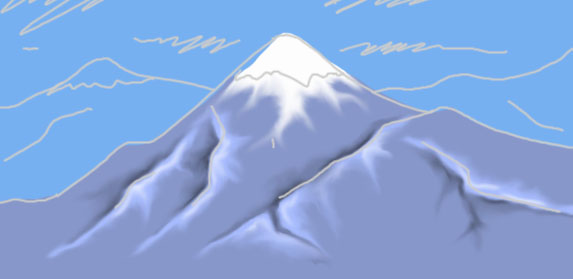 Педагог   предлагает на рисунках отметить ту высоту, которую дети считают, что они достигли. Четыре поляны на горе. На которой, или около которой вы находитесь?А теперь давайте объединимся и попробуем вместе подумать, куда и как нам идти дальше.Дети объединяются по группам и вместе обсуждают  проекты совместной работы. Педагог на основе этого получает промежуточную информацию о самооценке личностного роста детей. Определение готовности к саморазвитиюКомпоненты готовности к саморазвитиюАнкетаУбедительно   просим тебя ответить на вопросы этой анкеты. Твои ответы помогут нам лучше понять как строят свои жизненные планы школьники.Ответы просьба дать по следующей шкале:«Да» -4; «Скорее да, чем нет» -3;  «Трудно сказать» -2; «Скорее нет, чем да» -1; «Нет» - 0.Хочу больше узнать о себе.У меня есть желание изменить себя.Стараюсь найти средства, которые позволят мне изменить себя.Планирую свою жизнь так, чтобы добиться успеха.Знаю, что нужно сделать, чтобы измениться так, как я хочу.Все время стремлюсь формировать у себя необходимые для жизни качества.Стараюсь отслеживать результаты работы над собой.Стараюсь понять, что влияет на изменение моей личности.Представляю,  каким я буду, если изменюсь, так как хочу.На изменения моей личности влияют:Родители.Педагоги.Товарищи.Больше всего я изменяюсь:В процессе обучения.Когда участвую в кружках, секциях.В процессе различных интересных дел с товарищами.В процессе общения с интернетом.Другое (укажитеВ процессе исследования необходимо ответить на вопросы:  какие изменения произошли в детях?;что повлияло на реализацию их проекта саморазвития?Какие педагогические средства оказались наиболее эффективными?Методику наиболее эффективных средств с подробной разработкой надо приложить.Организационный разделУчебный план основного общего образования (Приложение)Основная образовательная программа основного общего образования санаторной школы-интерната включает два учебных плана: учебный план предметов, курсов и учебный план внеурочной деятельности.В учебном плане основного общего образования школы-интерната определен перечень, трудоемкость, последовательность и распределение по периодам обучения учебных предметов, формы промежуточной аттестации обучающихся. Учебный план предметов и учебных курсов обеспечивает преподавание и изучение государственного языка Российской Федерации, а также устанавливает количество занятий, отводимых на его изучение, по классам (годам) обучения.Обязательные предметные области и основные задачи реализации содержания предметных областей следующие: Таблица  32В целях обеспечения индивидуальных потребностей обучающихся часть учебного плана, формируемая участниками образовательных отношений, предусматривает:учебные занятия для углубленного изучения отдельных обязательных учебных предметов;учебные занятия, обеспечивающие различные интересы обучающихся, в том числе этнокультурные.3.1.2. План внеурочной деятельности (Приложение)План внеурочной деятельности санаторной школы-интерната обеспечивает учет индивидуальных особенностей и потребностей обучающихся через организацию внеурочной деятельности. Внеурочная деятельность организована по следующим направлениям развития личности:- духовно-нравственное;- социальное- общеинтеллектуальное;- общекультурное;- спортивно-оздоровительное.Внеурочная деятельность организована в таких формах как художественные, хоровые студии, школьные спортивные клубы и секции, поисковые и научные исследования, спецкурсы и другие формы на добровольной основе в соответствии с выбором участников образовательных отношений.План внеурочной деятельности определяет состав и структуру направлений, формы организации, объем внеурочной деятельности для обучающихся при получении основного общего образования (до 1350 часов за пять лет обучения) с учетом интересов обучающихся и возможностей санаторной школы-интерната.3.1.3.Календарный учебный график (Приложение)Календарный учебный график определяет чередование учебной деятельности (урочной и внеурочной) и плановых перерывов при получении образования для отдыха и иных социальных целей (каникул) по календарным периодам учебного года:- даты начала и окончания учебного года;- продолжительность учебного года, четвертей (триместров);- сроки и продолжительность каникул;- сроки проведения промежуточных аттестаций.3.2. Система условий реализации основной образовательной программы в соответствии требованиями СтандартаИнтегративным результатом выполнения требований к условиям реализации основной образовательной программы организации, осуществляющей образовательную деятельность, является создание и поддержание комфортной развивающей образовательной среды, адекватной задачам достижения личностного, социального, познавательного (интеллектуального), коммуникативного, эстетического, физического, трудового развития обучающихся.Система условий реализации основной образовательной программы основного общего образования санаторной школы-интерната №6 базируется на результатах проведенной в ходе разработки программы комплексной аналитико­обобщающей и прогностической работы, включающей:анализ имеющихся в образовательной организации условий и ресурсов реализации основной образовательной программы основного общего образования;установление степени их соответствия требованиям Стандарта, а также целям и задачам основной образовательной программы организации, осуществляющей образовательную деятельность, сформированным с учетом потребностей всех участников образовательного процесса;выявление проблемных зон и установление необходимых изменений в имеющихся условиях для приведения их в соответствие с требованиями ФГОС ООО.Условия реализации основной образовательной программы основного общего образования санаторной школы-интерната №6 в соответствии требованиями Стандарта включают в себя:механизмы достижения целевых ориентиров, в том числе кадровые;сетевой график (дорожную карту) создания необходимой системы условий;механизмы мониторинга, оценки и коррекции реализации промежуточных этапов разработанного графика (дорожной карты).Обозначенные условия соответствуют требованиям ФГОС ООО; гарантируют сохранность и укрепление физического, психологического и социального здоровья обучающихся; обеспечивают реализацию основной образовательной программы организации и достижение планируемых результатов ее освоения; учитывают особенности санаторной школы-интерната, осуществляющей образовательную деятельность, ее организационную структуру, запросы участников образовательных отношений; представляют возможность взаимодействия с социальными партнерами, использования ресурсов социума.3.2.1. Кадровые условия реализации основной образовательной программыОписание кадровых условий реализации основной образовательной программы включает в себя:характеристику укомплектованности образовательного учреждения;описание уровня квалификации работников организации, осуществляющей образовательную деятельность, и их функциональных обязанностей;описание реализуемой системы непрерывного профессионального развития и повышения квалификации педагогических работников;описание системы оценки деятельности членов педагогического коллектива.Основанием для характеристики кадровой укомплектованности санаторной школы-интернатаслужат квалификационные характеристики, представленные в Едином квалификационном справочнике должностей руководителей, специалистов и служащих (раздел «Квалификационные характеристики должностей работников образования») и требованиями  профессионального стандарта "Педагог (педагогическая деятельность в сфере дошкольного, начального общего, основного общего, среднего общего образования) (воспитатель, учитель)".Характеристика кадровой укомплектованности и уровня квалификации работников санаторной школы-интерната №6Таблица 33Основным условием формирования и наращивания необходимого и достаточного кадрового потенциала образовательной организации является обеспечение в соответствии с новыми образовательными реалиями и задачами системы непрерывного педагогического образования происходящим изменениям в системе образования в целом. Ожидаемый результат повышения квалификации — профессиональная готовность работников образования к реализации ФГОС ООО:обеспечение оптимального вхождения работников образования в систему ценностей современного образования;освоение новой системы требований к структуре основной образовательной программы, результатам ее освоения и условиям реализации, а также системы оценки итогов образовательной деятельности обучающихся;овладение учебно­методическими и информационно­методическими ресурсами, необходимыми для успешного решения задач ФГОС ООО.Профессиональное развитие и повышение квалификации педагогических работников санаторной школы-интерната №6Таблица 34Анализ профессионального развития и повышения квалификации педагогических работников санаторной школы-интерната №6 показал, что самой востребованной формой являются курсы повышения квалификации. Вместе с тем, достаточно востребованы такие формы повышения квалификации, как участие в конференциях, семинарах, мастер­классах, дистанционное образование, участие в педагогических проектах, создание и публикация методических материалов. Для достижения результатов основной образовательной программы в ходе ее реализации предполагается оценка качества и результативности деятельности педагогических работников с целью коррекции их деятельности, а также определения стимулирующей части фонда оплаты труда.Критериями качества оценки деятельности педагогических работников мы определяем востребованность услуг учителя во внеурочной деятельности;использование учителями современных педагогических технологий, в том числе ИКТ;использование учителями здоровье сберегающих технологий; участие в методической и научной работе;руководство творческими и социальными проектами учащихся.Обозначенные критерии отражают степень участия педагогов в реализации междисциплинарных программ.Оценка качества деятельности педагогических работниковТаблица 35Одним из условий готовности образовательной организации к введению ФГОС ООО является методическая работа, обеспечивающая сопровождение деятельности педагогов на всех этапах реализации требований ФГОС.План методической работыТаблица 36Подведение итогов и обсуждение результатов мероприятий могут осуществляться в разных формах: совещания при директоре, заседания педагогического и методического советов, в виде решений педагогического совета, размещенных на сайте презентаций, приказов, инструкций, рекомендаций, резолюций и т. д.Психолого­педагогические условия реализации основной образовательной программы основного общего образованияПсихолого­педагогические условия реализации основной образовательной программы санаторной школы-интерната №6, обеспечивающие реализацию требований ФГОС ООО:обеспечение преемственности содержания и форм организации образовательного процесса по отношению к уровню начального общего образования с учетом специфики возрастного психофизического развития обучающихся, в том числе особенностей перехода из младшего школьного возраста в подростковый;обеспечение вариативности направлений и форм, а также диверсификации уровней психолого-педагогического сопровождения участников образовательного процесса;формирование и развитие психолого-педагогической компетентности участников образовательного процесса.Психолого­педагогическое сопровождение участников образовательных отношений на уровне основного общего образованияТаблица 37Психолого-педагогическое сопровождение учащихся на уровне основного общего образованияТаблица 38Финансовое обеспечение реализации основной образовательной программыФинансовое обеспечение муниципального задания учредителя по реализации основной образовательной программы начального общего образования осуществляется на основе нормативного подушевого финансирования согласно Закона Ярославской области № 66-3 «О нормативах бюджетного финансирования образовательных учреждений» от 08.11. 2014.Величина регионального подушевого норматива на 2015г. – 69009 руб. В 2015г. в санаторной школе-интернате №6 норматив составил 69009 руб. * 185 д. =12766700 руб.Таблица 39Формирование фонда оплаты труда осуществляется в пределах объёма средств  санаторной школы-интернат на текущий финансовый год, определённого в соответствии с региональным расчётным подушевым нормативом, количеством обучающихся и соответствующими поправочными коэффициентами, и отражается в плане финансово-хозяйственной деятельности образовательного учреждения.В соответствии с установленным порядком финансирования оплаты труда работников образовательных учреждений образовательное учреждение самостоятельно определяет:• соотношение базовой (80%)и стимулирующей(20%) части фонда оплаты труда;• соотношение фонда оплаты труда педагогического, административно-управленческого и учебно-вспомогательного персонала: фонд оплаты по группам персонала формируется исходя из штатного расписания учреждения на 01.09.;• соотношение общей и специальной частей внутри базовой части фонда оплаты труда, согласно постановления Правительства Ярославской области от 29.06.2011 №465-п и постановления Правительства Ярославской области от 26.08.2013 № 1107-п;• порядок распределения стимулирующей части фонда оплаты труда согласно Устава учреждения и п.1.2. постановления Правительства ЯО от 26.08.2013.Нормативные затраты на коммунальные услугиТаблица 40Нормативные затраты на содержание недвижимого имуществаТаблица 41P.S. Расчет нормативных затрат на 2016 год будет утвержден не ранее февраля 2016 г. (в 2015 году он был утвержден департаментом образования 27 марта 2015 года)Размеры, порядок и условия осуществления стимулирующих выплат определяются в локальных правовых актах образовательного учреждения и в коллективном договоре. В локальных правовых актах о стимулирующих выплатах определены критерии и показатели результативности и качества, разработанные в соответствии с требованиями ФГОС к результатам освоения основной образовательной программы основного общего образования. В них включаются: динамика учебных достижений обучающихся, активность их участия во внеурочной деятельности; использование учителями современных педагогических технологий, в том числе здоровьесберегающих; участие в методической работе, распространение передового педагогического опыта; повышение уровня профессионального мастерства и других.Материально-технические условия реализации основной образовательной программыЦель: материально-технические условия должны обеспечивать:реализация индивидуальных учебных планов обучающихся, осуществление самостоятельной познавательной деятельности обучающихся;включение обучающихся в проектную и учебно-исследовательскую деятельность, проведение наблюдений и экспериментов, в том числе с использованием учебного лабораторного оборудования цифрового (электронного) и традиционного измерения, виртуальных лабораторий, вещественных и виртуально-наглядных моделей и коллекций основных математических и естественнонаучных объектов и явлений;художественное творчество с использованием современных инструментов и технологий, реализация художественно-оформительских и издательских проектов;создание материальных объектов, в том числе произведений искусства;развитие личного опыта применения универсальных учебных действий в экологически ориентированной социальной деятельности, экологического мышления и экологической культуры;создание и использование информации (в том числе запись и обработка изображений и звука, выступления с аудио-, видеосопровождением и графическим сопровождением, общение в сети Интернет и др.);получение информации различными способами (поиск информации в сети Интернет, работа в библиотеке и др.);наблюдение, наглядное представление и анализ данных; использование цифровых планов и карт, спутниковых изображений;физическое развитие, участие в спортивных соревнованиях и играх;исполнение, сочинение и аранжировка музыкальных произведений с применением традиционных инструментов и цифровых технологий;занятия по изучению правил дорожного движения с использованием игр, оборудования, а также компьютерных технологий;планирование учебной деятельности, фиксирование ее реализации в целом и отдельных этапов (выступлений, дискуссий, экспериментов);обеспечение доступа в школьной библиотеке к информационным ресурсам Интернета, учебной и художественной литературе, коллекциям медиа-ресурсов на электронных носителях, к множительной технике для тиражирования учебных и методических тексто-графических и аудио-, видеоматериалов, результатов творческой, научно-исследовательской и проектной деятельности обучающихся;размещение своих материалов и работ в информационной среде организации, осуществляющей образовательную деятельность;выпуск школьных печатных изданий, работы школьного сайта;организация качественного горячего питания, медицинского обслуживания и отдыха обучающихся и педагогических работников.Все указанные виды деятельности обеспечены расходными материалами. Материально­техническая база санаторной школы-интерната приведена в соответствие с задачами по обеспечению реализации основной образовательной программы начального образования и созданию соответствующей образовательной и социальной среды в соответствии с критериями оценки учебно-материального обеспечения.Критерии оценки учебно­материального обеспечения образовательной деятельности санаторной школы-интерната №6В соответствии с требованиями ФГОС ООО для обеспечения всех предметных областей и внеурочной деятельности образовательная организация, реализующая основную образовательную программу основного общего образования, обеспечивает мебелью, презентационным оборудованием, освещением, хозяйственным инвентарем и др. оборудованием.Таблица 42Образовательная организация обеспечивает комплектом средств обучения, поддерживаемых инструктивно­методическими материалами и модулем программы повышения квалификации по использованию комплекта в образовательной деятельности, обеспечивающей реализацию основных образовательных программ в соответствии с требованиями ФГОС ООО.Комплект средств обученияТаблица 43Инновационные средства обучения содержат как аппаратную часть, включающую: модуль масштабной визуализации, управления и тиражирования информации, организации эффективного взаимодействия всех участников образовательных отношений; документ­камеры, модульную систему экспериментов и цифровой микроскоп, систему контроля и мониторинга качества знаний так и программную часть, включающую многопользовательскую операционную систему и прикладное программное обеспечение. Информационно-методические условия Таблица 44Создание в образовательной организации информационно­образовательной среды, соответствующей требованиям ФГОС НООТаблица 453.2.6. Обоснование необходимых изменений в имеющихся условиях в соответствии с приоритетами (Программа развития)В соответствие с современными образовательными приоритетами, нормативно-законодательными актами сделаны необходимые изменения в основной образовательной программе основного образования санаторной школы-интерната №6. Корректировка системы условий реализации основной образовательной программы санаторной школы-интерната проведена на основе результатов комплексной аналитико­обобщающей и прогностической работы, включающей в себя:анализ имеющихся условий и ресурсов реализации основной образовательной программы основного общего образования;установление степени их соответствия требованиям ФГОС, а также целям и задачам основной образовательной программы санаторной школы-интернат №6, сформированным с учетом потребностей всех участников образовательных отношений;выявление проблемных зон и установление необходимых изменений в имеющихся условиях для приведения их в соответствие с требованиями ФГОС;разработку с привлечением всех участников образовательной деятельности и возможных партнеров механизмов достижения целевых ориентиров в системе условий.Программа развития представлена в Приложении 7.3.2.7. Сетевой график (дорожная карта) по формированию необходимой системы условийТаблица 463.2.8. Контроль за состоянием системы условийТаблица 471.Целевой раздел31.1Пояснительная записка31.2.Планируемые результаты освоения обучающимися основной образовательной программы основного общего образования71.2.1Требования к структуре и содержанию71.2.2.Планируемые личностные результаты81.2.3.Планируемые метапредметные результаты241.2.4.Планируемые предметные результаты391.2.5.Планируемые результаты Программы развития универсальных учебных действий511.2.6.Планируемые результаты Программы воспитания и социализации обучающихся531.2.7.Учет специфики образовательного учреждения561.3.Система оценки достижения планируемых результатов освоения основной образовательной программы основного общего образования581.3.1.Общие положения581.3.2.Особенности оценки личностных, метапредметных и предметных результатов601.3.3.Оценка эффективности деятельности организации. Оценка динамики учебных достижений672.Содержательный раздел692.1.Программа развития универсальных учебных действий (в Приложении. Книга 1)692.2.Программы отдельных учебных предметов, курсов и курсов внеурочной деятельности (в Приложении. Книга 2)692.3.Программа воспитания и социализации обучающихся693.Организационный раздел1123.1.1.Учебный план основного общего образования (в Приложении. Книга 4)1123.1.2.План внеурочной деятельности (в Приложении. Книга 4)1123.1.3Календарный  учебный график (в Приложении. Книга 4)1133.2.Система условий реализации основной образовательной программы в соответствии требованиями Стандарта1133.2.1.Кадровые условия реализации основной образовательной программы1143.2.2.Психолого-педагогические условия реализации основной образовательной программы1193.2.3.Финансовое обеспечение реализации основной образовательной программы1213.2.4.Материально-технические условия1223.2.5.Информационно-методические условия1243.2.6.Обоснование необходимых изменений в имеющихся условиях в соответствии с приоритетами1263.2.7.Сетевой график (дорожная карта) по формированию необходимой системы условий (в Приложении. Книга 5)1273.2.8.Контроль за состоянием системы условий129Приложения. Книга 1. Типовые задачи для универсальных учебных действий Приложения. Книга 2 Программы отдельных учебных предметовПриложения. Книга 3 Программы курсов внеурочной деятельности.Приложения. Книга 4 Учебные планы основного общего образования. Планы внеурочной  деятельности. Календарные учебные графикиПриложения. Книга 5 Программа развитияПисьмо Министерства образования и науки Российской Федерации от 06.05.2013 № 08-535 с методическими рекомендациями «Формирование культуры работы со словарями школьников и учителей общеобразовательных организаций с целью реализации положений ФГОС».Приказ Министерства образования и науки Российской Федерации (Минобрнауки России) от 30 августа 2013 г. N 1015 г. Москва «Об утверждении Порядка организации и осуществления образовательной деятельности по основным общеобразовательным программам - образовательным программам начального общего, основного общего и среднего общего образования".Приказ Министерства образования и науки Российской Федерации (Минобрнауки России) от 17 июля 2015 г. № 734 «О внесении изменений в Порядок организации и осуществления образовательной деятельности по основным общеобразовательным программам - образовательным программам начального общего, основного общего и среднего общего образования. Утвержденный приказом Министерства образования и науки Российской Федерации от 30 августа 2013 г.  № 1015».Письмо Министерства образования и науки Российской Федерации от 28.10.2015 № 08-1786 «О рабочих программах учебных предметов».Приказ Министерства образования и науки Российской Федерации от 26.11.2015 №1381 «О проведении мониторинга качества образования».Письмо Министерства образования и науки Российской Федерации от 14.12.2015 № 08-2355 «О внесении изменений в примерные основные образовательные программы».Письмо министерства образования и науки Российской Федерации от 14.12.2015 № 09-3564 «О внеурочной деятельности и реализации дополнительных общеобразовательных программ».№УровниСодержательное описание Основные признаки уровня1.базовыйЗнать языковую культуру своего народа, своего края, общемирового культурного наследия;Знает историю, язык, культуру своего народа, своего края, культурное наследие народов России и мира1.базовыйОсознавать свою этническую и национальную принадлежность, осознает ценности многонационального российского общества; осознавать значение русского языка как государственного языка Российской Федерации, как языка межнационального общения; выражать позитивное отношение к правильной устной и письменной речи как показателям общей культуры и гражданской позиции человека;Показывает осознание своей этнической принадлежности, осознание коммуникативно-эстетических возможностей родного языка на основе изучения выдающихся произведений российской культуры, культуры своего народа, мировой культуры;1.базовыйИметь опыт переживания чувства патриотизма, любви и уважения к Отечеству, гордости за свою Родину, за прошлое и настоящее многонационального народа России, чувства долга перед Родиной;ответственность  за языковую культуру как общечеловеческую ценностьУчаствует в проектах социальной и патриотической направленности. Проявляет признаки культурной самоидентификации: участвует в проектах краеведческой направленности. Проявляет заинтересованность в общественно-полезной, социальной практике2.повышенныйДемонстрирует свою гражданскую идентичность, национальную и этническую принадлежность, чувство гордости за свою Родину, сформированные гуманистические и демократические ценностные ориентацииСамостоятельно, используя возможности образовательной среды, организует (участвует) в общественно-полезной практике, конкурсах, олимпиадах краеведческой направленности, участвует в фольклорных фестивалях и т.д.№УровнисформированностиСодержательное описание уровняОсновные признаки уровня1.базовыйЗнает о мире профессий, о собственных профессиональных предпочтенияхИмеет устойчивые познавательные интересы в мире профессий1.базовыйОсознает ответственность к учению, личностный смысл построения индивидуальной образовательной траектории; принимает социальную роль обучающегосяПоказывает готовность и способность к саморазвитию и самообразованию на основе мотивации к обучению и смысла учения1.базовыйИмеет опыт положительной мотивации к учебной деятельности, имеет опыт обретения личностного смысла учения;Показывает мотивацию к учебной деятельностиПроявляет заинтересованность к учебной деятельности, осуществляет поиск и выбор мотивов учебной деятельности, показывает личностный смысл учения; участвует в предметных олимпиадах и конкурсах, проводимых образовательным учреждением.2повышенныйДемонстрирует принятую и освоенную социальную роль обучающегося, развитые мотивы учебной деятельности и сформированный личностный смысла ученияУчаствует в предметных олимпиадах и конкурсах, проводимых другими учебными организациями, учебными центрами, показывает стабильно высокую успеваемость и интерес к учебе№УровнисформированностиСодержательное описание уровняОсновные признаки уровня1.базовыйЗнать современный уровень развития науки и общественной практики; социальное, культурное, языковое, духовное многообразие современного мираНазывает наиболее значимые для мирового сообщества научные и открытия, общественно и культурно значимые события; называет  наиболее известных деятелей науки, истории и культуры1.базовыйОсознает сущность мировоззрения как морально-нравственных установок, учитывающих социальное, культурное, языковое, духовное многообразие современного мираОбосновывает роль мировоззрения для становления человека, осмысливает сущность современных общественных явлений,  жизни в современном поликультурном, полиэтничном и многоконфессиональном мире1.базовыйИмеет опыт выражения собственного мировоззрения на те или иные социальные и общественные явления; опыт дружелюбного отношения и толерантностиПроявляет заинтересованность к истории и культуре других народов. Участвует в проектной и исследовательской деятельности  культурно-исторической направленности, 2.повышенныйИмеет опыт нравственно-ценностных переживаний за судьбы других народов, отраженные в исторических событиях и культурных достиженияхСамостоятельно организует свою общественно полезную, социально-культурную деятельность культурно-исторической направленности, используя ресурсы образовательной среды№УровнисформированностиСодержательное описание уровняОсновные признаки уровня1.базовыйЗнает историю, культуру, религию, традиции, языки, ценности народов России и народов мираНазывает знаменательные исторические события и факты, культурные, религиозные, народные традиции России, других стран и народов1.базовыйОсознает необходимость осознанного, уважительного и доброжелательного отношения к другому человеку, его мнению, мировоззрению, культуре, языку, вере, гражданской позицииОсознает необходимость вести диалог с другими людьми и достигать в нём взаимопонимания;1.базовыйИмеет опыт ведения диалога с другими людьми и достижения в нём взаимопониманияпоказывает примеры веротерпимости, уважительного отношения к религиозным чувствам, взглядам людей или их отсутствию, показывает дружелюбное и толерантное отношение к ценностям иных  культур2повышенныйДемонстрирует достижения в проектной деятельностиУчаствует в культурно-просветительских проектах и конкурсах, проводимых другими учебными организациями, учебными центрами№УровнисформированностиСодержательное описание уровняОсновные признаки уровня1.базовыйЗнает социальные нормы, правила поведения, роли и формы социальной жизни в группах и сообществах;Называет социальные нормы и правила поведения, 1.базовыйОсознает свои социальные роли, правила поведения, формы социальной жизни в группах и сообществахПоложительно относится роли ученика, ответственно относится к общественным поручениям, эмоционально принимает социальные роли1.базовыйИмеет опыт соблюдения норм и правил поведения в различных сообществах; Показывает готовность к сознательному самоограничению в поступках, поведении, расточительном потребительстве2.повышенныйДемонстрирует активную социальную и общественную позицию Осваивает новые социальные роли, участвуя в работе школьного самоуправления, в других организациях и сообществах №УровнисформированностиСодержательное описание уровняОсновные признаки уровня1.базовыйЗнать моральные нормах, нравственные чувства, нравственное поведенияНазывает основные нормы морали, нравственные, духовные идеалы, хранимые в культурных традициях народов России, социальные нормы и правила поведения, принятые в обществе1.базовыйОсознает необходимость развития морального сознания, формирования нравственных чувств и нравственного поведенияПринимает моральные нормы жизни в обществе, нравственное поведение, моральное сознание1.базовыйИмеет опыт решения морально-нравственных проблем на основе личностного выбораАнализирует собственные чувства и  поведение с точки зрения соответствия моральным и нравственным нормам2повышенныйИмеет опыт самостоятельного выбора формы общественного (школьного) поведения и личной ответственности за этот выбор, основанной на представлениях о нравственных и моральных  нормахПоказывает развитое нравственное чувство ответственности за свои поступки, в том числе в информационной деятельности, усвоенные нравственные нормы поведения№УровнисформированностиСодержательное описание уровняОсновные признаки уровня1.базовыйПринятие социальной роли обучающегося, сына (дочери), друга (подруги), старшего товарищаАдекватное представление о социальной роли ученика (ученицы), сына (дочери), друга (подруги) - знание своего ролевого статуса, своих прав и обязанностей, в чём они проявляются1.базовыйОсознает необходимость соблюдения элементарных правил нравственного поведения в мире природы и людей, учебного и социального сотрудничества «Принятие соответствующих возрасту социальных ролей – овладение основными формами поведения, соблюдение правил поведения и традиций учебного заведения; проявление любви и уважения к родителям, оказание им помощи в случае необходимости, забота о родителях, готовность к совместной деятельности с ними1.базовыйИмеет опыт «конструктивного взаимодействия со взрослыми (педагоги, родители и другие взрослые). Конструктивное взаимодействие со сверстниками»Проявление конструктивного взаимодействия в общении со взрослыми... Проявление конструктивного взаимодействия в общении со сверстниками.Опыт первоначальных навыков совместной продуктивной деятельности, сотрудничества, взаимопомощи, планирования и организации2.повышенныйИмеет сформированные навыки сотрудничества со взрослыми и сверстниками в разных социальных ситуациях, имеет умения не создавать конфликтов и находить выходы из спорных ситуацийУчаствует в учебных исследовательских проектах, в том числе в составе разновозрастной группы,  в общественно-полезных и социально-значимых мероприятиях, организованных другими образовательными и общественными организациями№УровнисформированностиСодержательное описание уровняОсновные признаки уровня1.базовыйЗнать принятые нормы здорового и безопасного образа жизни; правила индивидуального и коллективного безопасного поведения в чрезвычайных ситуациях, угрожающих жизни и здоровью людей, правила поведения на транспорте и на дорогах; Называть факторы риска, в том числе чрезвычайные ситуации природного, техногенного и социального характера и их влияние на здоровье человека;называть признаки современной культуры безопасности жизнедеятельности, Называть возможные причины техногенных  и экологических катастроф;1.базовыйОсознавать необходимость выполнения норм здорового и безопасного образа жизни; правил индивидуального и коллективного безопасного поведения в чрезвычайных ситуациях, угрожающих жизни и здоровью людей, правил поведения на транспорте и на дорогах;Понимать роль и значение физической культуры в формировании личностных качеств, в активном включении в здоровый образ жизни, укреплении и сохранении индивидуального здоровья; осознавать необходимость безопасного и здорового образа жизни; понимать необходимость защиты личности, общества и государства1.базовыйИметь опыт выполнения норм здорового и безопасного образа жизни; правил индивидуального и коллективного безопасного поведения в чрезвычайных ситуациях, угрожающих жизни и здоровью людей, правил поведения на транспорте и на дорогахСамостоятельно оценивать уровень  безопасности окружающей среды, соблюдение мер безопасности в случае природных стихийных бедствий и техногенных катастроф;Проводить мониторинг физического развития и физической подготовленности; вести наблюдение за динамикой развития своих основных физических качеств, определять индивидуальные режимы физической нагрузки, контролировать направленность её воздействия на организм во время самостоятельных занятий физическими упражнениями  2.повышенныйТранслировать нормы здорового и безопасного образа жизни; правила индивидуального и коллективного безопасного поведения в чрезвычайных ситуациях, угрожающих жизни и здоровью людей, правила поведения на транспорте и на дорогах планировать экологически безопасное поведение в целях сохранения здоровья и окружающей среды;№УровнисформированностиСодержательное описание уровняОсновные признаки уровня1.базовыйЗнать основы экологической культуры соответствующей современному уровню экологического мышления;Называть социальные и экологические последствия развития технологий промышленного и сельскохозяйственного производства, энергетики и транспорта1.базовыйОсознавать необходимость развития опыта экологически ориентированной рефлексивно-оценочной и практической  деятельности в жизненных ситуациях;Понимать задачи охраны окружающей среды и рационального природопользования;Осознавать последствия нерационального использования природных ресурсов и энергии, загрязнения окружающей среды как следствие несовершенства машин и механизмов, осознание необходимости действий по сохранению биоразнообразия и природных1.базовыйИметь опыт экологически ориентированной рефлексивно-оценочной и практической  деятельности в жизненных ситуацияхПроводить экологический мониторинг в окружающей среде; способность оценивать последствия деятельности человека в природе… выбирать целевые и смысловые установки в своих действиях и поступках по отношению к живой природе, здоровью своему и окружающих, 2повышенныйтранслировать опыт экологически ориентированной рефлексивно-оценочной и практической  деятельности в жизненных ситуацияхУчаствовать проектно-исследовательской деятельности, направленной на решение современных экологических проблем,  в том числе  в предотвращении  техногенных и  экологических катастроф. №УровнисформированностиСодержательное описание уровняОсновные признаки уровня1.базовыйЗнать о значении семьи в жизни человека и общества, принятые ценности семейной жизни;Называет ценности, в ом числе семейные, закреплённые в Конституции Российской Федерации;1.базовыйОсознавать назначение семьи в жизни человека и общества;понимание значения нравственности, веры и религии в жизни человека, семьи и общества1.базовыйИметь опыт проявления уважительного и заботливого отношения к членам своей семьи.Участвовать в проектной деятельности, направленной на принятие семейных ценностей2повышенныйосознанию значения семьи в жизни человека и общества, принятию ценности семейной жизни, уважительному и заботливому отношению к членам своей семьи.Самостоятельно организовывать и участвовать в проектной деятельности, направленной на принятие семейных ценностей№УровнисформированностиСодержательное описание уровняОсновные признаки уровня1.базовыйЗнать о художественном наследии народов России и мира, имеет представление о творческой деятельности эстетического характераНазывает образцы художественного наследия народов России и мира; называет виды творческой деятельности эстетического характера1.базовыйОсознает необходимость развития эстетического сознанияПринимает ценности художественного наследия народов России и мира1.базовыйИмеет опыт творческой деятельности эстетического характераУчаствует в творческих проектах, ориентируясь на собственные художественно-эстетические предпочтения2повышенныйИмеет и реализует развитые эстетические потребности, ценности и чувства; в художественном творчестве и в общении с искусствомАктивно участвует в концертах, художественных выставках, фестивалях, конкурсах, в музыкальной и художественно-творческой деятельности, организуемой другими образовательными учреждениями№УровнисформированностиСодержательное описание уровняОсновные признаки уровня1базовыйЗнает цели обучения, ставить и формулировать для себя новые задачи в учёбе и познавательной деятельностиНазывает цели и задачи как необходимые компоненты учебной деятельности, самостоятельно выделяет и формулирует цели и задачи учебной деятельности, 1базовыйОсознает необходимость развития мотивов и интересов своей познавательной деятельностиПонимает целеполагание как постановку учебной задачи на основе соотнесения того, что уже известно и усвоено, и того, что ещё неизвестно1базовыйВладеет умениями самостоятельно определять цели своего обучения, ставить и формулировать для себя новые задачи в учёбе и познавательной деятельности.Владеет целеполаганием, осуществляет поиск и выделение необходимой информации для решения учебных целей и задач2повышенныйДемонстрирует свободное владение способностью принимать и сохранять цели и задачи учебной деятельности, поиском средств ее осуществленияНа основе анализа проблемных ситуаций самостоятельно выделяет и формулирует цели и задачи учебной деятельности, осуществляет поиск и выделение необходимой информации для решения учебных целей и задач, в том числе в сети Интернет№УровнисформированностиСодержательное описание уровняОсновные признаки уровня1.базовыйЗнает пути достижения целей и способы решения учебных и познавательных задач; Актуализирует имеющиеся знания и на основе этого формулирует проблемы творческого и поискового характера 1.базовыйОсознает необходимость планирования путей достижения целей, необходимость выбора наиболее эффективных способов решения учебных и познавательных задач;Обосновывает необходимость поиска средств и способов решения проблем творческого и поискового характера; осознает проблему как вопрос или задачу, требующие решения1.базовыйВладеет способностью планирования путей  достижения целей,  в том числе альтернативных,  осознанно выбирать  наиболее эффективные способы решения учебных и познавательных задач.Проявляет заинтересованность в решении проблем творческого и поискового характера через участие в проектно-исследовательской деятельности, реализуя творческие проекты2.повышенныйДемонстрирует освоение способов решения проблем творческого и поискового характераСамостоятельно, используя возможности образовательной среды, организует (участвует) в общественно-полезной практике, конкурсах, олимпиадах, участвует в творческих фестивалях, выставках и т.д.№УровнисформированностиСодержательное описание уровняОсновные признаки уровня1.базовыйЗнать способы планирования, средства контроля достижения планируемых результатов своей деятельности;Называет этапы планирования, виды контроля и средства оценивания учебных действий в соответствии с поставленной задачей и условиями ее реализации1.базовыйОсознавать необходимость умения соотносить свои действия с планируемыми результатами, осуществлять контроль своей деятельности в процессе достижения результата;Определяет наиболее эффективные способы достижения результата1.базовыйВладеть способностью планировать, контролировать и оценивать учебные действия в соответствии с поставленной задачей и условиями ее реализации; определять способы  действий в рамках предложенных условий и требований, корректировать свои действия в соответствии с изменяющейся ситуацией.Показывает начальные умения рефлексии учебных действий. Участвует в разработке и защите учебных и творческих проектов, организуемых образовательным учреждением2.повышенныйДемонстрирует формированные умения планировать, контролировать и оценивать учебные действия в соответствии с поставленной задачей и условиями ее реализации; определять наиболее эффективные способы достижения результатаВладеет рефлексией учебных действий. Участвует в работе творческих групп, в разработке и защите учебных и творческих проектов, организуемых другими учреждениями№УровнисформированностиСодержательное описание уровняОсновные признаки уровня1.базовыйЗнать критерии оценивания правильность выполнения учебной задачи; Называет причины успеха/неуспеха учебной деятельности, в том числе на основе рефлексии1.базовыйОсознавать необходимость оценивания уровня выполнения учебной задачи,  собственные возможности её решения;Обосновывает причины успеха/неуспеха учебной деятельности, в том числе на основе рефлексии1.базовыйВладеть способностью оценивания правильности выполнения учебной задачи,  собственными возможностями её решения.Проявляет заинтересованность в понимании причин успеха/неуспеха учебной деятельности; показывает способность конструктивно действовать даже в ситуациях неуспеха2.повышенныйМоделирует собственный образовательный маршрут, применяя умения оценивать правильность выполнения учебной задачи,  собственные возможности её решения.Демонстрирует умения разработки собственного образовательного маршрута, применяя умения оценивать правильность выполнения учебной задачи,  собственные возможности её решения.№УровнисформированностиСодержательное описание уровняОсновные признаки уровня1.базовыйЗнает основы самоконтроля, критерии самооценки; Называет действия познавательной и личностной рефлексии: «я научился», «я узнал», «я чувствовал» и др. 1.базовыйОсознает необходимость принятия решений и осуществления осознанного выбора в учебной и познавательной деятельностиОбосновывает свои действия, мысли, чувства с точки зрения познавательной и личностной рефлексии;1.базовыйВладеет основами самоконтроля, самооценки, принятия решений и осуществления осознанного выбора в учебной и познавательной деятельности.Проявляет заинтересованность в рефлексивном анализе учебных действий2.повышенныйМоделирует собственный образовательный маршрут, опираясь на самоконтроль, самооценку, принятие решений и осуществление осознанного выбора в учебной и познавательной деятельности.Планирует учебную деятельность на основе познавательной и личностной рефлексии№УровнисформированностиСодержательное описание уровняОсновные признаки уровня1.базовыйЗнать сущность категорий «понятие», «обобщение», «аналогии», «классификация»;Называет общепринятые знаково-символические средства представления информации при создании моделей изучаемых объектов и процессов, схем решения учебных и практических задач 1.базовыйОсознавать необходимость самостоятельно выбирать основания и критерии для классификации, устанавливать причинно-следственные связи, строить  логическое рассуждение, умозаключение (индуктивное, дедуктивное  и по аналогии) и делать выводы;Обосновывает применения тех или иных знаково-символических средств для создания моделей изучаемых объектов и процессов, схем решения учебных и практических задач;1.базовыйВладеть способностью определять понятия, создавать обобщения, устанавливать аналогии, классифицировать,   самостоятельно выбирать основания и критерии для классификации, устанавливать причинно-следственные связи, строить  логическое рассуждение, умозаключение (индуктивное, дедуктивное  и по аналогии) и делать выводы.При создании моделей изучаемых объектов и процессов, схем решения учебных и практических задач пользуется знаково-символическими средствами представления информации2.повышенныйМоделировать собственный образовательный маршрут, используя причинно-следственные связи, построение  логических рассуждений, умозаключений (индуктивное, дедуктивное  и по аналогии) и делать выводы.При создании моделей изучаемых объектов и процессов, схем решения учебных и практических задач свободно пользуется знаково-символическими средствами представления информации№УровнисформированностиСодержательное описание уровняОсновные признаки уровня1.базовыйЗнать знаки, символы, модели, схемы, используемые в учебной деятельности; Называет средства ИКТ, объясняет речевыми средствами постановку коммуникативных и познавательных задачи;1.базовыйОсознавать необходимость применения и преобразования знаков и символов, моделей и схем для решения учебных и познавательных задач;Обосновывает речевыми средствами и средствами ИКТ пути решения коммуникативных и познавательных задач1.базовыйВладеть способностью создавать, применять и преобразовывать знаки и символы, модели и схемы для решения учебных и познавательных задач.Проявляет заинтересованность в использовании речевых средств и средств ИКТ для решения коммуникативных и познавательных задач2.повышенныйМоделировать собственный образовательный маршрут, используя знаки, символы, модели, схемы для решения коммуникативных и познавательных задач.Свободно использует речевые средства и средства ИКТ для решения коммуникативных и познавательных задач в учебной и внеучебной деятельности№УровнисформированностиСодержательное описание уровняОсновные признаки уровня1.базовыйумеющий учиться, Называет действия сравнения, анализа, синтеза, обобщения, признаки классификации по родовидовым признакам;1.базовыйосознающий важность образования и самообразования для жизни и деятельности,Обосновывает необходимость получения знаний, умеет получать информацию из текста1.базовыйспособный применять полученные знания на практике».Проявляет заинтересованность к аналитической деятельности.Участвует в проектной и исследовательской деятельности  краеведческой направленности, организуемую образовательным учреждением2.повышенныйСамостоятельно, используя возможности образовательной среды, организует (участвует) в общественно-полезной практике, конкурсах, олимпиадах краеведческой направленности, участвует в фольклорных фестивалях и т.д.№УровнисформированностиСодержательное описание уровняОсновные признаки уровня1.базовыйЗнать основы учебного сотрудничества, пути выхода из конфликтных ситуацийНазывает особенности диалогической речи, называет признаки конфликтной ситуации, знает пути выхода из конфликтных ситуаций1.базовыйОсознавать необходимость организовывать учебное сотрудничество и совместную деятельность с учителем и сверстниками; находить общее решение и разрешать конфликты на основе согласования позиций и учёта интересов; формулировать, аргументировать и отстаивать своё мнениеОбосновывает существование различных точек зрения и права каждого иметь свою. Положительно относится к сотрудничеству, проявляет готовность к организации совместной деятельности в группе сверстников и взрослых. Принимает необходимость обоснования и аргументации своего мнения в конфликтных ситуациях.1.базовыйВладеть способностью организовывать учебное сотрудничество и совместную деятельность с учителем и сверстниками; работать индивидуально и в группе: находить общее решение и разрешать конфликты на основе согласования позиций и учёта интересов; формулировать, аргументировать и отстаивать своё мнение.Проявляет заинтересованность в диалоговом общении. Участвует в групповой проектной и исследовательской деятельности, организуемую образовательным учреждением2.повышенныйМоделировать собственный образовательный маршрут, используя развитые коммуникативные умения.Самостоятельно, используя возможности образовательной среды, организует (участвует) в общественно-полезной практике, конкурсах, олимпиадах краеведческой направленности, участвует в фольклорных фестивалях и т.д.№УровнисформированностиСодержательное описание уровняОсновные признаки уровня1базовыйЗнать речевые средства, способы планирования и регуляции своей деятельности;Называет  общие цели и пути ее достижения; средства взаимного контроля в совместной деятельности, в оценивании собственного поведения и поведения окружающих1базовыйОсознавать необходимость осознанно использовать речевые средства в соответствии с задачей коммуникации для выражения своих чувств, мыслей и потребностейОбосновывает необходимость договариваться о распределении функций и ролей в совместной деятельности; осуществлять взаимный контроль в совместной деятельности, адекватно оценивать собственное поведение и поведение окружающих1базовыйВладеть устной и письменной речью, монологической контекстной речью.Проявляет заинтересованность в коммуникации.Участвует в проектной и исследовательской деятельности краеведческой направленности, организуемую образовательным учреждением2.повышенныйДемонстрирует свою коммуникативную активность в проектной и исследовательской деятельностиСамостоятельно, используя возможности образовательной среды, организует (участвует) исследовательские проекты№УровнисформированностиСодержательное описание уровняОсновные признаки уровня1базовыйЗнать речевые средства, способы планирования и регуляции своей деятельности;Называет  общие цели и пути ее достижения; средства взаимного контроля в совместной деятельности, в оценивании собственного поведения и поведения окружающих1базовыйОсознавать необходимость осознанно использовать речевые средства в соответствии с задачей коммуникации для выражения своих чувств, мыслей и потребностейОбосновывает необходимость договариваться о распределении функций и ролей в совместной деятельности; осуществлять взаимный контроль в совместной деятельности, адекватно оценивать собственное поведение и поведение окружающих1базовыйВладеть устной и письменной речью, монологической контекстной речью.Проявляет заинтересованность в коммуникации.Участвует в проектной и исследовательской деятельности краеведческой направленности, организуемую образовательным учреждением2.повышенныйДемонстрирует свою коммуникативную активность в проектной и исследовательской деятельностиСамостоятельно, используя возможности образовательной среды, организует (участвует) исследовательские проекты№УровнисформированностиСодержательное описание уровняОсновные признаки уровня1базовыйЗнать речевые средства, способы планирования и регуляции своей деятельности;Называет  общие цели и пути ее достижения; средства взаимного контроля в совместной деятельности, в оценивании собственного поведения и поведения окружающих1базовыйОсознавать необходимость осознанно использовать речевые средства в соответствии с задачей коммуникации для выражения своих чувств, мыслей и потребностейОбосновывает необходимость договариваться о распределении функций и ролей в совместной деятельности; осуществлять взаимный контроль в совместной деятельности, адекватно оценивать собственное поведение и поведение окружающих1базовыйВладеть устной и письменной речью, монологической контекстной речью.Проявляет заинтересованность в коммуникации.Участвует в проектной и исследовательской деятельности краеведческой направленности, организуемую образовательным учреждением2.повышенныйДемонстрирует свою коммуникативную активность в проектной и исследовательской деятельностиСамостоятельно, используя возможности образовательной среды, организует (участвует) исследовательские проектыКритерийСодержание и балльная система оценки итогового индивидуального проектаОценка читательской грамотности 1 балл – письменная работа выполнена на предметной основе; процедура защита показала слабое владение речевыми средствами, логическими операциями, отсутствие навыков критического мышления, не умение самостоятельно мыслить. Продемонстрировано слабое владение читательской грамотностью;Оценка читательской грамотности 2 балла – письменная работа выполнена на межпредметной основе; процедура защита показала слабое владение речевыми средствами, логическими операциями, навыками критического мышления, умение самостоятельно мыслить; требуется поддержка взрослых. Продемонстрировано слабое владение читательской грамотностью.Оценка читательской грамотности 3 балла – письменная работа выполнена на межпредметной основе; процедура защита показала недостаточное владение речевыми средствами, логическими операциями, навыками критического мышления, умение самостоятельно мыслить; Продемонстрировано недостаточное владение читательской грамотностью;Оценка читательской грамотности 4 балла – письменная работа выполнена на межпредметной основе; процедура защита показала достаточное владение речевыми средствами, логическими операциями, навыками критического мышления, умение самостоятельно мыслить; Продемонстрировано достаточное владение читательской грамотностью. Имеются небольшие недочеты при ответах на вопросы. Оценка читательской грамотности 5 баллов – письменная работа выполнена на межпредметной основе; процедура защита показала свободное владение речевыми средствами, логическими операциями, навыками критического мышления, умение самостоятельно мыслить; продемонстрирована способность приобретать новые знания и/или осваивать новые способы действий, достигать более глубокого понимания проблемы. Продемонстрировано свободное владение читательской грамотностьюИКТ-компетентность1 балл – работа оформлена без учета требований, предъявляемых к написанию письменных работ;2 балла – работа оформлена с учетом предъявляемых к написанию письменных работ, но имеются явные недочеты, ошибки в тексте;3 балла – работа оформлена с учетом предъявляемых к написанию письменных работ, но имеются существенные недочеты;4 балла – работа оформлена с учетом требований, предъявляемых к написанию письменных работ, имеются небольшие недочеты5 баллов – работа выполнена в полном соответствии предъявляемыми требованиямиСформированность регулятивных, коммуникативных и познавательных учебных действий.1 балл – продемонстрированы навыки определения темы и планирования работы. Работа не доведена до конца и представлена комиссии в незавершенном виде. Автор отвечает на вопросы при поддержке руководителя проекта;2 балла – продемонстрированы навыки определения темы и планирования работы. Работа доведена до конца и представлена комиссии; некоторые этапы выполнялись под контролем и при поддержке руководителя. При этом проявляются отдельные элементы самооценки и самоконтроля обучающегося. Автор свободно отвечает на вопросы при поддержке руководителя проекта;3 балла – продемонстрированы навыки определения темы и планирования работы. Работа доведена до конца и представлена комиссии; некоторые этапы выполнялись под контролем руководителя. При этом проявляются отдельные элементы самооценки и самоконтроля обучающегося. Тема ясно определена. Текст/сообщения достаточно структурирован. Работа/сообщение вызывает интерес. Автор отвечает на вопросы4 балла – продемонстрированы навыки определения темы и планирования работы. Работа доведена до конца и представлена комиссии; некоторые этапы выполнялись при поддержке руководителя. При этом проявляются самостоятельность и самоконтроль обучающегося ясно прослеживаются. Тема определена ясно. Все мысли выражены ясно, логично, последовательно, аргументированно. Работа/сообщение вызывает интерес. Автор свободно отвечает на вопросы. 5 баллов. Работа доведена до конца и представлена комиссии. При этом проявляются самостоятельность и самоконтроль обучающегося. Тема определена ясно. Все мысли выражены ясно, логично, последовательно, аргументированно. Работа/сообщение вызывает интерес. Контроль и коррекция осуществлялись самостоятельно. Автор свободно отвечает на вопросы.УровеньКоличество балловИтоговая отметкаПовышенный уровеньот 14 до 15 баллов«отлично»Выше базового уровняот 13 до 11 баллов«хорошо»Базовый уровеньот 10 до 7 баллов«удовлетворительно»Ниже базового уровня от 3 до 6 баллов«неудовлетворительно»№образовательные достиженияучебный год1Дипломант районного смотра-конкурса на лучшее образовательное учреждение по организации деятельности, направленной на пропаганду здорового образа жизни.20122Дипломант районного смотра-конкурса на лучшее образовательное учреждение по организации деятельности, направленной на пропаганду здорового образа жизни.20133Диплом 3 степени муниципального конкурса-смотра за лучшую организацию работы по профилактике детского дорожно-транспортного травматизма.20134Диплом 1 степени муниципального уровня за предоставление лучшего опыта в воспроизведении национальной культуры и проделанной большой работы по гармонизации межнациональных отношений в школьной среде.20145Диплом Всероссийского конкурса «Национальное достояние России» за сохранение и восполнение интеллектуального потенциала государства.20146Дипломант районного смотра-конкурса на лучшую образовательную организацию по организации досуга, как формы профилактики правонарушений среди несовершеннолетних20147Сертификат городского центра развития образования о подтверждении факта наличия опыта по теме: «Профессиональные педагогические сообщества как стратегический ресурс повышения качества образования в современных условиях»20148Договора на право проведения различных видов практики студентов ГОУ СПО ЯО Ярославского педагогического колледжа и благодарственное письмо за эффективную организацию и профессионализм при проведении занятий со студентами.20149Сертификат международной научно-практической конференции «Социально-педагогические сопровождение саморазвития и самоорганизации детей и взрослых»2013-201410Договор о научно-практическом сотрудничестве и опытно-экспериментальной работе с Федеральным государственным научным учреждением «Институтом психолого-педагогических проблем детства» Российской академии образования2013-201411Дипломант областного конкурса «Лучшие в области обеспечения качества»2014№Направление деятельностиЦенностные ориентиры1Патриотизм и гражданственностьЛюбовь к России, своему народу, своему краю; служение Отечеству; правовое государство; гражданское общество; закон и правопорядок; свобода личная и национальная; доверие к людям, институтам государства и гражданского общества2Духовно-нравственное  развитиеДуховный мир человека, нравственный выбор; жизнь и смысл жизни; справедливость; милосердие; честь; достоинство; уважение достоинства человека, равноправие, ответственность и чувство долга; забота и помощь, мораль, честность, щедрость, свобода совести и вероисповедания; вера; традиционные религии и духовная культура народов России, российская светская (гражданская) этика3Профессиональная ориентация Уважение к труду, человеку труда; творчество и созидание; целеустремленность и настойчивость; бережливость; трудолюбие, работа в коллективе, ответственное отношение к труду и творчеству, активная жизненная позиция4Наука Образование, истина, интеллект, наука, интеллектуальная деятельность, интеллектуальное развитие личности, знание, стремление к познанию и истине5Здоровьесберегающая деятельностьЗдоровье физическое, духовное, психоэмоциональное, нравственное, социальное; здоровый образ жизни, физическая культура и спорт6СоциализацияМиролюбие, гражданское согласие, социальное партнерство, межкультурное сотрудничество, духовная и культурная консолидация общества; поликультурный мир, диалог культур и цивилизаций7Творчество, искусство  Красота; гармония; эстетическое развитие, самовыражение в творчестве и искусстве, культуросозидание, индивидуальные творческие способности8Правовое воспитание и культура безопасностиПравовая культура, права и обязанности человека, свобода личности, демократия, электоральная культура, безопасность, безопасная среда школы, безопасность информационного пространства, безопасное поведение в природной и техногенной среде9Семья Семья, семейные традиции, культура семейной жизни, этика и психология семейных отношений, любовь и уважение к родителям, прародителям; забота о старших и младших10Человечество Русский язык, языки народов России, культура общения, межличностная и межкультурная коммуникация, ответственное отношение к слову, как к поступку, продуктивное и безопасное общение11Формирование  экологической культурыРодная земля; заповедная природа; планета Земля; бережное освоение природных ресурсов региона, страны, планеты, экологическая культура, забота об окружающей среде, домашних животных.НаправлениядеятельностиФормируемые ценностиСодержание деятельности Планируемый результатПатриотизм и гражданственностьлюбовь к России, своему народу, своему краю; служение Отечеству; правовое государство; гражданское общество; закон и правопорядок; свобода личная и национальная;доверие к людям, институтам государства и гражданского обществаценностные представления о любви к России, народам Российской Федерации, к своей малой родине – ярославскому краюпервоначальные нравственные представления о долге, чести и достоинстве в контексте отношения к Отечеству, к согражданам, к семье, школе, одноклассникам; элементарные представления о политическом устройстве Российского государства, его институтах, их роли в жизни общества, важнейших законах государства;представления о символах государства – Флаге, Гербе Россииинтерес к государственным праздникам и важнейшим событиям в жизни России, субъекта Российской Федерации, г. Ярославля и ярославской областиуважительное отношение к русскому языку как государственному, языку межнационального общения;первоначальные представления о народах России, об их общей исторической судьбе, о единстве народов нашей страны;первоначальные представления о национальных героях и важнейших событиях истории России и ее народов;первоначального представления о базовых ценностях отечественной культуры, традиционных моральных нормах российских народоввоспитание российской гражданской идентичности: патриотизма, уважения к Отечеству, прошлое и настоящее многонационального народа России; осознание своей этнической принадлежности, знание истории, языка, культуры своего народа, своего края, основ культурного наследия народов России и человечества; усвоение гуманистических, демократических и традиционных ценностей многонационального российского общества; воспитание чувства ответственности и долга перед Родиной;Духовно-нравственное  развитиеДуховный мир человека, нравственный выбор; жизнь и смысл жизни; справедливость; милосердие; честь; достоинство; уважение достоинства человека, равноправие, ответственность и чувство долга; забота и помощь, мораль, честность, щедрость, свобода совести и вероисповедания; вера; традиционные религии и духовная культура народов России, российская светская (гражданская) этикапервоначальные представления о морали, об основных понятиях этики (добро и зло, истина и ложь, смысл и ценность жизни, справедливость, милосердие, нравственный выбор, достоинство, любовь и др.);первоначальные представления о значении религиозной культуры в жизни человека и общества, связи религиозных культур народов России и российской гражданской (светской) этики, свободе совести и вероисповедания, роли традиционных религий в развитии Российского государства, в истории и культуре нашей страны;первоначальные представления о духовных ценностях народов Россииуважительное отношение к традициям, культуре и языку своего народа и других народов России;знание и выполнение правил поведения в образовательной организации, дома, на улице, в населенном пункте, в общественных местах, на природе;уважительное отношение к старшим, доброжелательное отношение к сверстникам и младшим;установление дружеских взаимоотношений в коллективе, основанных на взаимопомощи и взаимной поддержке;бережное, гуманное отношение ко всему живому;стремление избегать плохих поступков, не капризничать, не быть упрямым; умение признаться в плохом поступке и проанализировать его;отрицательное отношение к аморальным поступкам, грубости, оскорбительным словам и действиям, в том числе в содержании художественных фильмов и телевизионных передач.формирование осознанного, уважительного и доброжелательного отношения к другому человеку, его мнению, мировоззрению, культуре, языку, вере, гражданской позиции, к истории, культуре, религии, традициям, языкам, ценностям народов России и народов мира; готовности и способности вести диалог с другими людьми и достигать в нём взаимопонимания; Профессиональная ориентацияУважение к труду, человеку труда; творчество и созидание; целеустремленность и настойчивость; бережливость; трудолюбие, работа в коллективе, ответственное отношение к труду и творчеству, активная жизненная позицияпервоначальные представления о нравственных основах учебы, ведущей роли образования, труда и значении творчества в жизни человека и общества;уважение к труду и творчеству старших и сверстников;элементарные представления об основных профессиях; ценностное отношение к учебе как виду творческой деятельности;элементарные представления о современной экономике;первоначальные навыки коллективной работы, в том числе при разработке и реализации учебных и учебно-трудовых проектов;умение проявлять дисциплинированность, последовательность и настойчивость в выполнении учебных и учебно-трудовых заданий; умение соблюдать порядок на рабочем местебережное отношение к результатам своего труда, труда других людей, к школьному имуществу, учебникам, личным вещам;отрицательное отношение к лени и небрежности в труде и учебе, небережливому отношению к результатам труда людей.формирование ответственного отношения к учению, готовности и способности обучающихся к саморазвитию и самообразованию на основе мотивации к обучению и познанию,  осознанному выбору и построению дальнейшей индивидуальной траектории образования на базе ориентировки в мире профессий и профессиональных предпочтений, с учётом устойчивых познавательных интересов, а также на основе формирования уважительного отношения к труду, развития опыта участия в социально значимом труде;Наука Образование, истина, интеллект, наука, интеллектуальная деятельность, интеллектуальное развитие личности, знание, стремление к познанию и истинепервоначальные представления о возможностях интеллектуальной деятельности, о ее значении для развития личности и общества;представление об образовании и самообразовании как общечеловеческой ценности, необходимом качестве современного человека, условии достижении личного успеха в жизни; элементарные представления о роли знаний, науки в развитии современного производства, в жизни человека и общества, об инновациях, инновационном обществе, о знании как производительной силе, о связи науки и производства;первоначальные представления о содержании, ценности и безопасности современного информационного пространства;интерес к познанию нового;уважение интеллектуального труда, людям науки, представителям творческих профессий;элементарные навыки работы с научной информацией;первоначальный опыт организации и реализации учебно-исследовательских проектов;первоначальные представления об ответственности за использование результатов научных открытий.формирование ответственного отношения к учению, готовности и способности обучающихся к саморазвитию и самообразованию на основе мотивации к обучению и познанию,  осознанному выбору и построению дальнейшей индивидуальной траектории образования на базе ориентировки в мире профессий и профессиональных предпочтений, с учётом устойчивых познавательных интересов, а также на основе формирования уважительного отношения к труду, развития опыта участия в социально значимом труде; Здоровьесберегающая  деятельностьЗдоровье физическое, духовное, психоэмоциональное, нравственное, социальное; здоровый образ жизни, физическая культура и спортпервоначальные представления о здоровье человека как абсолютной ценности, его значения для полноценной человеческой жизни, о физическом, духовном и нравственном здоровье;формирование начальных представлений о культуре здорового образа жизни;базовые навыки сохранения собственного здоровья, использования здоровьесберегающих технологий в процессе обучения и во внеурочное время;первоначальные представления о ценности занятий физической культурой и спортом, понимание влияния этой деятельности на развитие личности человека, на процесс обучения и взрослой жизни;элементарные знания по истории российского и мирового спорта, уважение к спортсменам;отрицательное отношение к употреблению психоактивных веществ, к курению и алкоголю, избытку компьютерных игр и интернета;понимание опасности, негативных последствий употребления психоактивных веществ, алкоголя, табака, наркотических веществ, бесконтрольного употребление лекарственных препаратов, возникновения суицидальных мыслей.формирование ценности  здорового и безопасного образа жизни; усвоение правил индивидуального и коллективного безопасного поведения в чрезвычайных ситуациях, угрожающих жизни и здоровью людей, правил поведения на транспорте и на дорогах;СоциализацияМиролюбие, гражданское согласие, социальное партнерство, межкультурное сотрудничество, духовная и культурная консолидация общества; поликультурный мир, диалог культур и цивилизацийпервоначальное понимание значений понятий «миролюбие», «гражданское согласие», «социальное партнерство», важности этих явлений для жизни и развития человека, сохранения мира в семье, обществе, государстве; первоначальное понимание значений понятий «социальная агрессия», «межнациональная рознь», «экстремизм», «терроризм», «фанатизм», формирование негативного отношения к этим явлениям, элементарные знания о возможностях противостояния им;первичный опыт межкультурного, межнационального, межконфессионального сотрудничества, диалогического общения;первичный опыт социального партнерства и межпоколенного диалога;первичные навыки использования информационной среды, телекоммуникационных технологий для организации межкультурного сотрудничества, культурного взаимообогащения.освоение социальных норм, правил поведения, ролей и форм социальной жизни в группах и сообществах, включая взрослые и социальные сообщества; участие в школьном самоуправлении и  общественной жизни в пределах возрастных компетенций с учётом региональных, этнокультурных, социальных и экономических особенностей;Творчество, искусство  Красота; гармония; эстетическое развитие, самовыражение в творчестве и искусстве, культуросозидание, индивидуальные творческие способностипервоначальные представления об эстетических идеалах и ценностях; первоначальные навыки культуроосвоения и культуросозидания, направленные на приобщение к достижениям общечеловеческой и национальной культуры;проявление и развитие индивидуальных творческих способностей;способность формулировать собственные эстетические предпочтения;представления о душевной и физической красоте человека;формирование эстетических идеалов, чувства прекрасного; умение видеть красоту природы, труда и творчества;начальные представления об искусстве народов России;интерес к чтению, произведениям искусства, детским спектаклям, концертам, выставкам, музыке;интерес к занятиям художественным творчеством;стремление к опрятному внешнему виду;отрицательное отношение к некрасивым поступкам и неряшливостиразвитие эстетического сознания через освоение художественного наследия народов России и мира,  творческой деятельности эстетического характера.Правовое воспитание и культура безопасностиПравовая культура, права и обязанности человека, свобода личности, демократия, электоральная культура, безопасность, безопасная среда школы, безопасность информационного пространства, безопасное поведение в природной и техногенной средепервоначальные представления о правах, свободах и обязанностях человека;элементарные представления о верховенстве закона и потребности в правопорядке, общественном согласии;интерес к общественным явлениям, понимание активной роли человека в обществе;стремление активно участвовать в делах класса, школы, семьи, своего села, города;умение отвечать за свои поступки;негативное отношение к нарушениям порядка в классе, дома, на улице, к невыполнению человеком своих обязанностей;знание правил безопасного поведения в школе, быту, на отдыхе, городской среде, понимание необходимости их выполнения;первоначальные представления об информационной безопасности;представления о возможном негативном влиянии на моральнопсихологическое состояние человека компьютерных игр, кинофильмов, телевизионных передач, рекламы;элементарные представления о девиантноми делинквентном поведенииразвитие морального сознания и компетентности в решении моральных проблем на основе личностного выбора, формирование нравственных чувств и нравственного поведения, осознанного и ответственного отношения к собственным поступкам; формирование коммуникативной компетентности в общении и  сотрудничестве со сверстниками, детьми старшего и младшего возраста, взрослыми в процессе образовательной, общественно полезной, учебно-исследовательской, творческой и других видов деятельности;Семья Семья, семейные традиции, культура семейной жизни, этика и психология семейных отношений, любовь и уважение к родителям, прародителям; забота о старших и младшихпервоначальные представления о семье как социальном институте, о роли семьи в жизни человека и общества;знание правил поведение в семье, понимание необходимости их выполнения;представление о семейных ролях, правах и обязанностях членов семьи;знание истории, ценностей и традиций своей семьи;уважительное, заботливое отношение к родителям, прародителям, сестрам и братьям;элементарные представления об этике и психологии семейных отношений, основанных на традиционных семейных ценностях народов России.осознание значения семьи в жизни человека и общества, принятие ценности семейной жизни, уважительное и заботливое отношение к членам своей семьи;Человечество Русский язык, языки народов России, культура общения, межличностная и межкультурная коммуникация, ответственное отношение к слову как к поступку, продуктивное и безопасное общениепервоначальные представления о значении общения для жизни человека, развития личности, успешной учебы; первоначальные знания правил эффективного, бесконфликтного, безопасного общения в классе, школе, семье, со сверстниками, старшими и младшими; понимание значимости ответственного отношения к слову как к поступку, действию; первоначальные знания о безопасном общении в Интернете;ценностные представления о родном языке;первоначальные представления об истории родного языка, его особенностях и месте в мире;элементарные представления о современных технологиях коммуникации;элементарные навыки межкультурной коммуникации; формирование целостного мировоззрения, соответствующего современному уровню развития науки и общественной практики, учитывающего социальное, культурное, языковое, духовное многообразие современного мира;Формирование экологической культурыРодная земля; заповедная природа; планета Земля; бережное освоение природных ресурсов региона, страны, планеты, экологическая культура, забота об окружающей среде, домашних животных.развитие интереса к природе, природным явлениям и формам жизни, понимание активной роли человека в природе;ценностное отношение к природе и всем формам жизни;элементарный опыт природоохранительной деятельности;бережное отношение к растениям и животным;понимание взаимосвязи здоровья человека и экологической культуры;первоначальные навыки определения экологического компонента в проектной и учебно-исследовательской деятельности, других формах образовательной деятельности;элементарные знания законодательства в области защиты окружающей среды.формирование основ экологической культуры соответствующей современному уровню экологического мышления, развитие опыта экологически ориентированной рефлексивно-оценочной и практической  деятельности в жизненных ситуациях;НаправленияСодержание, виды деятельности и формы занятий с обучающимися программы воспитания и социализацииСодержание, виды деятельности и формы занятий с обучающимися программы воспитания и социализацииСодержание, виды деятельности и формы занятий с обучающимися программы воспитания и социализацииПланируемый результат Направленияурочная деятельностьвнеурочная деятельностьвнешкольная деятельностьПатриотизм и гражданственностьСодержание учебных предметов Русский язык, Литература, Музыка, Изобразительное искусство, Физическая культура; учебный проект Учись учиться,Тематические классные часы по проблемам гражданственности и патриотизмаНаглядная агитация: плакаты, картины, тематические экспозиции книг и журналов, портреты национальных героев и т.д.; Циклы бесед, часы общения, просмотр учебных фильмов, кинофильмов по гражданско-патриотической тематике, в том числе к 70-летию Победы в Великой Отечественной войне;   Мероприятия (концерты), посвященные государственным праздникам: «День Победы», «День национального единства», «День независимости»;Тематические выставки рисунков; Конкурсы стихов, сочинений, конкурсы военной песни, патриотической песни, КВН по основам правовых знаний;Экскурсии в военно-исторический музей. Встречи с выпускниками школы-интерната: «Листая страницы истории нашей школы»Мероприятия совместно с родителями «Ордена и медали Великой Отечественной войны с нашей семье»Совместно с ГЦВР: городской конкурс гражданско-патриотической лирики: «Как жить и плакать без тебя»,обучающий сбор волонтерских отрядов «Технология добра»,городской конкурс-выставка «Люблю тебя, родная сторона»! Весенний добровольческий марафон «Даешь добро» (в рамках Всемирного дня молодежного служения России),Совместно с ДМЦ им. Ф.Ушакова: участие в традиционных торжественных мероприятиях в дни воинской славы и памятных дат России, в  шествии к Вечному огню и митинге школьников города Ярославля, посвященному Дню Победы,Совместно с ДЮЦ «Ярославич»: городская игра «Основы правовых знаний», Совместно с МОУ  СОШ№ 50:Харитоновские чтения «Служат Родине Ярославцы»,Интериоризация гуманистических, демократических и традиционных ценностей, осознанное, уважительное и доброжелательное отношение к другому человеку, его мнению, мировоззрению, культуре, языку, вере, гражданской позиции. Готовность и способность вести диалог с другими людьми и достигать в нем взаимопонимания (идентификация себя как полноправного субъекта общения, готовность к конструированию образа партнера по диалогу, готовность к конструированию образа допустимых способов диалога, готовность к конструированию процесса диалога как конвенционирования интересов, процедур, готовность и способность к ведению переговоров).Духовно-нравственное  развитиеСодержание учебных предметов ОДНКР, Музыка, Изобразительное искусство, РиторикаПраздник ко Дню пожилого человека; беседы, занятия дискуссионного клуба по темам: «100-летие Святого Великого князя Владимира – Крестителя Руси», «Русь Святая»; экскурсии по малым городам Ярославской области, знакомство с народными промыслами (Мышкин, Углич и т.д.). Участие в творческой деятельности: литературные вечера, музыкальные композиции «Здравствуй Пушкин!».Театральный кружок «Огонек»: постановка, разыгрывание сказок, фрагментов детских пьес и т.д. Совместно с ЦВР «Истоки»: городской фестиваль-конкурс детско-юношеского творчества для детей с ОВЗ «Стремление к звездам», Совместно с ЦВР «Глория»: городские патриотические акции «Фронтовое фото деда», «Ветеран живет рядом», Совместно с МОУ гимназией №3: городская благотворительна акция «Помоги бездомным животным», шествие участников ярославского городского молодежного общественного движения Грин пес», городской конкурс-акция «Поможем животным вместе»Способность к осознанию российской идентичности в поликультурном социуме (патриотизм, уважение к Отечеству, к прошлому и настоящему многонационального народа России, воспитанное чувство ответственности и долга перед Родиной, идентичность с территорией, с природой России, идентификация себя в качестве гражданина России, субъективная значимость использования русского языка и языков народов России, осознание и ощущение субъективной сопричастности с судьбой российского народа). Осознание своей этнической принадлежности, знание истории, языка, культуры своего народа, своего края, основ культурного наследия народов России и человечества (идентичность человека с российской многонациональной культурой, сопричастность с историей народов и государств, находившихся на территории современной России). Осознанное, уважительное и доброжелательное отношение к истории, культуре, религии, традициям, языкам, ценностям народов России и народов мира. Профессиональная ориентацияСодержание учебных предметов Технология, спецкурс РиторикаПодготовка к конкурсу-ярмарке «Новогодний и рождественский сувенир», конкурсу самодельной игрушки «Игрушечные мастера» и др.выполнение учебно-исследовательских проектов «Моя будущая профессия», «Хочу быть врачом» и др; Презентация учебных и творческих достижений учащихся на сайте школы-интерната Участие родителей в ремонте классных комнат: проект «Теплый дом»; «Ярмарка профессий»; Дни открытых дверей; Экскурсии; Предметные недели; Олимпиады по предметам; проект «Конкурс профессионального мастерства» в рамках предмета Технология и спецкурса «Культура здорового питания»; Индивидуальная работа с родителями учащихся 9 класса по профориентации.Совместно с ГЦТТ: городские конкурсы «Мастер на все руки», «Весна в подарок», конкурсы-выставки «Новогодний и рождественский сувенир», конкурс самодельной игрушки «Игрушечные мастера»;Цикл занятий в психологическом, профориентационном  центре «Ресурс»,Совместно с ЦДТ «Горизонт»: городской праздник-мастерская «Золотые ручки» для детей с ограниченными возможностями здоровья, Сформированность целостного мировоззрения, соответствующегосовременному уровню развития науки и общественной практики, учитывающего социальное, культурное, языковое, духовное многообразие современного мира. Готовность к личностному самоопределению, способность ставить цели и строить жизненные планы. Сформированность ценностно-смысловых установок, отражающих личностные и гражданские позиции в деятельности, правосознание.Сформированность ответственного отношения к учению; уважительного отношения к труду, наличие опыта участия в социально значимом труде.Наука Содержание учебных предметов математика, алгебра, геометрия, история России, всеобщая история, обществознание, география, биология, спецкурс Информатика и ИКТПраздник «Посвящение в школяры», Участие в конкурсах: сочинений, чтецов; в предметных олимпиадах. Участие в интеллектуальных играх: «Игры разума», тематических викторинах. Участие в исследовательских проектах по историческим эпохам «С русским воином по векам», «Дамы и кавалеры прошлых веков»Совместно с ДЮЦ «Ярославич»: городская интеллектуально-краеведческая игра «Город, в котором я живу», Совместно с ЦДОД «Восхождение»: городская научно-практическая краеведческая конференция «Отечество»; Сформированность мотивации к обучению и целенаправленной познавательной деятельности, готовность и способность обучающихся к саморазвитию и самообразованию; готовность и способность к осознанному выбору и построению дальнейшей индивидуальной траектории образования на базе ориентировки в мире профессий и профессиональных предпочтений с учетом устойчивых познавательных интересов. Здоровьесберегающая  деятельностьСодержание учебных предметов: Физическая культура, ОБЖСпецкурс, Культура здорового питания, спецкурс туризм, секция баскетбол День здоровья, ежедневный час здоровья, секция Гимнастика, секция Пластика, цикл лекции и бесед и здоровом образе жизни, цикл занятий-встреч с медицинскими работниками по проблемам поло-ролевых взаимоотношений; общешкольные спортивные соревнования, спортивный праздник «Осень», тренинг по развитию эмоционально-волевой сферы детей; Встречи с сотрудниками правоохранительных органов, детским психологом.Совместно с ЯГПУ им. К.Д.Ушинского, магистерской программой «Музыкотерапия в образовании»: проведение музыкотерапевтических занятий и тренингов, Сформированность ценности здорового и безопасного образа жизни; интериоризация правил индивидуального и коллективного безопасного поведения в чрезвычайных ситуациях, угрожающих жизни и здоровью людей, правил поведения на транспорте и на дорогах. Социализация Содержание учебных предметов Иностранный язык, музыка, ИЗО, спецкурс Информатика и ИКТ, спецкурс «Человек и его деятельность», ИЗО студия, Театральный кружок «Огонек»: постановка, разыгрывание сказок, фрагментов детских пьес и т.д. Демонстрация продуктов детского художественного творчества в рамках подготовки  ассамбли городов России в Ярославле «Птаха».Виртуальные экскурсии в музеи мира «История письменности на Руси», «К Деду Морозу».Совместно с ДДТ Фрунзенского района, с ЦВР «Приоритет»: конкурс-выставка «Новогодний и рождественский сувенир»,Совместно с домом детского творчества: Фестиваль-конкурс малой ассамблей городов России в Ярославле «Птаха».Освоенность социальных норм, правил поведения, ролей и форм социальной жизни в группах и сообществах, включая социальные сообщества (взрослых и сверстников). Участие в школьном самоуправлении и общественной жизни в пределах возрастных компетенций с учетом региональных, этнокультурных, социальных и экономических особенностей (формирование готовности к участию в процессе упорядочения социальных связей и отношений, в которые вовлечены и которые формируют самиобучающиеся; вовлеченность в непосредственное гражданское участие, готовность к участию в жизнедеятельности подросткового общественного объединения, включенного в продуктивное взаимодействие с социальной средой и социальными институтами, идентификация себя в качестве субъекта социальных преобразований, освоение компетентностей в сфере организаторской деятельности; интериоризация ценностей созидательного отношения к окружающей социальной действительности, ценностей социального творчества, ценности продуктивной организации совместной деятельности, самореализации в группе и организации, ценности «другого» как равноправного партнера, формирование компетенций анализа, проектирования, организации деятельности, рефлексии изменений, способов взаимовыгодного сотрудничества, способов реализации собственного лидерского потенциала). Творчество, искусство  Содержание учебных предметов Музыка, Изобразительное искусство, Литература,  спецкурс Музыкальная шкатулка, факультатив ЭтикетКонцерты ко дню Учителя, дню пожилого человека, школьный фестиваль музыки «Битва хоров», экскурсии на художественные производства г.Мышкин, к памятникам храмового зодчества Ярославля, экскурсии в музей «Музыка и время», в Художественный музей г.Ярославля, на выставки, Экскурсии в Петропавловский парк Ярославля Участие в мероприятиях, посвященных культурно-историческим событиям «Здравствуй, Пушкин!»Театральный кружок «Огонек»: постановка, разыгрывание сказок, фрагментов детских пьес и т.д. Традиционный тематический праздник «Осенины»: демонстрация творческих разработок, проектов, литературных и музыкальных номеров. Традиционные новогодние спектаклиСовместно с ДЮЦ «Лад»: городской конкурс малых театральных форм «Глагол», городской фестиваль ученических спектаклей «Играем в театр», Совместно с ЦДТ «Горизонт»: городской фестиваль-конкурс «Поющая осень», открытый городской фестиваль подросткового и молодежного альтернативного искусства «Майская жара», городская «Масленица», Совместно с хором ЯГПУ им. К.Д. Ушинского: тематические концерты;Развитость эстетического сознания через освоение художественного наследия народов России и мира, творческой деятельности эстетического характера (способность понимать художественные произведения, отражающие разные этнокультурные традиции; сформированность основ художественной культуры обучающихся как части их общей духовной культуры, как особого способа познания жизни и средства организации общения; развитость эстетического, эмоционально-ценностного видения окружающего мира; способность к эмоционально-ценностному освоению мира, самовыражению и ориентации в художественном и нравственном пространстве культуры; уважение к истории культуры своего Отечества, выраженной в том числе в понимании красоты человека; развитая потребность в общении с художественными произведениями, сформированность активного отношения к традициям художественной культуры как смысловой, эстетической и личностно-значимой ценности. Правовое воспитание и культура безопасностиСодержание учебных предметов Обществознание, ОБЖ, спецкурс Информатика и ИКТ Оформление стендов с правовой пропагандой,Беседы о правилах дорожного движения, спектакль День правовых знаний, конкурс Мои права – декларация или реальность? День гражданской обороны; Проведение тематических классных часов, встреч с представителями органов государственной власти, общественными деятелями и др.; Участие в школьных органах самоуправления, решают вопросы, связанные с поддержанием порядка, дежурства и работы в школе, дисциплины, участвуют в принятии решений руководства образовательной организацией; контролируют выполнение основных прав и обязанностей; обеспечивают защиту прав.Совместно с отделением по делам несовершеннолетних Красноперекопского района г.Ярославля: проведение «Дня инспектора», бесед с врачом-наркологом, беседы на правовую тематику, на разъяснение политики  экстремизма, неформальных молодежных объединений;Участие в конкурсе «Безопасное колесо» Способность к осознанию российской идентичности в поликультурном социуме (патриотизм, уважение к Отечеству, к прошлому и настоящему многонационального народа России, воспитанное чувство ответственности и долга перед Родиной, идентичность с территорией, с природой России, идентификация себя в качестве гражданина России, субъективная значимость использования русского языка и языков народов России, осознание и ощущение субъективной сопричастности с судьбой российского народа). Осознание своей этнической принадлежности, знание истории, языка, культуры своего народа, своего края, основ культурного наследия народов России и человечества (идентичность человека с российской многонациональной культурой, сопричастность с историей народов и государств, находившихся на территории современной России). Осознанное, уважительное и доброжелательное отношение к истории, культуре, религии, традициям, языкам, ценностям народов России и народов мираСемья Содержание учебных предметов ОДНКНР, обществознание, факультатив Этикет Беседы, тематические классные часы, библиотечные уроки, Выставки к празднику 8 Марта «Женский мир мамы», День матери,Разработка совместных с родителями сценариев тематических праздников. «Страницы истории школы»: «Мои родители выпускники»Интерактивная игра «Я люблю своих близких», родительские собрания совместно с детьми «Рождественские посиделки»Совместно с городской центр психолого-медико-социального сопровожденияконсультации, беседы, конференцииРазвитое моральное сознание и компетентность в решении моральных проблем на основе личностного выбора, формирование нравственных чувств и нравственного поведения, осознанного и ответственного отношения к собственным поступкам (способность к нравственному самосовершенствованию; веротерпимость, уважительное отношение к религиозным чувствам, взглядам людей или их отсутствию; знание основных норм морали, нравственных, духовных идеалов, хранимых в культурных традициях народов России, готовность на их основе к сознательному самоограничению в поступках, поведении, расточительном потребительстве; сформированность представлений об основах светской этики, культуры традиционных религий, их роли в развитии культуры и истории России и человечества, в становлении гражданского общества и российской государственности; понимание значения нравственности, веры и религии в жизни человека, семьи и общества). Осознание значения семьи в жизни человека и общества, принятие ценности семейной жизни, уважительное и заботливое отношение к членам своей семьи. Человечество Содержание учебных предметов Русский язык, литература, иностранный язык, Всеобщая история, География, Музыка, ИЗО; Тематические классные часы, беседы, презентация проектов, Выпуски школьных газет (к календарным праздникам, тематические, поздравительные и т.д.), работа со школьным сайтом (фото и новостные репортажи), «День святого Валентина», Интерактивные игры, посвященные Дням славянской культуры и письменности, в том числе «Первый класс и 100 лет назад».Интерактивная игра «Скажи, кто твой друг», Мастер класс: изготовление подарка для друга «Дружба – главное чудо»Совместно с ярославским центром информационно-коммуникационных технологий г. Ярославля: конкурс эссе «По-русски. Правильно», конкурс рисунков, видеоматериалов «История обыденных слов», «Лингвистическая сказка»Сформированность коммуникативной компетентности в общении и сотрудничестве со сверстниками, детьми старшего и младшего возраста, взрослыми в процессе образовательной, общественно полезной, учебно-исследовательской, творческой и других видов деятельности. Формирование экологической культурыСодержание учебных предметов Биология, География,  спецкурс Экологическое сообщество, ТуризмЭкологический праздник «День Земли», Экскурсия в Петропавловский парк, туристические походы Тверицкий бор, в лес, в Белкино, в Толгоболь; Экологические акции «Чистый дом», «Чистый двор», экологические десанты: высадка растений, создание цветочных клумб, очистка доступных территорий от мусора, подкормка птиц зимой.Совместно с городской станцией юных натуралистов: городской конкурс проектов цветочных клумб на школьной дорожке Ярославля «Цвети, Земля!», городской конкурс-акция «Пернатая радуга», социальный проект «Наш любимый школьный двор», городские акции «Чистый лес», «Подари птице дом», «Покорми птиц зимой»;Совместно с ДЭЦ «Родник»: открытые Сабанеевские чтения, городской экологический фестиваль творчества «Земля – наш общий дом», городской экологический форум;Учебно-познавательная программа «Жизнь зоопарка» (совместно с учебным центром ярославского зоопарка)Сформированность основ экологической культуры, соответствующей современному уровню экологического мышления, наличие опыта экологически ориентированной рефлексивно-оценочной и практической деятельности в жизненных ситуациях (готовность к исследованию природы, к занятиям сельскохозяйственным трудом, к художественно-эстетическому отражению природы, к занятиям туризмом, в том числе экотуризмом, к осуществлению природоохранной деятельности). НаправленияКомпоненты программы формирования экологической культуры, здорового и безопасного образа жизниКомпоненты программы формирования экологической культуры, здорового и безопасного образа жизниТребования ФГОС (планируемый результат)ОтветственностьНаправленияПросветительская, учебно­воспитательная работа с обучающимисяПросветительская и методическая работа с педагогами, специалистами и родителями Требования ФГОС (планируемый результат)ОтветственностьРациональная организация учебно-воспитательного процесса и воспитательной среды Организация дежурства по школе во время перемен в соответствии требованиям охраны здоровья обучающихся,Организация дежурства в столовой в соответствии с санитарным и гигиеническим нормами,Организация учебной деятельности в соответствии с требованиями охраны трудаЛекции, семинары, консультации, курсы по различным вопросам роста и развития ребенка, его здоровья, факторам, положительно и отрицательно влияющим на здоровье детей, и т. п.;Сформированность ценности здорового и безопасного образа жизни; интериоризация правил индивидуального и коллективного безопасного поведения в чрезвычайных ситуациях, угрожающих жизни и здоровью людей, правил поведения на транспорте и на дорогах. Администрация,педагоги, специалистыУчебная и внеурочная деятельность Содержание учебных предметов: Физическая культура, Окружающий мир; Спецкурсы: Культура питания, Подвижные игры, ОБЖ;секция Гимнастика, секция Пластика; общешкольные спортивные соревнования, спортивный праздник «Осень», тренинг по развитию эмоционально-волевой сферы детейСоблюдение гигиенических норм и требований к организации и объему учебной и внеурочной нагрузки учащихся, использование методов и методик обучения, адекватных возрастным возможностям и особенностям обучающихся; День здоровья, ежедневный час здоровья, цикл лекции и бесед и здоровом образе жизни, цикл занятий-встреч с медицинскими работниками по проблемам поло-ролевых взаимоотношений; Встречи с сотрудниками правоохранительных органов, детским психологом.спортивные соревнования, дни здоровья, занятия по профилактике вредных привычек и т. п., Сформированность ценности здорового и безопасного образа жизни; интериоризация правил индивидуального и коллективного безопасного поведения в чрезвычайных ситуациях, угрожающих жизни и здоровью людей, правил поведения на транспорте и на дорогах. Педагоги, специалисты, родителиФизкультурно­Спортивная и оздоровительная работаФизкультминутки, динамические паузы, прогулки, День здоровья, ежедневный час здоровья, секция Гимнастика, секция Пластика, цикл лекции и бесед и здоровом образе жизни, цикл занятий-встреч с медицинскими работниками по проблемам поло-ролевых взаимоотношений; общешкольные спортивные соревнования, спортивный праздник «Осень», тренинг по развитию эмоционально-волевой сферы детей; Циклы занятий-встреч с медицинскими работниками по проблемам здоровье сбережения школьников Спортивно­оздоровительные мероприятия (дней спорта, соревнований, олимпиад, походов и т. П.).Сформированность ценности здорового и безопасного образа жизни; интериоризация правил индивидуального и коллективного безопасного поведения в чрезвычайных ситуациях, угрожающих жизни и здоровью людей, правил поведения на транспорте и на дорогах. Педагоги, специалисты, родителиРеализация дополнительных образовательных курсовСпецкурсы: Культура питания, Подвижные игры, ОБЖПроведение музыкотерапевтических занятий и тренингов;проведение тематических дней здоровья, интеллектуальных соревнований, конкурсов, праздников и т. Сформированность ценности здорового и безопасного образа жизни; интериоризация правил индивидуального и коллективного безопасного поведения в чрезвычайных ситуациях, угрожающих жизни и здоровью людей, правил поведения на транспорте и на дорогах. Педагоги, специалисты, родителиПрофилактика употребления психоактивных веществ Тематические беседы со специалистами нарко-диспансера, врача, работниками прокураторы, инспекторами ПДН, Консультирование вновь прибывших обучающихся; Собеседования с уч-ся, состоящими на внутришкольном учете; Разработка мер по сохранению и укреплению психологического здоровья; Единый профилактический деньЛекции, семинары, консультации, курсы по различным вопросам роста и развития ребенка, его здоровья, факторам, положительно и отрицательно влияющим на здоровье детей, и т. п.;Консультирование родителей (законных представителей)Сформированность ценности здорового и безопасного образа жизни; интериоризация правил индивидуального и коллективного безопасного поведения в чрезвычайных ситуациях, угрожающих жизни и здоровью людей, правил поведения на транспорте и на дорогах. Зам.директора по ВР, социальный-педагог, педагог-организатор, воспитатели, классные руководители, педагог-организатор ОБЖ, психологиПрофилактика детского дорожно-транспортного травматизма Тематические беседы, классные часы, диспуты, деловые игры, встречи с инспекторами ГИБДД, организация работы отряд ЮИД, наглядная агитация; Создание уголков ГО и ЧС в группах, информационных листков в классах; День инспектора ОДН «О безопасном поведении во время зимних каникул»; День инспектора ПДД, Инструктаж «Техника безопасности во время летних каникул, безопасность на водных объектах, в местах массового пребывания людей»Консультации, участие в семинарах и совещаниях различного уровня, подготовка наглядной информации (стенды)Сформированность ценности здорового и безопасного образа жизни; интериоризация правил индивидуального и коллективного безопасного поведения в чрезвычайных ситуациях, угрожающих жизни и здоровью людей, правил поведения на транспорте и на дорогах. Зам.директора по ВР, социальный педагог, педагог-организатор, воспитатели, классные руководители, педагог-организатор ОБЖ, психологи НаправлениядеятельностиКритерии и показателиДиагностический инструментарийПланируемый результат Патриотизм и гражданственностьУровень 1. Знаниевый критерий. Показатели: - знает государственную символику РФ и субъекта Российской Федерации, в котором находится образовательная организация; - рассказывает о героических страницах истории России, значении государственных праздников, называет героев труда и воинской славы России;-  знает историю и культуру родного края, называет этнокультурные традиции, фольклор, особенности быта народов России; Уровень 2. Критерий - нравственно ориентированный поступок.Показатели:- показывает понимание нравственно-ценностных норм поведения в социуме и группе; - может продемонстрировать свою этническую и национальную принадлежность, Уровень 3. Поведенческий критерий (модели поведения)Показатели: - проявляет заинтересованность в общественно-полезной, социальной практике, культурных мероприятиях. - участвует в проектной и исследовательской деятельности  краеведческой направленности, организуемую образовательным учреждениемтестирование, анкетирование, беседа.Наблюдение. Интериоризация гуманистических, демократических и традиционных ценностей, осознанное, уважительное и доброжелательное отношение к другому человеку, его мнению, мировоззрению, культуре, языку, вере, гражданской позиции. Готовность и способность вести диалог с другими людьми и достигать в нем взаимопонимания (идентификация себя как полноправного субъекта общения, готовность к конструированию образа партнера по диалогу, готовность к конструированию образа допустимых способов диалога, готовность к конструированию процесса диалога как конвенционирования интересов, процедур, готовность и способность к ведению переговоров).Духовно-нравственное развитиеУровень 1. Знаниевый критерий. Показатели:  - называет социальные, общественные институты (семья, государство и т.д.); называет признаки единства и разнообразия природных, культурных и религиозных явлений, в том числе времена года, календарные, государственные и религиозные праздники и т.д.Уровень 2. Критерий - нравственно ориентированный поступок.Показатели:- обосновывает и показывает в поступках свою социальную позицию в неразрывном единстве с природным, общечеловеческим, культурным и религиозным сосуществованием;Уровень 3. Поведенческий критерий (модели поведения)Показатели: - участвует в социально ориентированной общественно-полезной деятельности, организуемой образовательным учреждением; осуществляет выбор направлений этой деятельности, в том числе, в области изучения природы, жизнедеятельности народов, их культуры и религии.тестирование, анкетирование, беседа.Анализ продуктов деятельности.Наблюдение.Способность к осознанию российской идентичности в поликультурном социуме (патриотизм, уважение к Отечеству, к прошлому и настоящему многонационального народа России, воспитанное чувство ответственности и долга перед Родиной, идентичность с территорией, с природой России, идентификация себя в качестве гражданина России, субъективная значимость использования русского языка и языков народов России, осознание и ощущение субъективной сопричастности с судьбой российского народа). Осознание своей этнической принадлежности, знание истории, языка, культуры своего народа, своего края, основ культурного наследия народов России и человечества (идентичность человека с российской многонациональной культурой, сопричастность с историей народов и государств, находившихся на территории современной России). Осознанное, уважительное и доброжелательное отношение к истории, культуре, религии, традициям, языкам, ценностям народов России и народов мира. Профессиональная ориентацияУровень 1. Знаниевый критерий. Показатели: - называет виды трудовой (профессиональной) деятельности, отличает материальные и духовные ценности;Уровень 2. Критерий - нравственно ориентированный поступок.Показатели:- определяет через поступки важность бережного отношения к материальным и духовным ценностям, - показывает особенности творческого труда и работы на результат;Уровень 3. Поведенческий критерий (модели поведения)Показатели: - участвует в трудовых делах, организованных образовательным в классе, в образовательном учреждении, в семье;  - участвует в разработке, реализации и защите творческих проектов в рамках образовательного учреждения.тестирование, анкетирование, беседа.Анализ продуктов деятельности.Наблюдение. Экспертная оценка.Самоанализ.Сформированность целостного мировоззрения, соответствующего современному уровню развития науки и общественной практики, учитывающего социальное, культурное, языковое, духовное многообразие современного мира. Готовность к личностному самоопределению, способность ставить цели и строить жизненные планы. Сформированность ценностно-смысловых установок, отражающих личностные и гражданские позиции в деятельности, правосознание.Сформированность ответственного отношения к учению; уважительного отношения к труду, наличие опыта участия в социально значимом труде.Наука Уровень 1. Знаниевый критерий. Показатели: - называет  социально одобряемые мотивы и цели учебной деятельности, - называет правила поведения и нормы жизни, соответствующие социальной роли обучающегосяУровень 2. Критерий - нравственно ориентированный поступок.Показатели:- определяет мотив учебной деятельности;- действует в соответствии с принятой социальной ролью обучающегося;Уровень 3. Поведенческий критерий (модели поведения)Показатели: - проявляет заинтересованность к учебной деятельности, - осуществляет поиск и выбор мотивов учебной деятельности, - показывает личностный смысл учения; - участвует в предметных олимпиадах и конкурсах;тестирование, анкетирование, беседа.Анализ продуктов деятельности.Наблюдение. Экспертная оценка.Самоанализ.Сформированность мотивации к обучению и целенаправленной познавательной деятельности, готовность и способность обучающихся к саморазвитию и самообразованию; готовность и способность к осознанному выбору и построению дальнейшей индивидуальной траектории образования на базе ориентировки в мире профессий и профессиональных предпочтений с учетом устойчивых познавательных интересов. Здоровье сберегающая деятельность и поведение на дорогах, в чрезвычайных ситуацияхУровень 1. Знаниевый критерий. Показатели: - называет признаки здорового и безопасного образа жизни, отличает материальные и духовные ценности;- знает правила поведения на дорогах и в чрезвычайных ситуациях. Уровень 2. Критерий - нравственно ориентированный поступок.Показатели:- обосновывает необходимость безопасного и здорового образа жизни;- определяет через поступки важность бережного отношения к материальным и духовным ценностям;- определяет необходимость правильного поведения на дорогах и в чрезвычайных ситуациях. Уровень 3. Поведенческий критерий (модели поведения)Показатели: - участвует в спортивных соревнованиях, спортивных играх, состязаниях, организованных образовательным учреждением; - соблюдает санитарно-гигиенические нормы;- соблюдает правила поведения на дорогах и в чрезвычайных ситуациях. тестирование, анкетирование, беседа.Анализ продуктов деятельности.Наблюдение. Экспертная оценка.Самоанализ.Сформированность ценности здорового и безопасного образа жизни; интериоризация правил индивидуального и коллективного безопасного поведения в чрезвычайных ситуациях, угрожающих жизни и здоровью людей, правил поведения на транспорте и на дорогах. Социализация Уровень 1. Знаниевый критерийПоказатели: - называет основные нравственные нормы поведения, нормы социальной справедливости, свободы, в том числе в информационной средеУровень 2. Критерий - нравственно ориентированный поступок.Показатели:- обосновывает степень личной ответственности за тот или иной поступок, в том числе в информационной деятельности, в соответствии с нравственными нормами, нормами социальной справедливости и свободыУровень 3. Поведенческий критерий (модели поведения)Показатели: - проявляет заинтересованность в выполнении правил и норм общественного (школьного) поведения, - соблюдает школьную дисциплину; - демонстрирует начальные формы рефлексивного анализа своего поведения;- осваивает новые социальные роли, участвуя в работе школьного самоуправления, в других организациях и сообществахтестирование, анкетирование, беседа.Анализ продуктов деятельности.Наблюдение. Экспертная оценка.Самоанализ.Освоенность социальных норм, правил поведения, ролей и форм социальной жизни в группах и сообществах, включая социальные сообщества (взрослых и сверстников). Участие в школьном самоуправлении и общественной жизни в пределах возрастных компетенций с учетом региональных, этнокультурных, социальных и экономических особенностей (формирование готовности к участию в процессе упорядочения социальных связей и отношений, в которые вовлечены и которые формируют сами обучающиеся; вовлеченность в непосредственное гражданское участие, готовность к участию в жизнедеятельности подросткового общественного объединения, включенного в продуктивное взаимодействие с социальной средой и социальными институтами, идентификация себя в качестве субъекта социальных преобразований, освоение компетентностей в сфере организаторской деятельности; интериоризация ценностей созидательного отношения к окружающей социальной действительности, ценностей социального творчества, ценности продуктивной организации совместной деятельности, самореализации в группе и организации, ценности «другого» как равноправного партнера, формирование компетенций анализа, проектирования, организации деятельности, рефлексии изменений, способов взаимовыгодного сотрудничества, способов реализации собственного лидерского потенциала). Творчество, искусство  Уровень 1. Знаниевый критерийПоказатели: - называет эстетические ценности, потребности и чувства;Уровень 2. Критерий - нравственно ориентированный поступок.Показатели:- демонстрирует личную потребность в эстетических потребностях, ценностях и чувствах;Уровень 3. Поведенческий критерий (модели поведения)Показатели: - участвует в концертах, фестивалях, художественных конкурсах, в музыкальной и художественно-творческой деятельности, организуемой образовательным учреждениемтестирование, анкетирование, беседа.Анализ продуктов деятельности.Наблюдение. Экспертная оценка.Самоанализ.Развитость эстетического сознания через освоение художественного наследия народов России и мира, творческой деятельности эстетического характера (способность понимать художественные произведения, отражающие разные этнокультурные традиции; сформированность основ художественной культуры обучающихся как части их общей духовной культуры, как особого способа познания жизни и средства организации общения; развитость эстетического, эмоционально-ценностного видения окружающего мира; способность к эмоционально-ценностному освоению мира, самовыражению и ориентации в художественном и нравственном пространстве культуры; уважение к истории культуры своего Отечества, выраженной в том числе в понимании красоты человека; развитая потребность в общении с художественными произведениями, сформированность активного отношения к традициям художественной культуры как смысловой, эстетической и личностно-значимой ценности. Правовое воспитание и культура безопасностиУровень 1. Знаниевый критерийПоказатели: - называет  причины конфликтов, - называет способы преодоления конфликтных ситуаций;Уровень 2. Критерий - нравственно ориентированный поступок.Показатели:- показывает примеры бесконфликтного поведения, - предлагает способы и формы поведения для разрешения конфликтов;Уровень 3. Поведенческий критерий (модели поведения)Показатели: - проявляет заинтересованность в преодолении конфликтов, - демонстрирует социально приемлемые формы бесконфликтного поведениятестирование, анкетирование, беседа.Анализ продуктов деятельности.Наблюдение. Экспертная оценка.Самоанализ.Способность к осознанию российской идентичности в поликультурном социуме (патриотизм, уважение к Отечеству, к прошлому и настоящему многонационального народа России, воспитанное чувство ответственности и долга перед Родиной, идентичность с территорией, с природой России, идентификация себя в качестве гражданина России, субъективная значимость использования русского языка и языков народов России, осознание и ощущение субъективной сопричастности с судьбой российского народа). Осознание своей этнической принадлежности, знание истории, языка, культуры своего народа, своего края, основ культурного наследия народов России и человечества (идентичность человека с российской многонациональной культурой, сопричастность с историей народов и государств, находившихся на территории современной России). Осознанное, уважительное и доброжелательное отношение к истории, культуре, религии, традициям, языкам, ценностям народов России и народов мираСемья Уровень 1. Знаниевый критерийПоказатели: - называет эстетические чувства, - понимает важность доброжелательности, эмоционально-нравственной отзывчивости и сопереживания чувствам других людей;Уровень 2. Критерий - нравственно ориентированный поступок.Показатели:- обосновывает необходимость в доброжелательности и эмоционально-нравственной отзывчивости и сопереживании чувствам других людей;- демонстрирует эмоциональную отзывчивость, заботу о близкий, других людях;Уровень 3. Поведенческий критерий (модели поведения)Показатели: - участвует в общественно-полезных, социальных проектах, организованных образовательным учреждением, имея возможность проявить доброжелательное отношение и эмоционально-нравственную отзывчивость, понимание и сопереживание чувствами других людейтестирование, анкетирование, беседа.Анализ продуктов деятельности.Наблюдение. Экспертная оценка.Самоанализ.Развитое моральное сознание и компетентность в решении моральных проблем на основе личностного выбора, формирование нравственных чувств и нравственного поведения, осознанного и ответственного отношения к собственным поступкам (способность к нравственному самосовершенствованию; веротерпимость, уважительное отношение к религиозным чувствам, взглядам людей или их отсутствию; знание основных норм морали, нравственных, духовных идеалов, хранимых в культурных традициях народов России, готовность на их основе к сознательному самоограничению в поступках, поведении, расточительном потребительстве; сформированность представлений об основах светской этики, культуры традиционных религий, их роли в развитии культуры и истории России и человечества, в становлении гражданского общества и российской государственности; понимание значения нравственности, веры и религии в жизни человека, семьи и общества). Осознание значения семьи в жизни человека и общества, принятие ценности семейной жизни, уважительное и заботливое отношение к членам своей семьи. Человечество Уровень 1. Знаниевый критерийПоказатели: - называет признаки учебного и социального сотрудничества; - называет признаки конфликта и способы его преодоленияУровень 2. Критерий - нравственно ориентированный поступок.Показатели:- демонстрирует поступки, обосновывает необходимость учебного и социального сотрудничества со взрослыми и со сверстниками; - определяет важность преодоления конфликтных и спорных ситуацийУровень 3. Поведенческий критерий (модели поведения)Показатели: - участвует в учебных исследовательских проектах, в том числе в составе разновозрастной группы,  в общественно-полезных и социально-значимых мероприятиях; - участвует в школьных дебатахПрактико-ориентированные, социально-значимые проекты, тестирование, анкетирование, беседа.Наблюдение. Экспертная оценка.Самоанализ.Сформированность коммуникативной компетентности в общении и сотрудничестве со сверстниками, детьми старшего и младшего возраста, взрослыми в процессе образовательной, общественно полезной, учебно-исследовательской, творческой и других видов деятельности. Формирование экологической культурыУровень 1. Знаниевый критерийПоказатели: - называет признаки единства и разнообразия природных, культурных и религиозных явлений, в том числе времена года, календарные, государственные и религиозные праздники и т.д.Уровень 2. Критерий - нравственно ориентированный поступок.Показатели:- обосновывает свою социальную позицию в неразрывном единстве с природным, общечеловеческим, культурным и религиозным сосуществованиемУровень 3. Поведенческий критерий (модели поведения)Показатели: - участвует в социально ориентированной общественно-полезной деятельности, организуемой образовательным учреждением; - осуществляет выбор направлений этой деятельности, в том числе, в области изучения природы, жизнедеятельности народов, их культуры и религии.Карта экологической воспитанностиИндивидуальная беседа, Ситуация выбора,Включенное наблюдениеСформированность основ экологической культуры, соответствующей современному уровню экологического мышления, наличие опыта экологически ориентированной рефлексивно-оценочной и практической деятельности в жизненных ситуациях (готовность к исследованию природы, к занятиям сельскохозяйственным трудом, к художественно-эстетическому отражению природы, к занятиям туризмом, в том числе экотуризмом, к осуществлению природоохранной деятельности). Блок 1Исследование особенностей духовно-нравственного развития, воспитания и социализации школьниковБлок 1Исследование особенностей духовно-нравственного развития, воспитания и социализации школьниковБлок 1Исследование особенностей духовно-нравственного развития, воспитания и социализации школьниковБлок 1Исследование особенностей духовно-нравственного развития, воспитания и социализации школьниковКритерии и показателиДиагностический инструментарийФормы контроляПланируемый результатСпособность к духовному развитию, реализации творческого потенциала на основе нравственных установок и моральных норм, традиционных для народов России, российского общества, непрерывного образования, самовоспитания и стремления к нравственному совершенствованию;Анкета самоконтроля (М.И. Рожков); Дидактическая игра «Путь к вершине» (М.И. Рожков) тестирование, экспертная оценка, проекты, Интериоризация гуманистических, демократических и традиционных ценностей, осознанное, уважительное и доброжелательное отношение к другому человеку, его мнению, мировоззрению, культуре, языку, вере, гражданской позиции. Готовность и способность вести диалог с другими людьми и достигать в нем взаимопонимания (идентификация себя как полноправного субъекта общения, готовность к конструированию образа партнера по диалогу, готовность к конструированию образа допустимых способов диалога, готовность к конструированию процесса диалога как конвенционирования интересов, процедур, готовность и способность к ведению переговоров).Нравственный поступок, основанный на свободе воли и духовных отечественных традициях, внутренней установке личности школьника поступать согласно своей совести;Анкета самоконтроля (М.И. Рожков); Дидактическая игра «Путь к вершине» (М.И. Рожков)Практико-ориентированные, социально-значимые проектыСпособность к осознанию российской идентичности в поликультурном социуме (патриотизм, уважение к Отечеству, к прошлому и настоящему многонационального народа России, воспитанное чувство ответственности и долга перед Родиной, идентичность с территорией, с природой России, идентификация себя в качестве гражданина России, субъективная значимость использования русского языка и языков народов России, осознание и ощущение субъективной сопричастности с судьбой российского народа). Осознание своей этнической принадлежности, знание истории, языка, культуры своего народа, своего края, основ культурного наследия народов России и человечества (идентичность человека с российской многонациональной культурой, сопричастность с историей народов и государств, находившихся на территории современной России). Осознанное, уважительное и доброжелательное отношение к истории, культуре, религии, традициям, языкам, ценностям народов России и народов мира.Осознание нравственного смысла учения;Анкета самоконтроля (М.И. Рожков) ; Дидактическая игра «Путь к вершине» (М.И. Рожков)Тестирование анкетированиеэкспертная оценкаСформированность мотивации к обучению и целенаправленной познавательной деятельности, готовность и способность обучающихся к саморазвитию и самообразованию; готовность и способность к осознанному выбору и построению дальнейшей индивидуальной траектории образования на базе ориентировки в мире профессий и профессиональных предпочтений с учетом устойчивых познавательных интересов. Способность открыто выражать и отстаивать свою нравственно оправданную позицию, проявлять критичность к собственным намерениям, мыслям и поступкам;Включенное наблюдение Анализ продуктов деятельности; Анкета самоконтроля (М.И. Рожков) Дидактическая игра «Путь к вершине» (М.И. Рожков)Освоенность социальных норм, правил поведения, ролей и форм социальной жизни в группах и сообществах, включая социальные сообщества (взрослых и сверстников). Участие в школьном самоуправлении и общественной жизни в пределах возрастных компетенций с учетом региональных, этнокультурных, социальных и экономических особенностей (формирование готовности к участию в процессе упорядочения социальных связей и отношений, в которые вовлечены и которые формируют сами обучающиеся; вовлеченность в непосредственное гражданское участие, готовность к участию в жизнедеятельности подросткового общественного объединения, включенного в продуктивное взаимодействие с социальной средой и социальными институтами, идентификация себя в качестве субъекта социальных преобразований, освоение компетентностей в сфере организаторской деятельности; интериоризация ценностей созидательного отношения к окружающей социальной действительности, ценностей социального творчества, ценности продуктивной организации совместной деятельности, самореализации в группе и организации, ценности «другого» как равноправного партнера, формирование компетенций анализа, проектирования, организации деятельности, рефлексии изменений, способов взаимовыгодного сотрудничества, способов реализации собственного лидерского потенциала).Познавательная активность через расширение кругозора, понимание связей и отношений между явлениями окружающего мира;Ситуация выбора,Включенное наблюдение; Анкета самоконтроля (М.И. Рожков) Дидактическая игра «Путь к вершине» (М.И. Рожков)Тестирование анкетированиеэкспертная оценкаУважительное отношение к родителям, осознанное, заботливое отношение к старшим и младшим;Представление о традиционных семейных ценностях народов России, семейных ролях и уважения к ним;Включенное наблюдение Анализ продуктов деятельности; Анкета самоконтроля (М.И. Рожков) Дидактическая игра «Путь к вершине» (М.И. Рожков)Тестирование анкетированиеэкспертная оценкаРазвитое моральное сознание и компетентность в решении моральных проблем на основе личностного выбора, формирование нравственных чувств и нравственного поведения, осознанного и ответственного отношения к собственным поступкам (способность к нравственному самосовершенствованию; веротерпимость, уважительное отношение к религиозным чувствам, взглядам людей или их отсутствию; знание основных норм морали, нравственных, духовных идеалов, хранимых в культурных традициях народов России, готовность на их основе к сознательному самоограничению в поступках, поведении, расточительном потребительстве; сформированность представлений об основах светской этики, культуры традиционных религий, их роли в развитии культуры и истории России и человечества, в становлении гражданского общества и российской государственности; понимание значения нравственности, веры и религии в жизни человека, семьи и общества). Осознание значения семьи в жизни человека и общества, принятие ценности семейной жизни, уважительное и заботливое отношение к членам своей семьиДоброжелательность и эмоциональная отзывчивость, человеколюбие, понимание других людей и сопереживание им;Включенное наблюдение Анализ продуктов деятельности; Анкета самоконтроля (М.И. Рожков) Дидактическая игра «Путь к вершине» (М.И. Рожков)тестирование, анкетирование, беседа Экспертная оценка. Самоанализ.Сформированность коммуникативной компетентности в общении и сотрудничестве со сверстниками, детьми старшего и младшего возраста, взрослыми в процессе образовательной, общественно полезной, учебно-исследовательской, творческой и других видов деятельности.  Трудолюбие, способность к преодолению трудностей, целеустремленность и настойчивость в достижении результата.Включенное наблюдение Анализ продуктов деятельности; Анкета самоконтроля (М.И. Рожков) Дидактическая игра «Путь к вершине» (М.И. Рожков)тестирование, анкетирование, беседа Экспертная оценка. Самоанализ.Сформированность целостного мировоззрения, соответствующегосовременному уровню развития науки и общественной практики, учитывающего социальное, культурное, языковое, духовное многообразие современного мира. Готовность к личностному самоопределению, способность ставить цели и строить жизненные планы. Сформированность ценностно-смысловых установок, отражающих личностные и гражданские позиции в деятельности, правосознание.Сформированность ответственного отношения к учению; уважительного отношения к труду, наличие опыта участия в социально значимом труде.Знания о самом себе и окружающем миреКарта экологической воспитанности, беседа, тест; Анкета самоконтроля (М.И. Рожков) ; Дидактическая игра «Путь к вершине» (М.И. Рожков)тестирование, анкетирование, беседа Экспертная оценка. Самоанализ.Сформированность основ экологической культуры, соответствующей современному уровню экологического мышления, наличие опыта экологически ориентированной рефлексивно-оценочной и практической деятельности в жизненных ситуациях (готовность к исследованию природы, к занятиям сельскохозяйственным трудом, к художественно-эстетическому отражению природы, к занятиям туризмом, в том числе экотуризмом, к осуществлению природоохранной деятельности). Основы культуры межэтнического и межконфессионального общения, уважение к языку, культурным, религиозным традициям, истории и образу жизни представителей всех народов России.тестирование, анкетирование, беседа. Анализ продуктов деятельности. Наблюдение. Экспертная оценка.Самоанализ; Дидактическая игра «Путь к вершине» (М.И. Рожков)тестирование, анкетирование, беседа Экспертная оценка. Самоанализ.Сформированность коммуникативной компетентности в общении и сотрудничестве со сверстниками, детьми старшего и младшего возраста, взрослыми в процессе образовательной, общественно полезной, учебно-исследовательской, творческой и других видов деятельности. Позитивный социальный опыт, осознание ребенком социальной защищенности;Готовность к социальной защите своих интересов через включение детей в решение различных проблем социальных отношений в реальных и имитируемых ситуацияхтестирование, анкетирование, беседа. Анализ продуктов деятельности. Наблюдение. Экспертная оценка.Самоанализ; Дидактическая игра «Путь к вершине» (М.И. Рожков) тестирование, анкетирование, беседа Экспертная оценка. Самоанализ.Сформированность коммуникативной компетентности в общении и сотрудничестве со сверстниками, детьми старшего и младшего возраста, взрослыми в процессе образовательной, общественно полезной, учебно-исследовательской, творческой и других видов деятельности.Критерии и показателиДиагностический инструментарийПланируемый результат- соответствие требованиям ФГОС ООО;- сохранность и укрепление физического, психологического и социального здоровья обучающихся; - учет запросов участников образовательных отношений;- возможность взаимодействия с социальными партнерами, использования ресурсов социума.Методика самооценки результатов школьного образования - интерес учащихся к воспитательной программе, реализуемой образовательной организацией (активное участие в мероприятиях, положительные эмоциональные отзывы обучающихся);- условия для сохранности и укрепления физического, психологического и социального здоровья обучающихся (психологический климат в коллективе (общая эмоциональная удовлетворенность); - расширение образовательных и развивающих возможностей для обучающихся и их родителей (законных представителей) в образовательной организации (организация кружков, секций, консультаций, семейного клуба, семейной гостиной).- взаимодействие с общественными и профессиональными организациями, организациями культуры, направленное на нравственное развитие учащихся и оптимизацию воспитательной деятельности (организация культурного отдыха, экскурсий, занятий в музеях, встреч с интересными людьми; проведение социальных и психологических исследований; участие в конкурсах)Блок 3Исследование взаимодействия образовательной организации с семьями воспитанниковБлок 3Исследование взаимодействия образовательной организации с семьями воспитанниковБлок 3Исследование взаимодействия образовательной организации с семьями воспитанниковКритерии и показателиДиагностический инструментарийПланируемый результат- повышения педагогической культуры и ознакомление родителей (законных представителей) с возможностями участия в проектировании и реализации программы воспитания и социализации; - степень вовлеченности семьи в воспитательный процесс.Опрос (анкетирование), психолого-педагогическое наблюдение  -  психолого-педагогическое просвещение родителей (законных представителей): - регулярное ознакомление родителей (законных представителей) с содержанием и ходом реализации воспитательной работы, дополнительными возможностями развития обучающихся в рамках программы (участие во внешкольных мероприятиях; привлечение компетентных специалистов для проведения развивающих программ, исследований детско-родительских отношений и коррекционной работы).- интерес родителей (законных представителей) к воспитательной программе, реализуемой образовательной организацией (активное участие в мероприятиях, положительные эмоциональные отзывы), вовлеченность родителей (законных представителей) в воспитательный процесс.ТАКОЙ Я СЕЙЧАСТАКОЙ Я СЕЙЧАСТАКОЙ Я СЕЙЧАСТАКОЙ Я СЕЙЧАСТАКОЙ Я СЕЙЧАСТАКОЙ Я СЕЙЧАСТАКИМ Я БУДУ ТАКИМ Я БУДУ ТАКИМ Я БУДУ ТАКИМ Я БУДУ ТАКИМ Я БУДУ ТАКИМ Я БУДУ ОЦЕНКИ→12345 ОЦЕНКИ→12345ОбщительностьОбщительностьУмение добиваться своей целиУмение добиваться своей целиСообразительностьСообразительностьСамообладаниеСамообладаниеСпособность к чему либо Укажи к чему_____________________Способность к чему либо Укажи к чему_____________________Умение увлекать других каким–то деломУмение увлекать других каким-то деломНаблюдательностьНаблюдательностьЛичная организованностьЛичная организованностьЕще какие качества хотел бы развить у себя….ТАКИМ Я ХОТЕЛ БЫТЬ ТАКИМ Я ХОТЕЛ БЫТЬ ТАКИМ Я ХОТЕЛ БЫТЬ ТАКИМ Я ХОТЕЛ БЫТЬ ТАКИМ Я ХОТЕЛ БЫТЬ ТАКИМ Я ХОТЕЛ БЫТЬ ЭТО МНЕ УДАЛОСЬ!ЭТО МНЕ УДАЛОСЬ!ЭТО МНЕ УДАЛОСЬ!ЭТО МНЕ УДАЛОСЬ!ЭТО МНЕ УДАЛОСЬ!ЭТО МНЕ УДАЛОСЬ!ОЦЕНКИ→12345 ОЦЕНКИ→12345ОбщительностьОбщительностьУмение добиваться своей целиУмение добиваться своей целиСообразительностьСообразительностьСамообладаниеСамообладаниеСпособность к чему либо Укажи к чемуСпособность к чему либо Укажи к чемуУмение увлекать других каким – то деломУмение увлекать других каким – то деломНаблюдательностьНаблюдательностьЛичная организованностьЛичная организованностьДРУГИЕ КАЧЕСТВА, ПЕРЕЧИСЛИДРУГИЕ КАЧЕСТВА, ПЕРЕЧИСЛИДРУГИЕ КАЧЕСТВА, ПЕРЕЧИСЛИДРУГИЕ КАЧЕСТВА, ПЕРЕЧИСЛИДРУГИЕ КАЧЕСТВА, ПЕРЕЧИСЛИДРУГИЕ КАЧЕСТВА, ПЕРЕЧИСЛИДРУГИЕ КАЧЕСТВА, ПЕРЕЧИСЛИДРУГИЕ КАЧЕСТВА, ПЕРЕЧИСЛИДРУГИЕ КАЧЕСТВА, ПЕРЕЧИСЛИДРУГИЕ КАЧЕСТВА, ПЕРЕЧИСЛИДРУГИЕ КАЧЕСТВА, ПЕРЕЧИСЛИДРУГИЕ КАЧЕСТВА, ПЕРЕЧИСЛИКомпонентыОжидаемый результатПоказателиМотивационныйУстойчивая мотивация саморазвитияСтремление к познанию себя;Потребность в самосовершенствовании;Желание найти  средства саморазвития.ДеятельностныйРеальное проектирование саморазвития и реализация проектаОпределение перспектив саморазвития;Знание способов достижение целей саморазвития;Реальные действия направленные на саморазвитие.РефлексивныйСамооценка результатов саморазвития и определение перспектив саморазвития исходя из реальных возможностей Осуществление самоконтроля  изменений Анализ факторов повлиявших на изменение личностиОсознание последствий саморазвитияПредметКлассКоличество часовЦельРусский язык91Формирование необходимого уровня коммуникативной компетентности обучающихсяГеография61Организация изучения обучающимися содержания образования краеведческой направленностиОбществознание51Развитие личности обучающихся, воспитание, усвоение основ научных знаний, развитие способности обучающихся анализировать социально значимую информацию.ОБЖ5,6,7,91Формирование у обучающихся сознательного и ответственного отношения к собственному здоровью, к личной безопасности и безопасности окружающихОсновы религиозных культур и светской этики50,5Формирование мотиваций к осознанному нравственному поведению, основанному на знании и уважении культурных и религиозных традиций многонационального народа России, а также к диалогу с представителями других культур и мировоззренийИзобразительное искусство80,5Организация изучения содержания образования краеведческой направленностиМузыка80,5Организация изучения содержания образования краеведческой направленностиТехнология81Организация изучения содержания образования краеведческой направленности.Технология92Развитие навыков культуры трудадолжностьколичество работниковколичество работниковуровень работников требования к уровню квалификацииуровень работников требования к уровню квалификациидолжностьтребуетсяимеетсятребуетсяимеетсядиректор11Высшее профессиональное образование по направлениям подготовки "Государственное и муниципальное управление", "Менеджмент", "Управление персоналом" и стаж работы на педагогических должностях не менее 5 лет, или высшее профессиональное образование и дополнительное профессиональное образование в области государственного и муниципального управления или менеджмента и экономики и стаж работы на педагогических или руководящих должностях не менее 5 лет.- высшее профессиональное образование и дополнительное профессиональное образование в области государственного и муниципального управления "Менеджмент в образовании";- стаж работы на педагогических или руководящих должностях 44 года.Заместитель директора44Высшее профессиональное образование по специальности, соответствующей профилю структурного подразделения образовательного учреждения, "Менеджмент организации" и стаж работы по специальности, соответствующей профилю структурного подразделения образовательного учреждения, не менее 3 лет.Высшее профессиональное образование по специальности, соответствующей профилю структурного подразделения образовательного учреждения, дополнительное профессиональное образование в области государственного и муниципального управления стаж работы по специальности, "Менеджмент организации" Учитель99 Высшее профессиональное образование или среднее профессиональное образование по направлению подготовки "Образование и педагогика" или в области, соответствующей преподаваемому предмету, без предъявления требований к стажу работы, либо высшее профессиональное образование или среднее профессиональное образование и дополнительное профессиональное образование по направлению деятельности в образовательном учреждении без предъявления требований к стажу работы.Высшее профессиональное образование по направлению подготовки "Образование и педагогика" – 9 чел.;Среднее профессиональное образование по направлению подготовки "Образование и педагогика" – 2 чел.;Педагог-организатор11 Высшее профессиональное образование или среднее профессиональное образование по направлению подготовки "Образование и педагогика" или в области, соответствующей профилю работы без предъявления требований к стажу работы.Высшее профессиональное образование по направлению подготовки "Образование и педагогика"Социальный педагог11Высшее профессиональное образование или среднее профессиональное образование по направлениям подготовки "Образование и педагогика", "Социальная педагогика" без предъявления требований к стажу работы.Высшее профессиональное образование или среднее профессиональное образование по направлениям подготовки "Образование и педагогика"Учитель-дефектолог, учитель-логопед 22 Высшее профессиональное образование в области дефектологии без предъявления требований к стажу работы.Высшее профессиональное образование в области дефектологии – 2 чел.Педагог-психолог11Высшее профессиональное образование или среднее профессиональное образование по направлению подготовки "Педагогика и психология" без предъявления требований к стажу работы либо высшее профессиональное образование или среднее профессиональное образование и дополнительное профессиональное образование по направлению подготовки "Педагогика и психология" без предъявления требований к стажу работы.Высшее профессиональное образование по направлению подготовки "Педагогика и психология"Воспитатель99 Высшее профессиональное образование или среднее профессиональное образование по направлению подготовки "Образование и педагогика" без предъявления требований к стажу работы либо высшее профессиональное образование или среднее профессиональное образование и дополнительное профессиональное образование по направлению подготовки "Образование и педагогика" без предъявления требований к стажу работы.Высшее профессиональное образование или по направлению подготовки "Образование и педагогика" - 8Среднее профессиональное образование по направлению подготовки "Образование и педагогика" - 1Методист 11Высшее профессиональное образование и стаж работы по специальности не менее 2 лет. Высшее профессиональное образование и стаж работы по специальности 10 лет№Формы непрерывного повышения квалификацииОрганизации системы повышения квалификациик-во повысивших квалиф.за 2011-2015 г.г.результат1Курсы повышения квалификацииГОАУ ЯО ИРО ГЦРО г.Ярославль, Центр Акмеологических исследований (Москва) 18Удостоверение о повышении квалификации2Курсы переподготовкиГОАУ ЯО ИРО ГЦРО г.Ярославль,3Диплом установленного образца3СтажировкаГЦРО г.Ярославль2Сертификат4Участие в конференциях ГЦРО г.ЯрославльИнститут психолого-педагогических проблем детства РАО;Министерство образования и науки РФ; ЯГПУ им. К.Д.Ушинского, ЯГУ им. П.Демидова15Сертификат участника5СеминарыГОАУ ЯО ИРО ГЦРО г.ЯрославльУправление образования Администрации Переславль-Залесский186Мастер­классы, открытые урокиГОАУ ЯО ИРО ГЦРО г.ЯрославльМеждународная ярмарка социально-педагогических инноваций (г.Пермь, г.Белгород)Управление образования администрации г.Белгород14Сертификат, диплом7Практикум ГЦРО г.Ярославль98Участие в педагогических проектахМинистерство образования и науки РФ;Международная ярмарка социально-педагогических инноваций (г.Пермьг.Белгород)4Премия Министерства образования и науки РФ; Премия Губернатора Ярославской области9Создание и публикация методических материаловVII Международная научно-практическая конференция «Системогенез учебной и профессиональной деятельности».4Сборники материалов10Дистанционное образование, вебинарыSMARTTechnologies; Всероссийская педагогическая видео-конференция Министерство образования и науки РФ10Сертификат участника№КритерииСодержание критерия, уровни оценкиСодержание критерия, уровни оценкиСодержание критерия, уровни оценкиоценка качества№Критериинизкийсреднийвысокийоценка качества1Востребованность услуг учителя во внеурочной деятельностиУслуги учителя во внеурочной деятельности не востребованы: кружки, спецкурсы и др. формы занятий не разработаны или не востребованы учащимисяУслуги учителя во внеурочной деятельности недостаточно востребованы, не все учителя реализуют различные формы внеурочной деятельностиУслуги учителя во внеурочной деятельности востребованы в полной мере: все учителя реализуют различные формы внеурочной деятельности Высокий уровень2Использование учителями современных педагогических технологий, в том числе ИКТУчителя не используют современные педагогические технологии, в том числе ИКТУчителя не достаточно используют современные педагогические технологии, в том числе ИКТУчителя в полной мере используют современные педагогические технологии, в том числе ИКТВысокий уровень3Использование учителями здоровье сберегающих технологийУчителя не используют здоровье сберегающие технологииУчителя не достаточно используют здоровье сберегающие технологииУчителя в полной мере используют  здоровье сберегающие технологииВысокий уровень4Участие в методической и научной работеУчителя не участвуют в методической и научной работеУчителя не достаточно участвуют в методической и научной работеУчителя активно участвуют в методической и научной работеВысокий уровень5Руководство творческими и социальными проектами учащихся Учителя не осуществляют руководство творческими и социальными проектами учащихсяУчителя не в полной мере осуществляют руководство творческими и социальными проектами учащихсяУчителя активно осуществляют руководство творческими и социальными проектами учащихсяВысокий уровень№мероприятиясроки1Семинары, посвященные содержанию и ключевым особенностям ФГОС ОООв течение года2Заседания методических объединений учителей, воспитателей по проблемам введения ФГОС ООО.раз в четверть3Конференции участников образовательных отношений и социальных партнеров ОО по итогам разработки основной образовательной программы, ее отдельных разделов, проблемам апробации и введения ФГОС ООО.в конце учебного года4Участие педагогов в разработке разделов и компонентов основной образовательной программы образовательной организации.в течение года5Участие педагогов в разработке и апробации оценки эффективности работы в условиях внедрения ФГОС ООО и новой системы оплаты труда.в течение года6Участие педагогов в проведении мастер­классов, круглых столов, стажерских площадок, открытых уроков, внеурочных занятий и мероприятий по отдельным направлениям введения и реализации ФГОС ООО.в течение года7Тренинги для педагогов с целью выявления и соотнесения собственной профессиональной позиции с целями и задачами ФГОС ООО.уровни психолого­педагогического сопровожденияформыпсихолого­педагогического сопровождениянаправления психолого­педагогического сопровожденияиндивидуальноедиагностика, направленная на выявление особенностей школьника,консультирование педагогов и родителей, беседы, индивидуальные занятиясохранение и укрепление психологического здоровья; мониторинг возможностей и способностей обучающихся; выявление и поддержка детей с особыми образовательными потребностями;выявление и поддержка детей, проявивших выдающиеся способностигрупповоедиагностика, направленная на выявление особенностей статуса школьника, консультирование педагогов и родителей, треннинги, беседы, обучающие семинары, деловые игрымониторинг возможностей и способностей обучающихся; формирование коммуникативных навыков в разновозрастной среде и среде сверстников;психолого­педагогическая поддержка участников олимпиадного движения;на уровне классаучебное сотрудничество, разновозрастное сотрудничество, дискуссия, тренинги, групповую игру, развитие экологической культуры; формирование у обучающихся ценности здоровья и безопасного образа жизни на уровне образовательной организацииконсультирование педагогов и родителей, экспертиза образовательной среды, совместная деятельность, беседы, обучающие семинары, наглядные формы просвещения, освоение культуры аргументации, рефлексияформирование коммуникативных навыков в разновозрастной среде и среде сверстников; поддержка детских объединений и ученического самоуправления Направления психолого­педагогического сопровожденияМетоды диагностикипсихолого­педагогического сопровождениясохранение и укрепление психологического здоровья;Проективная методика «Кактус» (М.А. Панфилова)Проективная методика «Несуществующее животное» (М.З. Дукаревич)Методика «Диагностика уровня школьной тревожности Филлипса»Проективная методика «Дом. Дерево. Человек» (Дж. Бак)психолого­педагогическая поддержка участников олимпиадного движения;выявление и поддержка детей, проявивших выдающиеся способностиАнкета «Диагностика уровня школьной мотивации» (Л.С. Лусканова)Методика «Диагностика мотивации учения и эмоционального отношения к учению» (основа – опросник Ч.Д. Спилбергера, модификация А.Д. Андреевой, апробация А.М. Прихожан)выявление и поддержка детей с особыми образовательными потребностямиПроективная методика «Рисунок человека» (К. Маховер)Проективная методика «Рисунок семьи» (В. Вульф, К. Аппель) Проективная методика «Школа зверей» (С. Панченко)Проективная методика «Человек под дождем» (Е.В. Романова, Т.И. Сытько) Методика «Четвертый лишний» (Белопольская Н.Л.)мониторинг возможностей и способностей обучающихся Методика диагностики опосредованной памяти «Пиктограммы» (А.Р. Лурия)Групповой интеллектуальный тест (ГИТ) (Дж. Вана)Методика «Незаконченные предложения» (изучение отношения ребенка к школе) (Архипова И.А.)Психогеометрический тест (С. Деллингер, адаптация А.А. Алексеевой, Л.А. Громовой)Методика «Готовность к саморазвитию» (М.А. Прихожан)Методика «Стиль саморегуляции поведения» (В.И. Моросанова)формирование коммуникативных навыков в разновозрастной среде и среде сверстниковМетодика «Диагностика родительского отношения» (А.Я. Варга, В.В. Столин)Диагностика доминирующей стратегии психологической защиты в общении (В.В. Бойко)Методика «Диагностика уровня субъективного ощущения одиночества» (Д. Рассел, М. Фергюсон)формирование у обучающихся ценности здоровья и безопасного образа жизни«Изучение статусов профессиональной идентичности» (А.А. Азбель, А.Г. Грецов)Модифицированный вариант методики «Беседа об отношении к школе и учению» (Т.А. Нежнова)Методика «Тип темперамента» (Г. Айзенк)Методика «Диагностика самооценки Дембо-Рубинштейн (в модификации А.М. Прихожан)Методика диагностики предрасположенности личности к конфликтному поведению К. Томаса (адаптация Н.В. Гришиной)поддержка детских объединений и ученического самоуправленияМетодика Мюнстерберга на определение избирательности вниманияпрофессиональная направленность «Матрица выбора профессии» (Г.В. Резапкина)Выявление осознанности различных компонентов мотива (А.В. Ермолин, Е.П. Ильин)Методика «Тип мышления» (в модификации Г.В.Резапкиной)Методика «Большая пятерка личностных качеств» (А.Г. Грецов)Статьи расхода201520162017Оплата труда работников учреждения, компенсация на методическую литературу, начисления на заработную плату12347122,701187410011587600Обеспечение образовательного процесса (приобретение учебно-наглядных пособий, технических средств обучения, расходных материалов, канцелярских товаров, оплату услуг связи);131277,30--Хозяйственные нужды и другие расходы, связанные с обеспечением образовательного процесса (обучение, повышение квалификации педагогического и административно-управленческого персонала образовательных учреждений, командировочные расходы и др.),---201520162017холодное водоснабжение и водоотведение, ассенизацию, канализацию142100 руб.Нет данныхНет данныхгорячее водоснабжение;82846 руб.Нет данныхНет данныхпотребление электрической энергии;1138500 руб.Нет данныхНет данныхпотребление тепловой энергии2476654 руб.Нет данныхНет данных201520162017на эксплуатацию системы охранной сигнализации и противопожарной безопасности;65100 руб.Нет данныхНет данныхна аренду недвижимого имущества000на проведение текущего ремонта объектов недвижимого имущества; 0Нет данныхНет данныхна содержание прилегающих территорий в соответствии с утвержденными санитарными правилами и нормами0Нет данныхНет данныхпрочие нормативные затраты на содержание недвижимого имущества174400 руб.Нет данныхНет данныхОснащениеТребуетсяИмеетсяУчебные кабинеты с автоматизированными рабочими местами обучающихся и педагогических работников;++Помещения для занятий естественно­научной деятельностью, моделированием, техническим творчеством, иностранными языками;++ -Помещения (кабинеты, мастерские, студии) для занятий музыкой, хореографией и изобразительным искусством;33Помещения библиотек с рабочими зонами, оборудованными читальными залами и книгохранилищами, обеспечивающими сохранность книжного фонда, медиатекой11Актовый зал11Спортивные сооружения (комплексы, залы, бассейны, стадионы, спортивные площадки, тиры), оснащенные игровым, спортивным оборудованием и инвентарем;++ -Помещения для питания обучающихся, а также для хранения и приготовления пищи, обеспечивающие возможность организации качественного горячего питания, в том числе горячих завтраков;++Административные и иные помещения, оснащенные необходимым оборудованием, в том числе для организации учебной деятельности процесса с детьми­инвалидами и детьми с ОВЗ++ -Гардероб++Санузлы, места личной гигиены++Участки (территория) с необходимым набором оснащенных зон++Средства обученияТребуетсяИмеетсяТрадиционные средства наглядности (печатные материалы, натуральные объекты, модели)++Инновационные средства обучения на базе цифровых технологий++Электронные образовательные ресурсы по предметным областям++Лабораторное оборудование, приборы и инструменты для проведения натурных экспериментов и исследований++Расходные материалы и канцелярские принадлежности++Компоненты
оснащенияНеобходимое оборудование и оснащениеНеобходимо +/Имеется +1. Компоненты оснащения учебного кабинета начальной школы1.1. Нормативные документы, программно­методическое обеспечение, локальные акты: 1.2. Учебно­методические материалы:1.2.1. УМК: смотреть в программах учебных предметов;1.2.2. Дидактические и раздаточные материалы: смотреть в программах учебных предметов;1.2.3. Аудиозаписи, слайды по содержанию учебного предмета, ЭОР: смотреть в программах учебных предметов;1.2.4. Традиционные и инновационные средства обучения,
компьютерные, информационно­коммуникационные средства: смотреть в программах учебных курсов;1.2.5. Учебно­практическое оборудование: смотреть в программах учебных предметов1.2.6. Игры и игрушки: смотреть в программах учебных предметов1.2.7. Оборудование (мебель): смотреть в программах учебных предметов;+/++/++/+-+/+-+/+-+/+-+/+-+/+-2. Компоненты оснащения методического кабинета начальной школы2.1. Нормативные документы федерального, регионального и муниципального уровней, локальные акты: смотреть в программах учебных предметов;2.2. Базы данных:Общепользовательские цифровые инструменты учебной деятельности (пакет программ MicrosoftOffice) 	Д 	+ 2.3. Материально­техническое оснащение: Компьютер		+Принтер цветной (струйный)		+Принтер черный (лазерный) 		+Сканер 		+Телевизор 	+CD/DVD проигрыватель 		+Видеомагнитофон 	+Аудиомагнитофон		++/++/++/++/++/++/++/++/++/+3. Компоненты оснащения физкультурного зала: Гимнастика: стенка гимнастическая, бревно гимнастическое напольное, бревно гимнастическое высокое, козел гимнастический, конь гимнастический, перекладинаГимнастическая, брусья гимнастические, параллельные, кольца гимнастические, с механизмом крепления, канат для лазания, с механизмом крепления, мост гимнастический подкидной, скамейка гимнастическая жесткая, контейнер с набором т/а гантелей, стойка для штанги, штанги тренировочные, гантели наборные, станок хореографический, маты гимнастические, мяч набивной (1 кг, 2кг, 3 кг), мяч малый (теннисный), скакалка гимнастическая, мяч малый (мягкий), палка гимнастическая, обруч гимнастический, сетка для переноса малых мячейЛегкая атлетика: планка для прыжков в высоту, стойки для прыжков в высоту, флажки разметочные на опоре, лента финишная, дорожка разметочная для прыжков в длину с места, рулетка измерительная (10м; 50м); номера нагрудные, спортивные игры, комплект щитов баскетбольных с кольцами и сеткой, щиты баскетбольные навесные с кольцами и сеткой, мячи баскетбольные, сетка для переноса и хранения мячей, жилетки игровые с номерами, стойки волейбольные универсальные, сетка волейбольная, мячи волейбольные, сетка для переноски и хранения баскетбольных мячей, табло перекидное, жилетки  игровые с номерами, ворота для мини-футбола, сетка для ворот мини-футбола, мячи футбольные, номеранагрудные, компрессор для накачивания мячей. Измерительные приборы: пульсометр, шагомер электронный, комплект динамометров ручных, динамометр становой, ступенька универсальная (для степ-теста), тонометр автоматический, весы медицинские с ростомером, средства до врачебной помощи, аптечка медицинская+/+Необходимые средстваНеобходимое количество средств, имеющееся в наличииНеобходимое количество средств, имеющееся в наличииСрокиТехнические средствамультимедийный проектор и экран; 10Технические средствапринтер монохромный; 25Технические средствапринтер цветной; -2015/2016Технические средствафотопринтер; -2015/2016Технические средствацифровой фотоаппарат; 2Технические средствацифровая видеокамера; 2015/2016Технические средстваграфический планшет; 2015/2016Технические средствасканер; 10Технические средствамикрофон; 5Технические средствамузыкальная клавиатура; 1Технические средстваоборудование компьютерной сети; 1Технические средстваконструктор, позволяющий создавать компьютерно управляемые движущиеся модели с обратной связью;2016/2017Технические средствацифровые датчики с интерфейсом; 2016/2017Технические средстваустройство глобального позиционирования;2016/2017Технические средствацифровой микроскоп; 2016/2017Технические средствадоска со средствами, обеспечивающими обратную связь3Программные инструментыоперационная система Linux, WindowsXP 7, 8, MSOffice, Adodreader, АСИОУ, антивирусные программы, архиваторы, контентная фильтрацияОбеспечение технической, методической и организационной
поддержкиДоговор с IT-компанией;Функциональные обязанности методиста по ИКТ+Отображение образовательной деятельности в информационной средеСайт санаторной школы-интерната+Компоненты на бумажных носителяхСмотреть в программах учебных предметов +Компоненты на CD и DVDСмотреть в программах учебных предметов +Направление мероприятийМероприятияСроки реализацииI. Нормативное обеспечение введения ФГОС ООО1. Наличие решения педагогического совета школы-интерната о разработке ООП ОООапрель 2015I. Нормативное обеспечение введения ФГОС ООО2. Разработка на основе примерной основной образовательной программы основного общего образования основной образовательной программы санаторной школы-интернат №6апрель-август 2015г.3. Утверждение основной образовательной программы ОООсентябрь 20154. Обеспечение соответствия нормативной базы требованиям ФГОС ОООапрель-август 20155. Приведение должностных инструкций в соответствие с требованиями ФГОС ООО и тарифно­квалификационными характеристиками и профессиональным стандартомавгуст-сентябрь 20156. Разработка и утверждение плана­графика введения ФГОС ОООапрель-август 20157. Определение списка учебников и учебных пособий, используемых в образовательной деятельности в соответствии со ФГОС ОООмарт 20158. Разработка локальных актов, устанавливающих требования к различным объектам инфраструктуры с учетом требований к минимальной оснащенности учебной деятельностиапрель-август 20159. Разработка:— учебного плана;— рабочих программ учебных предметов, курсов, дисциплин, модулей;— годового календарного учебного графика;— положений о внеурочной деятельности обучающихся;— положения об организации текущей и итоговой оценки достижения обучающимися планируемых результатов освоения основной образовательной программы ООО;— положения о формах получения образованиямай-август 2015II. Финансовое обеспечение введения ФГОС ООО1. Определение объема расходов, необходимых для реализации ООП ООО и достижения планируемых результатов2015II. Финансовое обеспечение введения ФГОС ООО2. Корректировка локальных актов (внесение изменений в них), регламентирующих установление заработной платы работников образовательной организации, в том числе стимулирующих надбавок и доплат, порядка и размеров премированиясентябрь 2015II. Финансовое обеспечение введения ФГОС ООО3. Заключение дополнительных соглашений к трудовому договору с педагогическими работникамисентябрь 2015III. Организационное обеспечение введения ФГОС ООО1.  Обеспечение координации взаимодействия участников образовательных отношений по организации введения ФГОС ООО2015/2016III. Организационное обеспечение введения ФГОС ООО2. Разработка и реализация моделей взаимодействия педагогических работников, обеспечивающих организацию внеурочной деятельности2015/2016III. Организационное обеспечение введения ФГОС ООО3. Разработка и реализация системы мониторинга образовательных потребностей обучающихся и родителей по использованию часов вариативной части учебного плана и внеурочной деятельностиежегодноIV. Кадровое обеспечение введения ФГОС ООО1. Анализ кадрового обеспечения введения и реализации ФГОС ОООежегодноIV. Кадровое обеспечение введения ФГОС ООО2. Создание (корректировка) плана­графика повышения квалификации педагогических и руководящих работников образовательной организации в связи
с введением ФГОС ОООмай 2015IV. Кадровое обеспечение введения ФГОС ООО3. Разработка (корректировка) плана научно­методической работы (внутришкольного повышения квалификации) с ориентацией на проблемы введения ФГОС ОООмай-сентябрь 2015V. Информационное обеспечение введения ФГОС ООО1. Размещение на сайте школы-интерната  информационных материалов о введения ФГОС ОООежемесячноV. Информационное обеспечение введения ФГОС ООО2. Широкое информирование родительской общественности о введения и реализации ФГОС ООО ежемесячноV. Информационное обеспечение введения ФГОС ООО3. Организация изучения общественного мнения по вопросам введения и реализации ФГОС ООО и внесения дополнений в содержание ООПежегодноV. Информационное обеспечение введения ФГОС ООО4. Обеспечение публичной отчетности о реализации ФГОС ОООежегодноVI. Материально­техническое обеспечение введения ФГОС ООО1. Анализ материально­технического обеспечения введения и реализации ФГОС ООО ежегодноVI. Материально­техническое обеспечение введения ФГОС ООО2. Обеспечение соответствия материально­технической базы образовательной организации требованиям ФГОС ООО2015-2018VI. Материально­техническое обеспечение введения ФГОС ООО3. Обеспечение соответствия санитарно­гигиенических условий требованиям ФГОС ООО2015-2018VI. Материально­техническое обеспечение введения ФГОС ООО4. Обеспечение соответствия условий реализации ООП противопожарным нормам, нормам охраны труда работников школы-интерната2015-2018VI. Материально­техническое обеспечение введения ФГОС ООО5. Обеспечение соответствия информационно­образовательной среды требованиям ФГОС ООО:2015-2018VI. Материально­техническое обеспечение введения ФГОС ООО6. Обеспечение укомплектованности библиотечно­информационного центра печатными и электронными образовательными ресурсами2015-2018VI. Материально­техническое обеспечение введения ФГОС ООО7. Наличие доступа к электронным образовательным ресурсам (ЭОР), размещенным в федеральных, региональных и иных базах данных2015-2018VI. Материально­техническое обеспечение введения ФГОС ООО8. Обеспечение контролируемого доступа участников образовательных отношений к информационным образовательным ресурсам в Интернете2015-2018Объект контроляКритерии оценки, измерители, показатели, Критерии оценки, измерители, показатели, Ответственный1. Кадровые условия1. Кадровые условия1. Кадровые условия1. Кадровые условияКачество кадрового обеспечения введения и реализации
ФГОСКачество кадрового обеспечения введения и реализации
ФГОС% педагогов, прошедших КПК, % педагогов имеющих I или высшую квалификационные категории;(ежегодный анализ методической работы школы) Зам. директора по учебной работеИсполнение плана-графика повышения квалификации педагогических и руководящих работников образовательного учреждения в связи с реализацией ФГОСИсполнение плана-графика повышения квалификации педагогических и руководящих работников образовательного учреждения в связи с реализацией ФГОС100% выполнение плана-графика повышения квалификации педагогов (ежегодный анализ методической работы школы) Зам. директора по учебной работеРеализация плана методической работы (внутришкольного повышения квалификации) с ориентацией на проблемы введения ФГОСРеализация плана методической работы (внутришкольного повышения квалификации) с ориентацией на проблемы введения ФГОСКачество реализации плана (ежегодный анализ работы МО учителей начальных классов)Руководители МО 2. Психолого-педагогические условия2. Психолого-педагогические условия2. Психолого-педагогические условия2. Психолого-педагогические условияНаличие модели организации образовательного процессаНаличие модели организации образовательного процесса% участия школьников во внеурочной деятельности(ежегодный анализ воспитательной работы школы)Зам. директора по воспитательной работе Качество реализации моделей взаимодействия учреждения образования и дополнительного образования детей, обеспечивающих организацию внеурочной деятельности Качество реализации моделей взаимодействия учреждения образования и дополнительного образования детей, обеспечивающих организацию внеурочной деятельностиУчастие в различных мероприятиях и конкурсах (наличие победителей и призеров) (ежегодный анализ воспитательной работы школы) Зам. директора по воспитательной работеКачество реализации системы мониторинга образовательных потребностей обучающихся и родителей по использованию часов вариативной части учебного плана и внеурочной деятельностиКачество реализации системы мониторинга образовательных потребностей обучающихся и родителей по использованию часов вариативной части учебного плана и внеурочной деятельностиУдовлетворенность учащихся школьной жизнью (анализ анкет учащихся)Зам. директора по воспитательной работе, психологПривлечение органов государственно-общественного управления образовательным учреждением к проектированию основной образовательной программыПривлечение органов государственно-общественного управления образовательным учреждением к проектированию основной образовательной программыКоличество договоров с организациями. (договоры)Директор3. Финансовые условия3. Финансовые условия3. Финансовые условия3. Финансовые условияОпределение объёма расходов, необходимых для реализации ООП и достижения планируемых результатов, а также механизма их формированияОпределение объёма расходов, необходимых для реализации ООП и достижения планируемых результатов, а также механизма их формированияПривлечение внебюджетных средств (ежегодный отчет в УО)Директор . Наличие локальных актов (внесение изменений в них), регламентирующих установление заработной платы работников образовательного учреждения, в том числе стимулирующих надбавок и доплат, порядка и размеров премирования.. Наличие локальных актов (внесение изменений в них), регламентирующих установление заработной платы работников образовательного учреждения, в том числе стимулирующих надбавок и доплат, порядка и размеров премирования.Учет в локальных актах качества реализации ООП (локальные акты) АдминистрацияНаличие дополнительных соглашений к трудовому договору с педагогическими работникамиНаличие дополнительных соглашений к трудовому договору с педагогическими работниками% педагогов, заключивших договоры (наличие договоров)ДиректорИнформационно-методические условияИнформационно-методические условияИнформационно-методические условияИнформационно-методические условияКачество информационных материалов о реализации ФГОС НОО и введении ФГОС основного общего образования, размещённых на сайтеКачество информационных материалов о реализации ФГОС НОО и введении ФГОС основного общего образования, размещённых на сайтеСоответствие материалов требованиям ФГОС (количество обновленийна сайте)Ответственный за сайтКачество информирования родительской общественности о подготовке к введению и порядке перехода на новые стандартыКачество информирования родительской общественности о подготовке к введению и порядке перехода на новые стандартыОсведомленность родителей о ФГОС (анкеты, протоколы собраний)Зам. директора по учебной работеУчёт общественного мнения по вопросам введения новых стандартов и внесения дополнений в содержание основной образовательной программыУчёт общественного мнения по вопросам введения новых стандартов и внесения дополнений в содержание основной образовательной программыВыполнение социального заказа (ООП ФГОС ООО)АдминистрацияКачество деятельности сетевого комплекса информационного взаимодействия по вопросам реализации ФГОС ООО и введения ФГОС основного общего образованияКачество деятельности сетевого комплекса информационного взаимодействия по вопросам реализации ФГОС ООО и введения ФГОС основного общего образованияУчастие педагогов в семинарах (анализ МО учителей)Руководители МО, учителяКачество публичной отчётности ОУ о ходе и результатах реализации ФГОС ОООКачество публичной отчётности ОУ о ходе и результатах реализации ФГОС ОООПубличный отчет директора (опубликование ежегодно в августе)ДиректорНаличие рекомендаций для педагогических работников- по организации внеурочной деятельности обучающихся;- по организации текущей и итоговой оценки достижения планируемых результатов;- по использованию ресурсов времени для организации домашней работы обучающихся;- по использованию системно-деятельностного подхода в УВПНаличие рекомендаций для педагогических работников- по организации внеурочной деятельности обучающихся;- по организации текущей и итоговой оценки достижения планируемых результатов;- по использованию ресурсов времени для организации домашней работы обучающихся;- по использованию системно-деятельностного подхода в УВПИспользование рекомендаций при организации УВП (ежегодный анализ 
состояния преподавания предметов  анализ воспитательной работы школы) Зам. директора по УВРЗам. директора по ВР5. Мониторинг результативности5. Мониторинг результативности5. Мониторинг результативности5. Мониторинг результативностиОсуществление мониторинга достижение планируемых результатов освоения ФГОС (личностных, метапредметных, предметных) Осуществление мониторинга достижение планируемых результатов освоения ФГОС (личностных, метапредметных, предметных) Определение количества обучающихся с высоким, базовым и низким уровнем личностных, метапредметных, предметных результатов усвоения ООП (ежегодный анализ состояния уровня обученности и состояния преподавания предметов в начальной школе)Зам. директора по УВР